РОЗДІЛ 1. ТЕОРЕТИКО-МЕТОДОЛОГІЧНІ ОСНОВИ ФОРМУВАННЯ ФІНАНСОВОИХ РЕЗУЛЬТАТІВОдним із найважливіших об’єктів бухгалтерського обліку та фінансової звітності, який визначає ефективність господарської діяльності підприємства, характеризує його фінансовий стан і рівень ділової активності є фінансовий результат.Фінансовий результат – це кінцевий результативний показник діяльності підприємства, що визначається бухгалтером в кінці звітного періоду як різниця між доходами та витратами. При цьому доходи – це збільшення економічних вигід у вигляді надходження активів або зменшення зобов'язань, що призводять до зростання власного капіталу (крім зростання капіталу за рахунок внесків власників), за умови, що оцінка доходу може бути достовірно визначена[10]. Витрати – це зменшення економічних вигід у вигляді вибуття активів або збільшення зобов'язань, що призводять до зменшення власного капіталу (за винятком зменшення капіталу за рахунок його вилучення або розподілу власниками) [10].Фінансовий результат виступає узагальнюючим показником, що інтегрує всю фінансово-господарську діяльність підприємства. Він дає можливість встановити взаємозв’язок між усіма іншими економічними показниками та узагальнити результати діяльності підприємства.Сутність категорії фінансових результатів хвилює вчених усього світу без винятку, оскільки вони прямо впливають на стабільність, фінансову незалежність та здатність до розширеного відтворення підприємства.В історії економічної науки існували різноманітні підходи до трактування економічного змісту фінансових результатів. Детально розглянемо ці підходи в табл. 1.1 [48].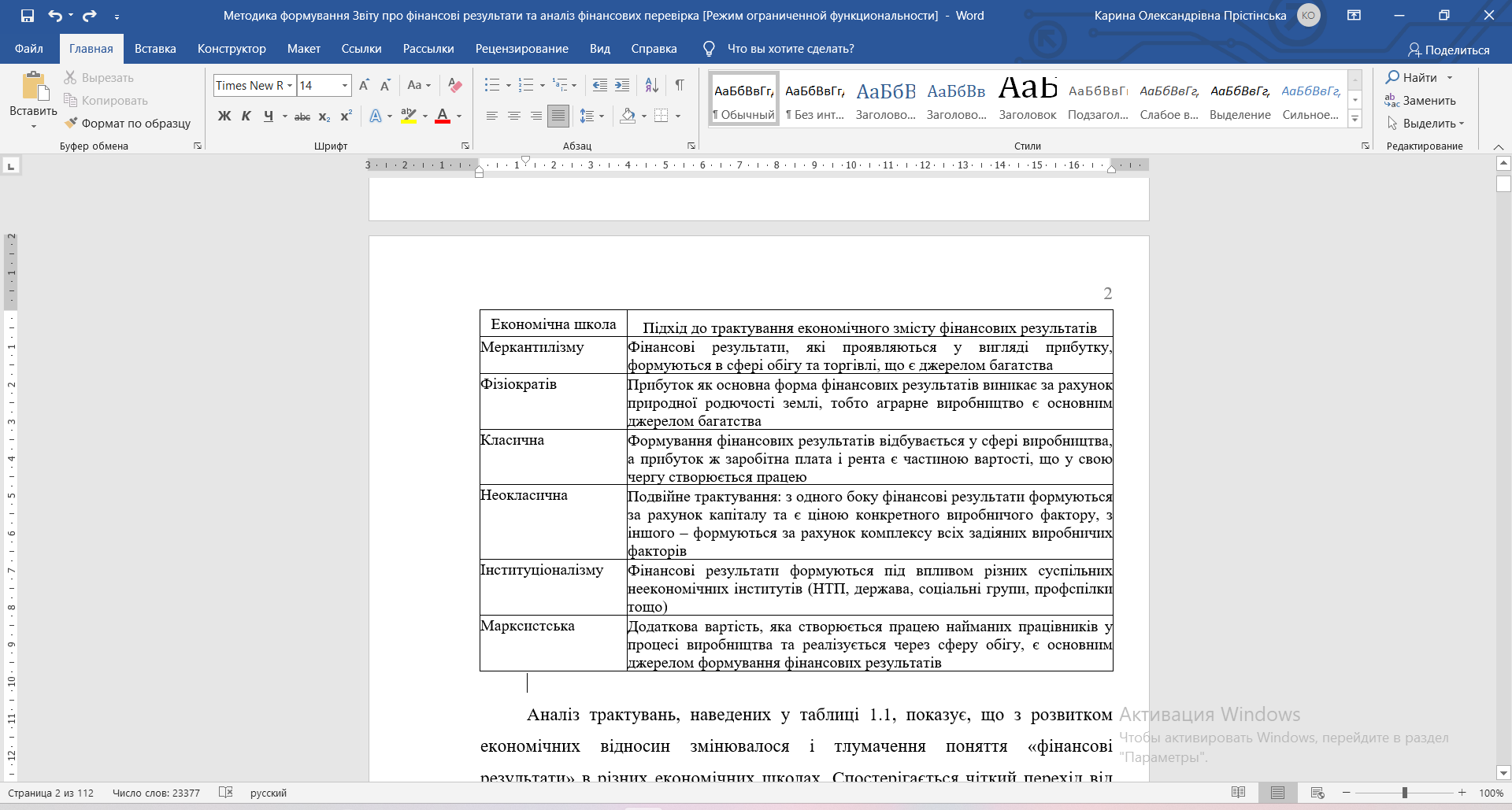 Аналіз трактувань, наведених у таблиці 1.1, показує, що з розвитком економічних відносин змінювалося і тлумачення поняття «фінансові результати» в різних економічних школах. Спостерігається чіткий перехід від трактування поняття «фінансові результати» як прибутку, який є джерелом багатства, до трактування фінансових результатів з точки зору додаткової вартості, яка створюється працею найманих працівників.Фінансовий результат роботи підприємства як одна з основних категорій економіки може виступати у двох формах – прибуток або збиток. Підприємство отримує прибуток (позитивну економічну вигоду) у випадку, коли доходи перевищують витрати. Якщо підприємство отримує збитки, то це означає перевищення розміру витрат над доходами.Цікавою теорією формування прибутку, яка заслуговує на висвітлення в економічній науці, є теорія трудового доходу, прихильником якої був відомий економіст XX ст. А. Маршал. Ця теорія посилається на існування певної групи працюючих (підприємців) поряд із робітниками. Основною функцією підприємців є організаторська, а прибуток трактують як винагороду підприємців поряд із заробітною платою працівників, тобто прибуток становить оплату підприємницької функції [40].Поняття прибутку завжди було дискусійним, що підтверджує значна кількість концепцій щодо його визначення та джерел формування. Практичний інтерес становить дослідження трактування прибутку з позицій різних теорій капіталу, оскільки це дає можливість системно осмислити сутність прибутку.Економічне трактування поняття «фінансовий результат» (прибуток або збиток) полягає в тому, що він є результатом від використання капіталу в певному звітному періоді. Таким чином, прибуток або збиток виступає вартісним вираженням ризику під час здійснення підприємством господарської діяльності. Більш детально сутність поняття «фінансові результати» за визначеннями цієї категорії різними науковцями наведено у таблиці 1.2.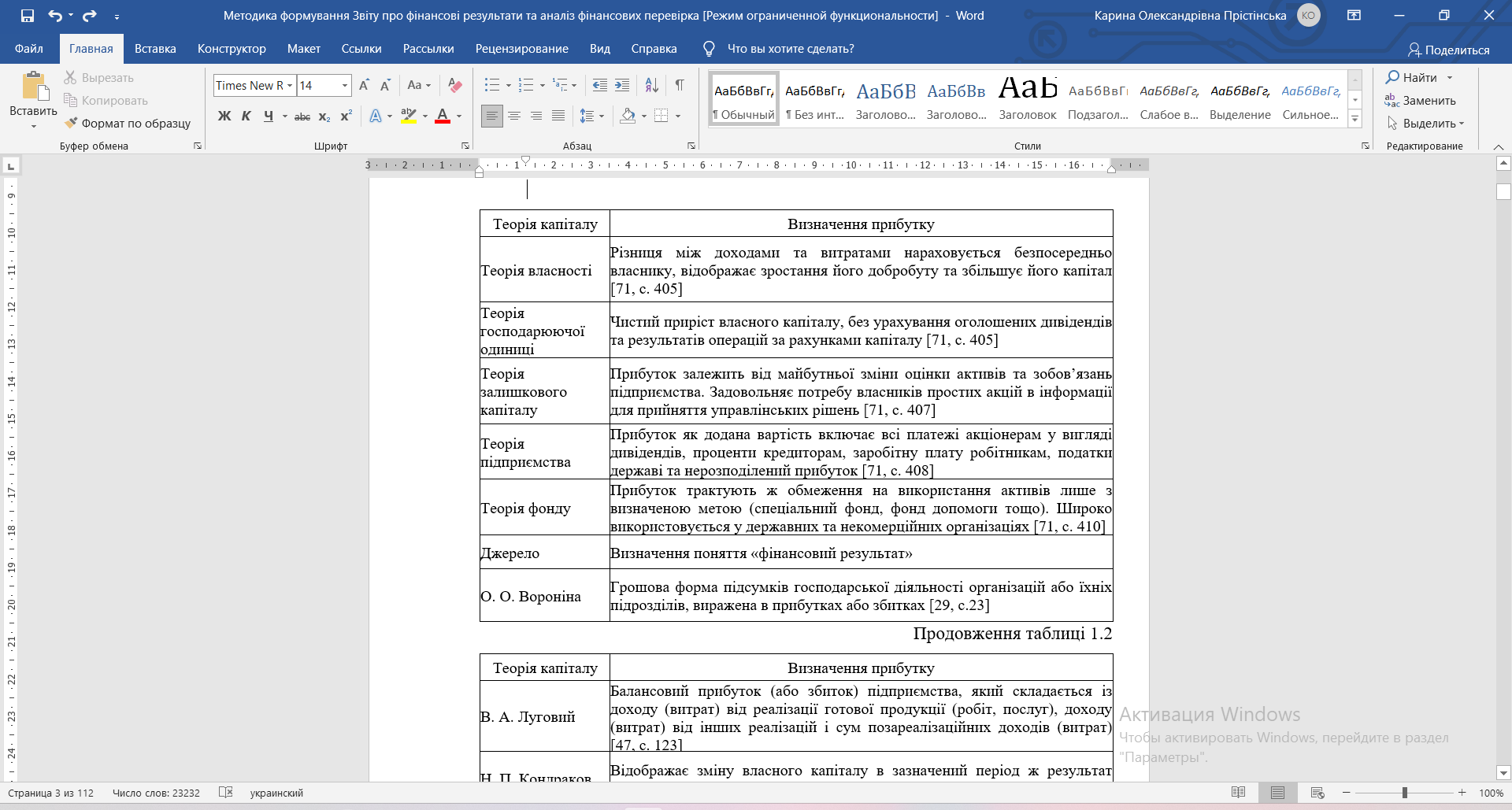 Продовження таблиці 1.2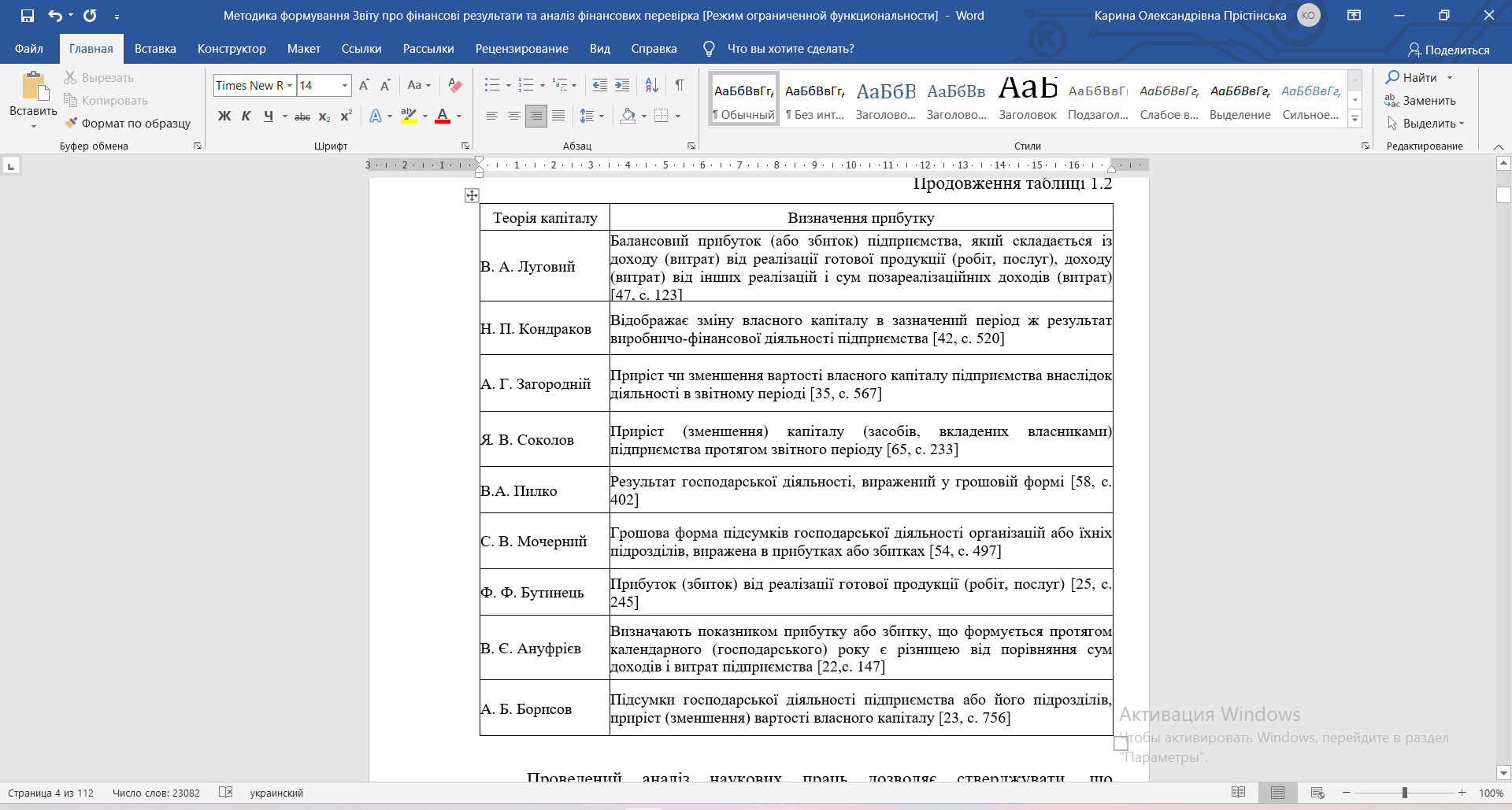 Проведений аналіз наукових праць дозволяє стверджувати, що найточніше визначення поняття фінансового результату було запропоноване В. А. Луговим, оскільки воно відбиває економічну сутність цього поняття на підставі різних аспектів діяльності підприємства.Фінансовий результат виражається прибутком або збитком. Аналіз літературних джерел щодо змісту поняття «прибуток» свідчить, що серед вчених не існує єдиного підходу до тлумачення також і цієї категорії.З бухгалтерської точки зору, прибуток – це позитивний фінансовий результат підприємницької діяльності, який визначають на мікроекономічному рівні за звітний період, що характеризується приростом власного капіталу за рахунок перевищення доходів над понесеними витратами, порядок визнання яких законодавчо врегульований, науково обґрунтований або самостійно встановлений суб’єктом економічної діяльності.Основна частина прибутку утворюється за рахунок реалізації готової продукції (надання послуг). Також підприємство має можливість реалізовувати інші матеріальні цінності та надавати послуги допоміжних виробництв, мати доходи та витрати, що збільшують або зменшують величину прибутку від діяльності підприємства.Велику увагу трактуванню поняття «прибуток» приділяє З. В. Атлас та В. Я. Іонов. Ці дослідники вважають, що у складі прибутку міститься тільки вартість додаткового продукту, створена колективом цього або інших підприємств галузі промисловості та перерозподілена в повній відповідності до закону вартості. На цій основі автори роблять висновок, що прибуток виступає формою вираження вартості додаткового продукту.Однак існують і інші погляди на вказану проблему, так С. В. Брагінський та Я. А. Певзнер у своїх роботах звертають увагу на те, що в реальній економіці додаткова вартість не може існувати відособлено від вартості, від цінності товарів та послуг. Таким чином, прибуток виступає як надлишок над витратами незалежно від того, чи виникає він у результаті співвідношення попиту і пропозиції, чи витрат та кінцевого продукту, чи як підсумок удосконалення методів виробництва, чи внаслідок недоплати за працю робітників.Думку, що в практичній діяльності бухгалтерів та економістів часто спостерігається ототожнення поняття фінансового результату та прибутку підприємств, висловлює Р. В. Скалюк [62]. Така проблема є несуттєвою, коли під поняттям фінансового результату розуміють прибуток за умов прибуткового ведення господарської діяльності суб’єкта господарювання. Проте, коли поняття «прибуток» вважають ширшим, ніж категорію фінансових результатів, такі факти викликають сумніви щодо їх достовірності та відповідності науковим теоріям і методичним положенням бухгалтерського обліку[62].Таким чином, зміст поняття «прибуток» суттєво залежить від мети його визначення. Між економічним та бухгалтерським визначенням прибутку існує певна розбіжність: у бухгалтерському обліку прибуток трактують однозначно, а з економічної точки зору існує велика кількість його концепцій.Але результатом діяльності підприємства може бути і збиток. У науковій літературі не часто зустрічається дослідження поняття «збиток». Зазвичай вчені характеризують прибуток, залишаючи поза увагою збиток. Водночас М. В. Патарідзе-Вишинська вважає, що «…збиток є своєрідним антиподом прибутку, порядок формування якого нічим не відрізняється від позитивного результату діяльності, тобто збиток також обчислюється як різниця між доходами і витратами діяльності господарюючого суб’єкта, тільки результат має від’ємне значення» [57]. С. В. Мочерний розуміє під збитком кошти, які суб’єктами господарювання безповоротно втрачені [54]. Науковець Є. Д. Чацкіс вважає збиток фінансовим результатом діяльності підприємств та організацій, який виникає в разі перевищення витрат над доходами.Міжнародні стандарти бухгалтерського обліку трактують поняття «збиток», як зменшення економічних вигод, що за своєю суттю не відрізняєтеся від інших витрат [10].Економічна сутність збитків полягає у тому, що будь-який суб’єкт господарювання несе майнові втрати або не отримує доходу (якщо порівнювати доходи та витрати) у звітному періоді. Також збитки можливі у вигляді додаткових витрат та неодержаних доходів.Таким чином, поняття «збиток» можна визначити як фінансовий результат, який виникає у звітному періоді за умови перевищення суми витрат (грошових або матеріальних) над сумою доходів, для отримання яких здійснені ці витрати.Для достовірного відображення на рахунках бухгалтерського обліку та в звітності підприємств наслідків операцій із формування та розподілу прибутку доцільно дослідити проблеми його класифікації.Окреслені питання частково висвітлено у наукових працях І. Бланка , М. Скрипник, А. Загороднього, Л. Дядечко, Л. Лежненко та ін. З позиції обліку в чинних П(С)БО регламентовано використання різних словосполучень, у яких зустрічається поняття прибутку (збитку). Види прибутку (збитку) за національними П(С)БО наведено у таблиці 1.3.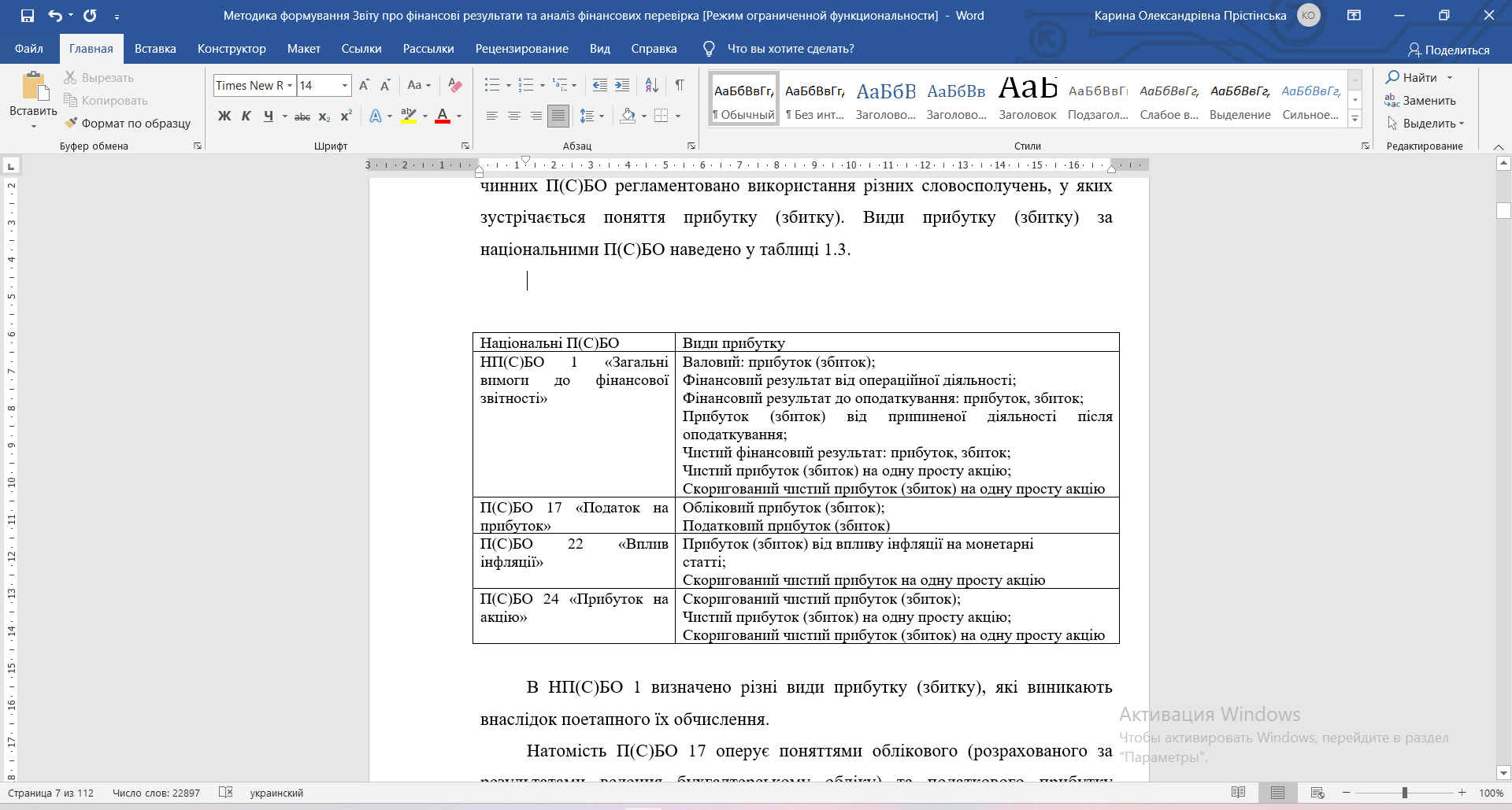 В НП(С)БО 1 визначено різні види прибутку (збитку), які виникають внаслідок поетапного їх обчислення. Натомість П(С)БО 17 оперує поняттями облікового (розрахованого за результатами ведення бухгалтерському обліку) та податкового прибутку (збитку) (визначеного за ПКУ). Таке розмежування недоцільне, оскільки податок на прибуток нині визначається за правилами бухгалтерського обліку з урахуванням податкових різниць. Виокремлення доходу і витрат у даному розрізі уможливлює обчислення розміру прибутку (збитку), значення якого може вплинути на управлінські рішення, які стосуються продовження ведення діяльності у даному напрямку.Теоретично і практично обґрунтована класифікація фінансових результатів підприємств забезпечує підвищення аналітичності обліку, відіграє важливу роль в ефективному провадженні діяльності, оскільки створює можливість об’єктивного формування та відображення даних про фінансові результати в розрізі їх видів у фінансовій і статистичній звітності, що посилює об’єктивність значень показників, які використовуються зовнішніми і внутрішніми керівниками для прийняття обґрунтованих рішень [36].Загалом класифікаційні ознаки об’єктів дослідження в економічній теорії, теорії бухгалтерського обліку, теорії менеджменту та теорії фінансів нерідко різняться і послаблюють тим самим дієвість методології економічної науки [50, с. 27]. Одержавши прибуток, кожен господарюючий суб’єкт прагне його використати найбільш ефективно. Класифікацію фінансових результатів підприємств наведено у таблиці 1.4.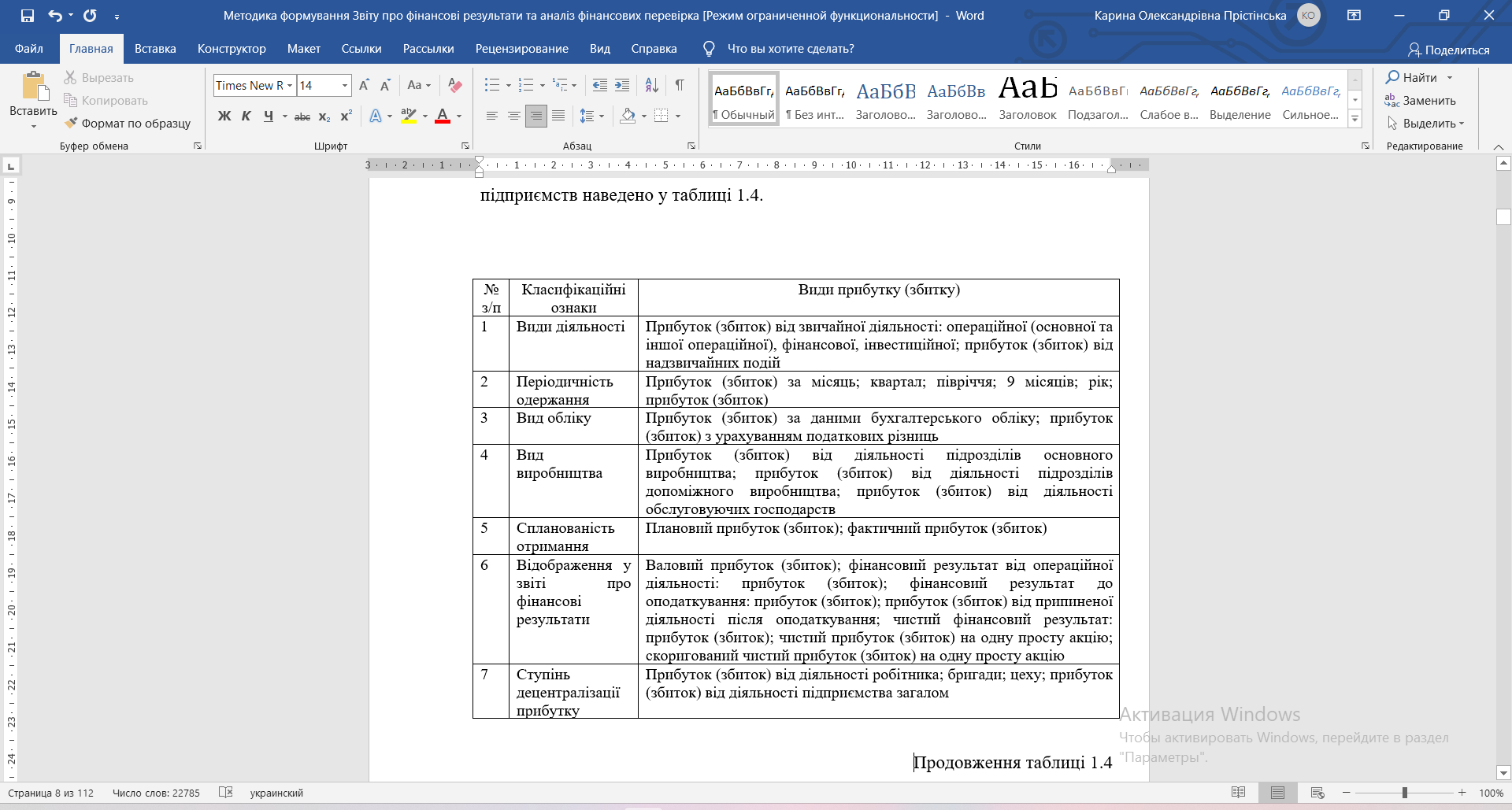 Продовження таблиці 1.4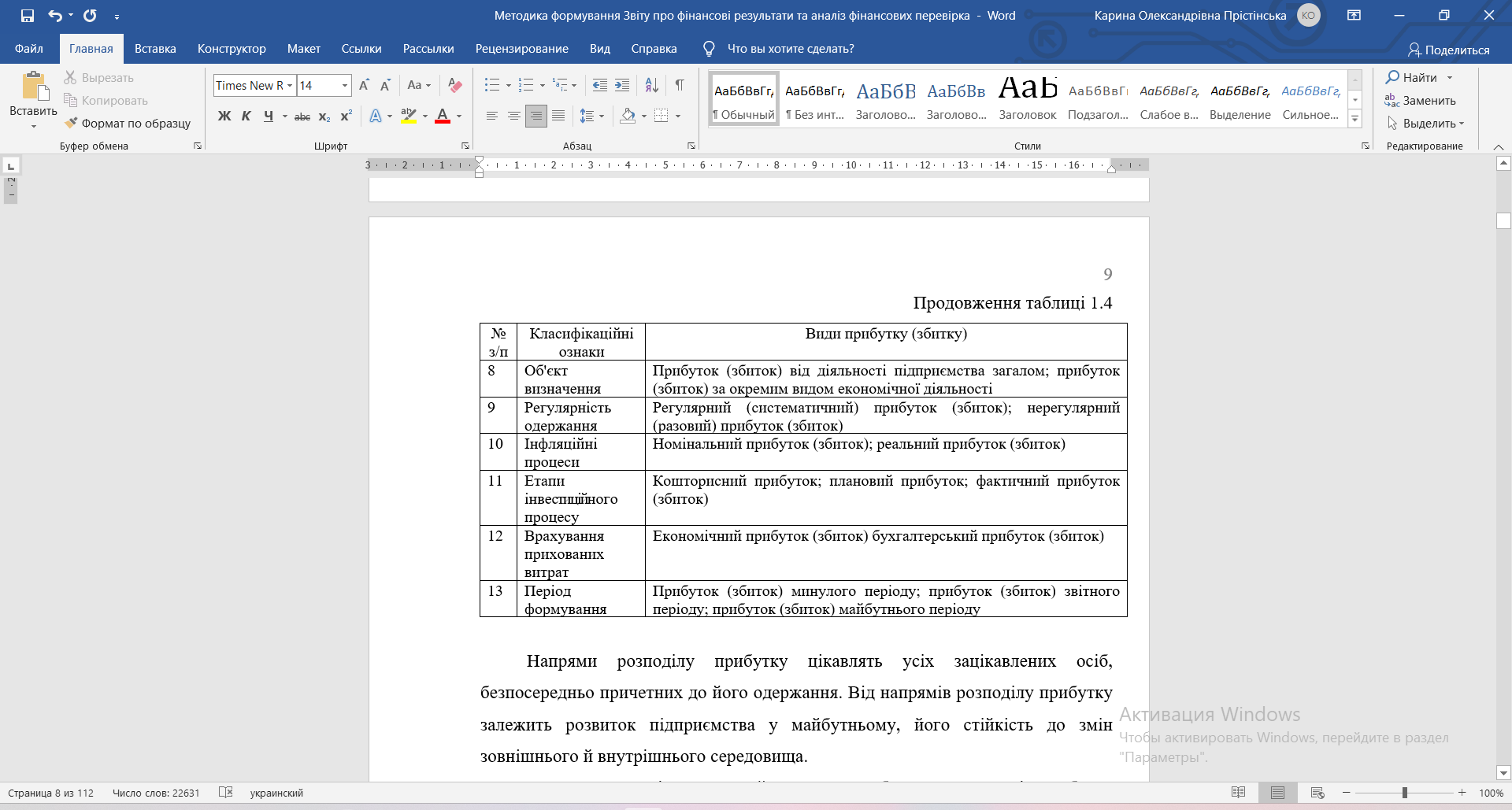 Напрями розподілу прибутку цікавлять усіх зацікавлених осіб, безпосередньо причетних до його одержання. Від напрямів розподілу прибутку залежить розвиток підприємства у майбутньому, його стійкість до змін зовнішнього й внутрішнього середовища.В сучасних реаліях надзвичайно важливо забезпечити розподіл прибутку відповідно до обраної стратегії розвитку підприємства, що фіксується у Статуті, в якому прописується мета, окреслюються основні види діяльності, зазначаються органи управління, наводяться напрями розподілу прибутку.Пропозиції вітчизняних і зарубіжних науковців у частині розподілу прибутку узагальнено в табл. 1.5.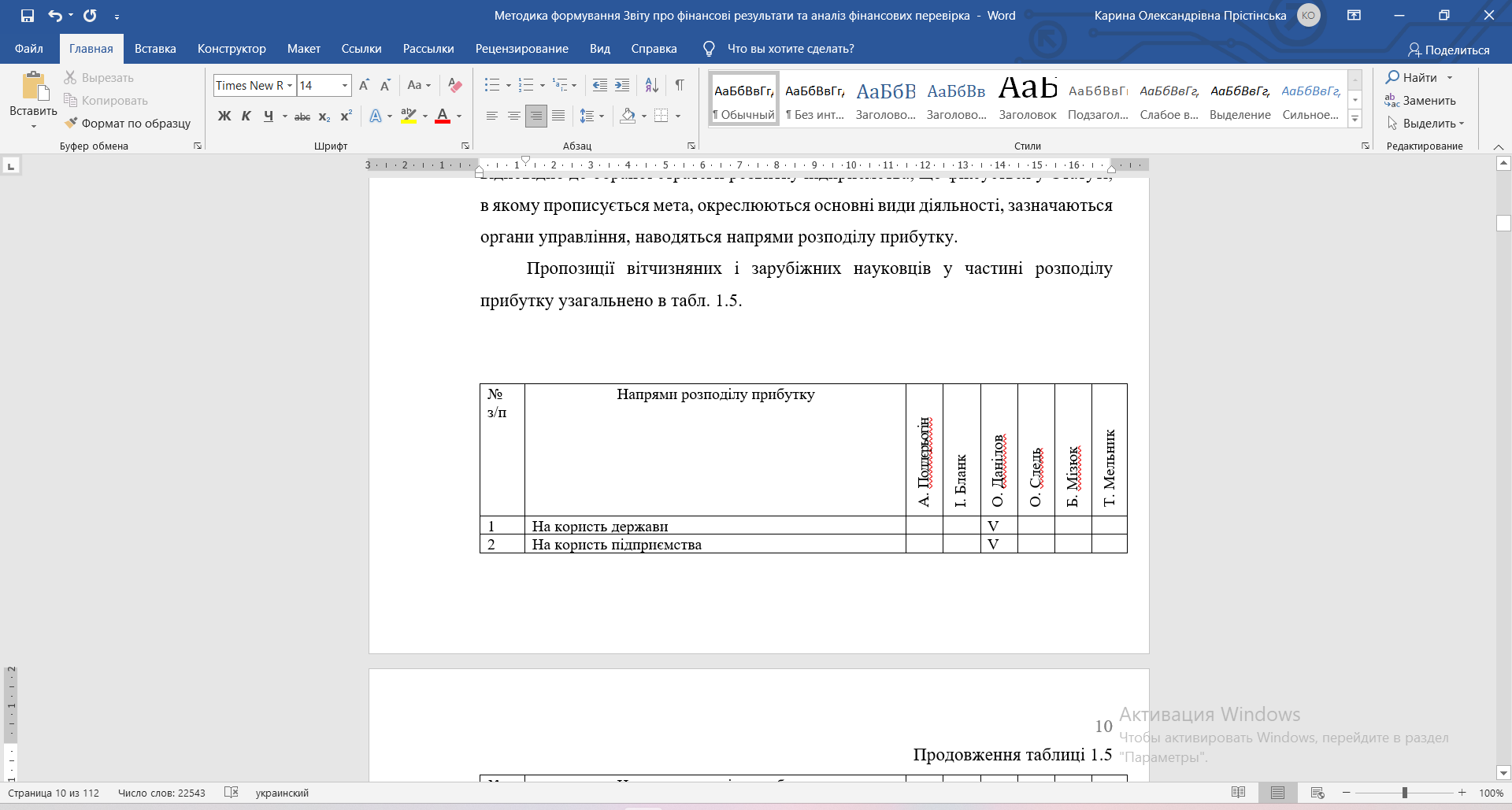 Продовження таблиці 1.5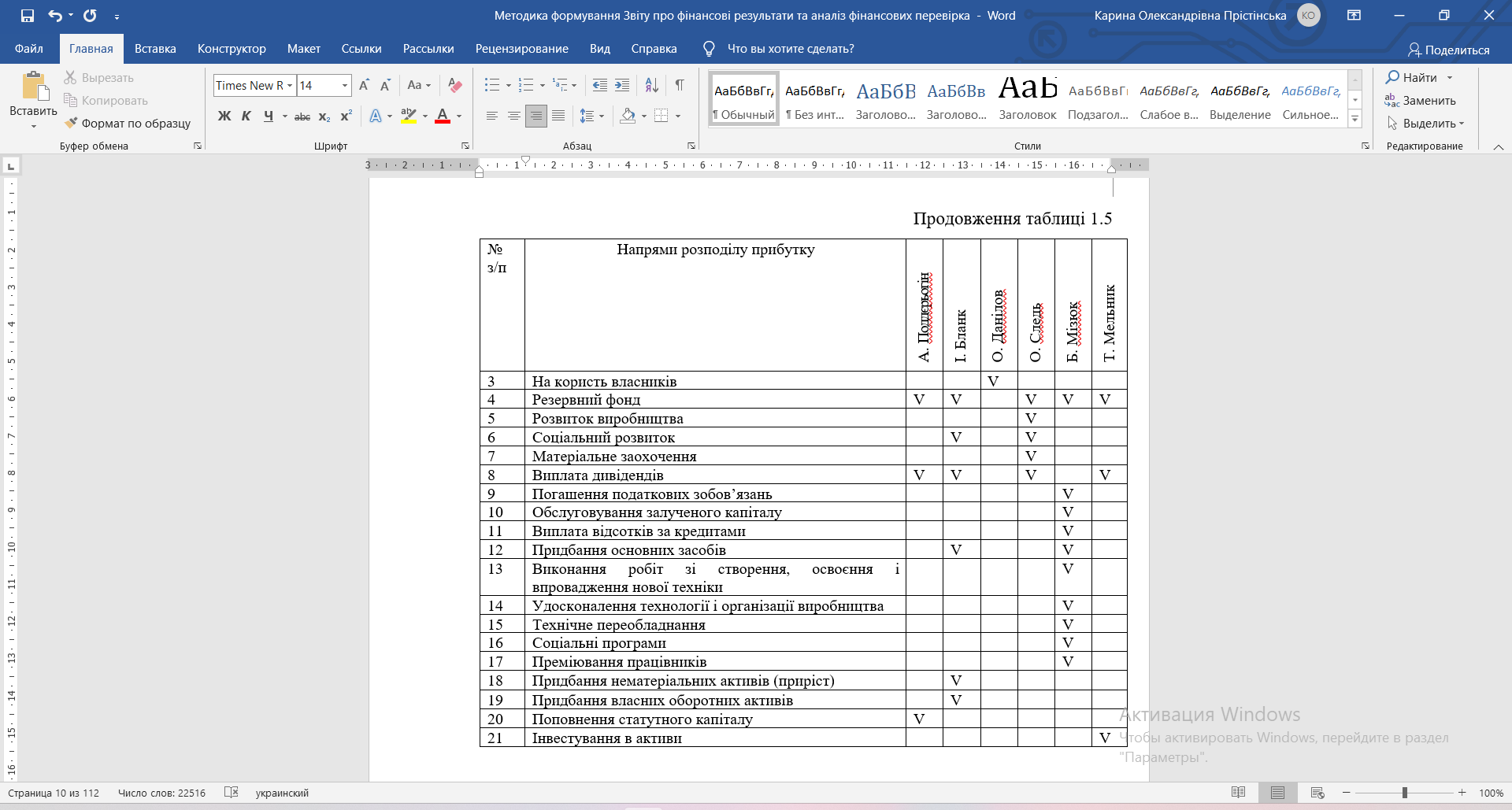 Слід зауважити, що не використовуються нині такі напрями розподілу прибутку, як: розвиток виробництва, соціальний розвиток, матеріальне заохочення, преміювання працівників, погашення податкових зобов’язань, виплата відсотків за кредитами, хоча окремі вчені їх все ще виділяють. За аналогією, чистий прибуток не спрямовується на утворення фондів споживання і накопичення, про що зазначено в працях: [27, с. 357]; формування інвестиційного фонду. Не виокремлюються системи пропорцій поділу прибутку на частину, що капіталізується, і частину, що споживається. Систему формування та розподілу чистого прибутку підприємств наведено на рис. 1.1.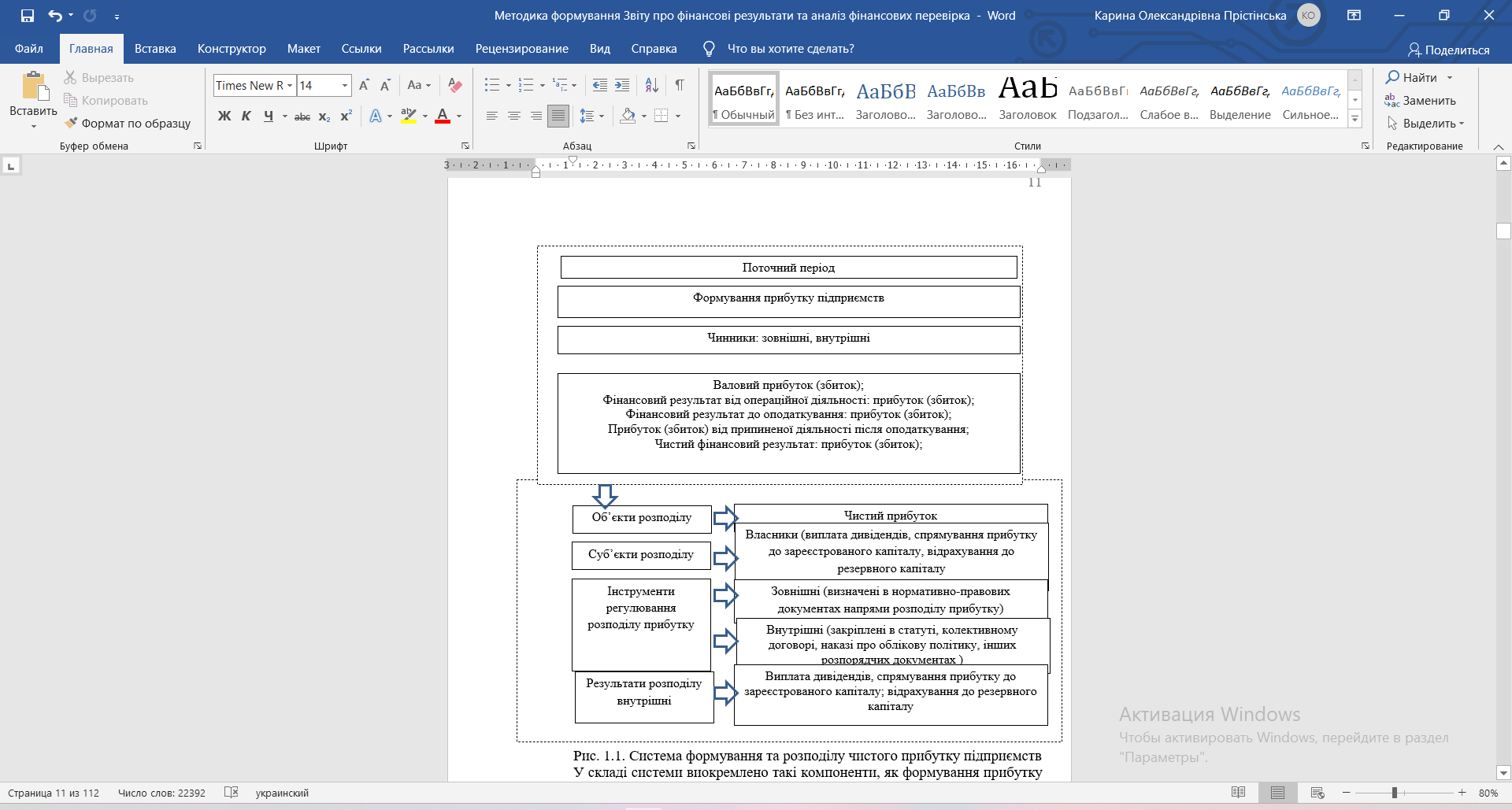 У складі системи виокремлено такі компоненти, як формування прибутку та його розподіл, подано чинники, які впливають на дані елементи і показано, що в звітному періоді розподіл прибутку залежить від формування його величини, а в майбутньому розподіл прибутку впливає на розмір прибутку підприємства. Окреслені елементи системи формування та розподілу чистого прибутку підприємств взаємопов’язані, в поєднанні вони становлять цілісність. Така система є чинником впливу на зростання іміджу, ділової репутації, ринкової вартості будівельного підприємства, продуктивності праці, вона має корелювати з окресленими стратегічними і тактичними цілями господарюючого суб’єкта [36].На даний час вітчизняні підприємства практично не розподіляють чистий прибуток, що доведено в процесі дослідження фінансової звітності. В окремих випадках у формі № 1 «Баланс» (Звіт про фінансовий стан) зафіксовано нерозподілений прибуток, у формі № 2 «Звіт про фінансові результати» (Звіт про сукупний дохід) – чистий прибуток, а у формі № 4 «Звіт про власний капітал» не заявлено жодних напрямів розподілу прибутку. Таким чином, власники підприємств повною мірою не використовують надане їм право контролювання розподілу наявного прибутку, що негативно позначається на ефективності процесу господарювання в майбутньому.За сучасних умов без належної нормативно-правової бази неможливе повноцінне існування системи бухгалтерського обліку витрат, доходів і фінансових результатів підприємства, причому без аналізу нормативно-правового забезпечення неможливо адекватно оцінити й дослідити сутність фінансових результатів.Вітчизняне нормативно-законодавче регулювання бухгалтерського обліку фінансових результатів сьогодні являє собою багаторівневу систему. При цьому перший рівень є законодавчий, який визначає сутність бухгалтерського обліку, основні поняття, завдання, способи регулювання, організації та ведення бухгалтерського обліку, а також подання фінансової звітності; другий – нормативний, на якому встановлюються базові правила стосовно формування повної й достовірної інформації щодо фінансових результатів і подання інформації в фінансовій звітності; третій рівень – методичний, у документах цього рівня викладено методичні вказівки, які мають рекомендаційний характер, у них даються роз’яснення, що стосуються питань обліку фінансових результатів; а четвертий рівень є організаційним, у документах цього рівня у вигляді внутрішніх форм, інструкцій визначаються правила раціональної організації обліку зі застосуванням прогресивних форм та методів ведення обліку, відображається специфіка діяльності підприємства. Нормативне забезпечення обліку фінансових результатів підприємства наведено в            таблиці 1.6 [77].
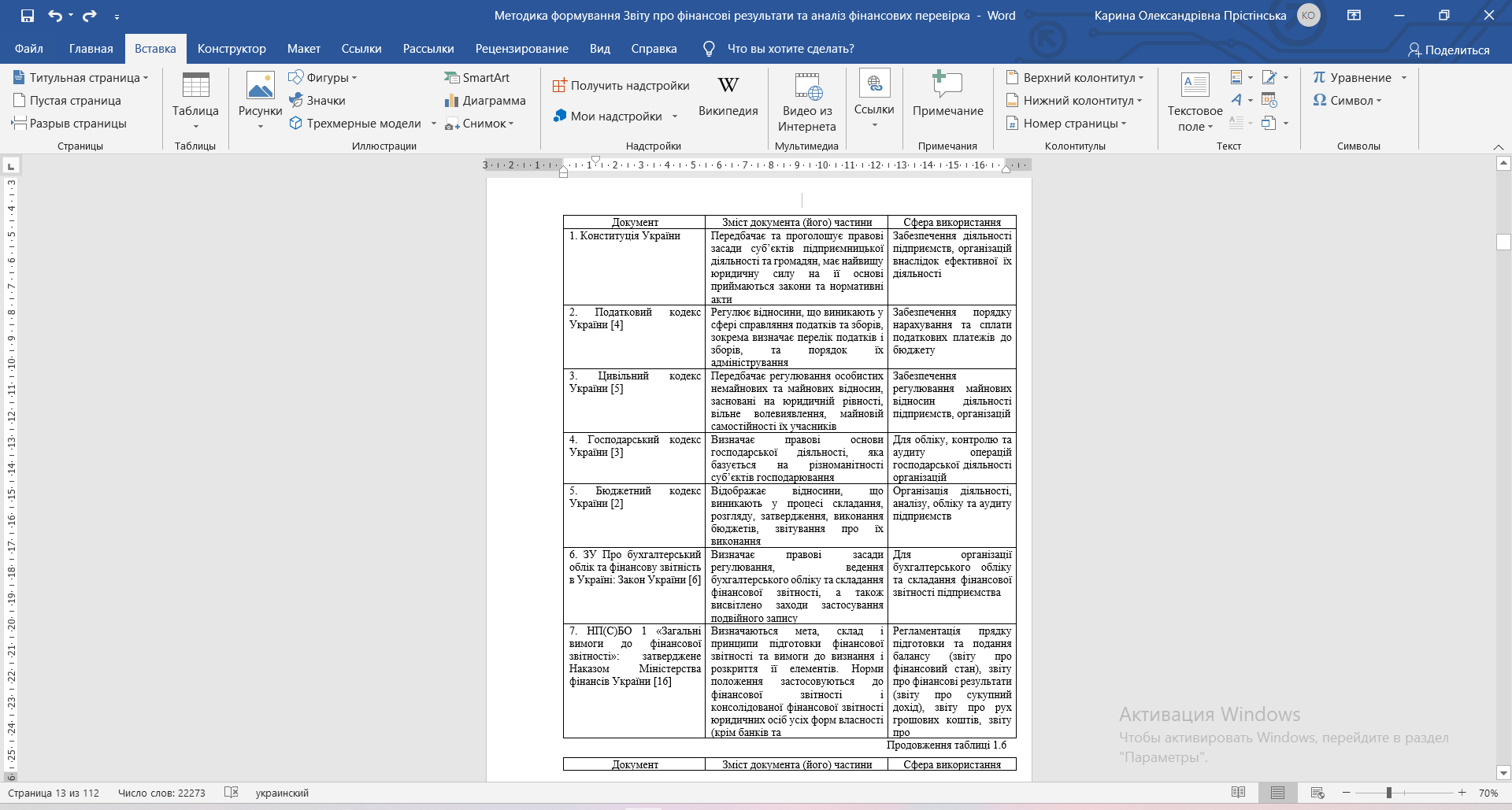 Продовження таблиці 1.6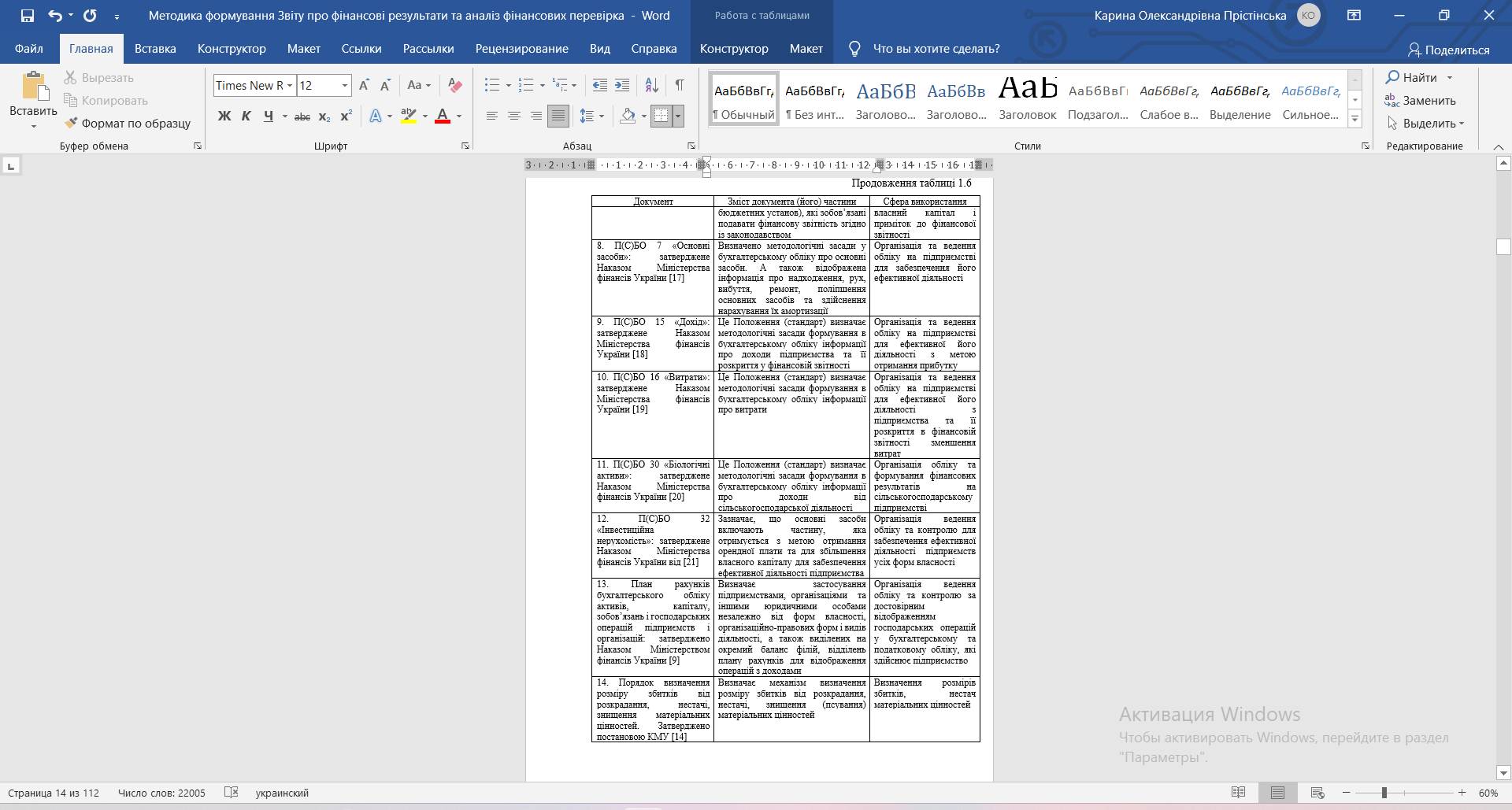 Продовження таблиці 1.6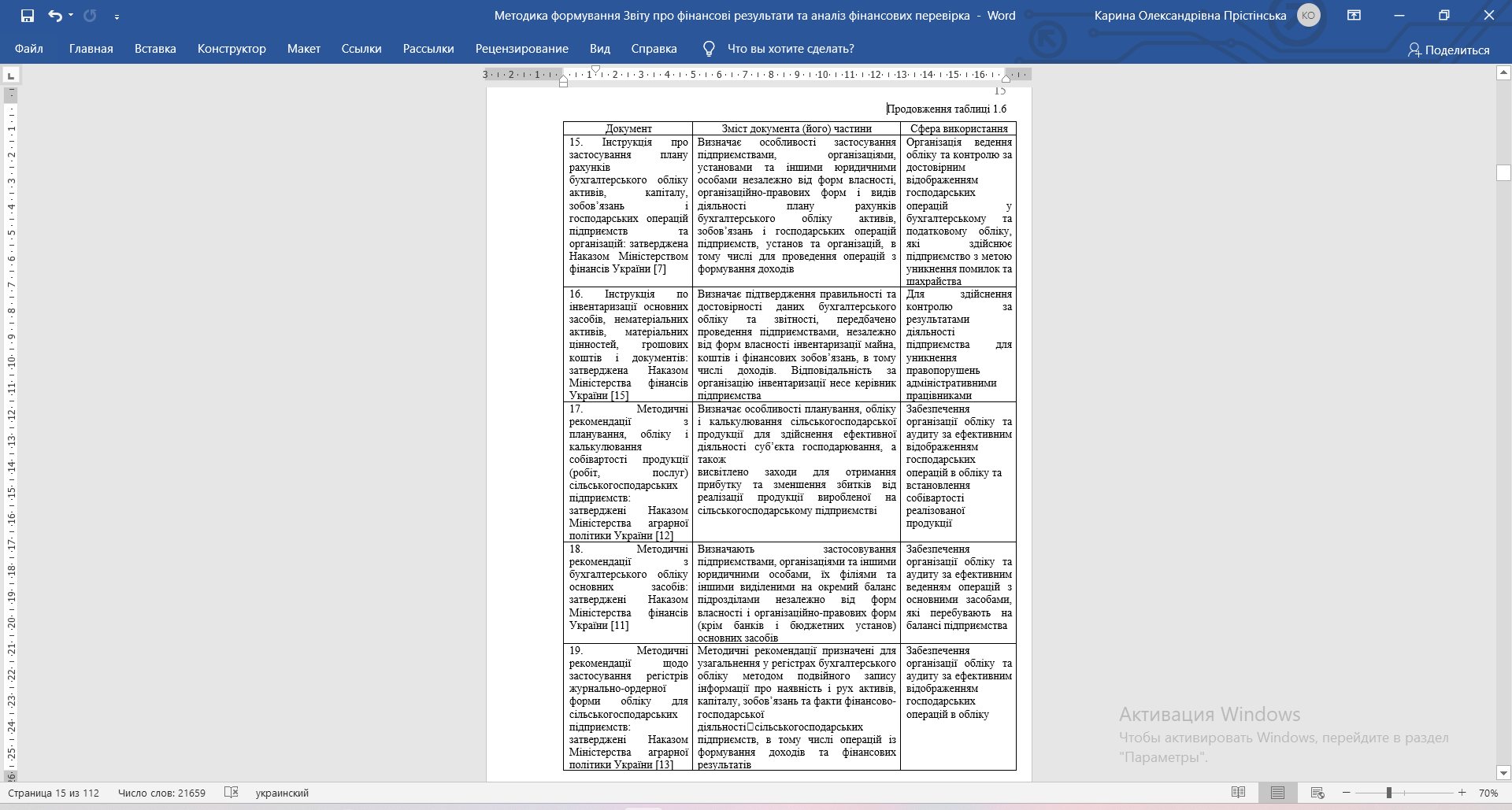 Глобалізація фінансових ринків і торгових операцій обумовили необхідність єдиних підходів до фінансової звітності, які знайшли своє відображення у Міжнародних стандартах фінансової звітності (МСФЗ). МСФЗ отримують все більше розповсюдження як в розвинутих країнах, так в країнах з перехідною економікою. Не дивлячись на те, що Міжнародні стандарти фінансової звітності не обов’язкові для використання, як правило, логістичні компанії і фінансовими установами, збільшується кількість підприємств, які добровільно складають фінансову звітність у відповідності з МСФЗ. Використання МСФЗ супроводжується деякими труднощами, оскільки вони передбачають широке використання професійного судження для визнання, оцінки і розкриття інформації у фінансовій звітності [77]. Розуміння і використання МСФЗ потребує знань і досвіду не тільки у сфері бухгалтерського обліку. Сучасний бухгалтер повинен мати широкий кругозір і спектр знань в різних областях: фінансах, економіці, менеджменті, маркетингу, інформаційних технологіях тощо.Перехід на ведення обліку за міжнародними стандартами в Україні призвів до розробки національних стандартів обліку, спрямованих на отримання взаємоузгодженої, цілісної системи бухгалтерського обліку, яка є надійним джерелом достовірної інформації про фінансовий стан та результати господарської діяльності підприємства [77].Для того, щоб фінансова звітність загального призначення задовольняла потреби максимальної кількості користувачів, необхідно визначити базові вимоги до форми і обсягу інформації, яка надається. Все це розкривається в МСФЗ 1 «Подання фінансових звітів» і у вітчизняному обліку в НП(С)БО 1 «Загальні вимоги до фінансової звітності». В процесі реформування бухгалтерського обліку форма звіту про фінансові результати зазнала окремих змін, спрямованих на оцінку результатів діяльності підприємств у розрізі видів діяльності, уточнення змісту окремих показників. Загалом проведені зміни розширили можливості прийняття важливих управлінських рішень. Інформація Звіту допомагає не лише зрозуміти, а й спрогнозувати результати діяльності майбутніх звітних періодів. Саме фінансові результати становлять найбільший інтерес для реальних і потенційних користувачів фінансової звітності [30]. Згідно з останньою редакцією Закону України «Про бухгалтерський облік та фінансову звітність в Україні» складати та оприлюднювати фінансову звітність, в тому числі і Звіт про фінансові результати (звіт про сукупний дохід) згідно з МСФЗ зобов’язані:підприємства, що становлять суспільний інтерес, а саме емітенти цінних паперів, цінні папери яких допущені до торгів на фондових біржах або щодо цінних паперів яких здійснено публічну пропозицію, банки, страхові компанії, недержавні пенсійні фонди, інші фінансові установи (крім інших фінансових установ та недержавних пенсійних фондів, що належать до мікропідприємств та малих підприємств) та великі підприємства, показники яких відповідно до Закону на дату складання річної фінансової звітності за рік, що передує звітному, відповідають щонайменше двом із таких критеріїв: балансова вартість активів становить понад 20 мільйонів євро; чистий дохід від реалізації продукції (товарів, робіт, послуг) перевищує 40 мільйонів євро; середня кількість працівників складає понад 250 осіб [6];публічні акціонерні товариства [6];суб'єкти господарювання, які здійснюють діяльність у видобувних галузях [6];підприємства, які здійснюють господарську діяльність за видами, перелік яких визначено Кабінетом Міністрів України [6].Решта українських підприємств можуть самостійно приймати рішення про застосування МСФЗ при складанні фінансової звітності.Наразі вирішити проблему складання фінансової звітності за міжнародними стандартами можна двома способами: за допомогою конверсії – ведення бухгалтерського обліку паралельно за національними та за міжнародними стандартами або шляхом трансформації фінансової звітності, складеної за П(С)БО, у звітність, що відповідає вимогам МСФЗ (таблиця 1.7).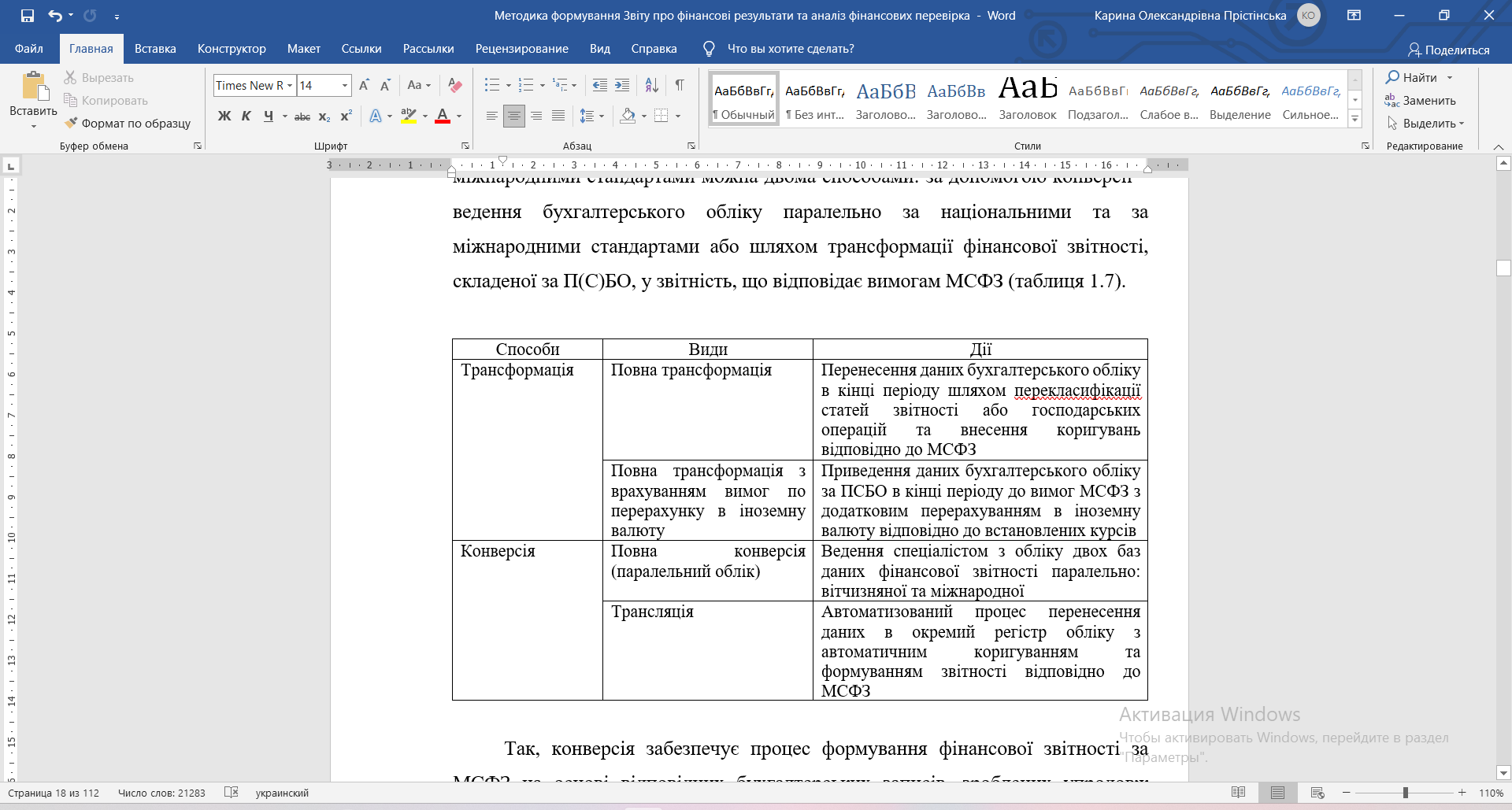 Так, конверсія забезпечує процес формування фінансової звітності за МСФЗ на основі відповідних бухгалтерських записів, зроблених упродовж усього звітного періоду. У зв’язку із цим, паралельний облік є абсолютно точним, але більш витратним та трудомістким.Він вимагає паралельного формування облікової політики підприємства та складання плану рахунків у форматі, відповідному МСФЗ, перенесення залишків з національного Плану рахунків на рахунки Плану за МСФЗ з одночасним коригуванням та подальшим щоденним паралельним веденням обліку. При цьому кожна господарська операція реєструються паралельно у двох облікових системах: в системі обліку за національними стандартами та одночасно в системі обліку за вимогами МСФЗ [10].Трансформація фінансової звітності – це разова процедура, яка не стосується системи обліку, а охоплює виключно статті фінансової звітності станом на звітну дату. Коли на основі даних звітності, складеної за П(С)БО, формуються дані, скориговані на величину відмінностей в обліку і звітності відповідно до МСФЗ. Проте, на сьогодні відсутні офіційні державні регламенти щодо трансформації фінансової звітності за МСФЗ, що призводить до вільного трактування окремих положень, консультування з фахівцями та користування аудиторськими послугами задля трансформації фінансової звітності. Крім того особливо актуальною залишається проблема складання першої фінансової звітності за Міжнародними стандартами, оскільки цей процес є досить витратним і вимагає залучення значних фінансових і трудових ресурсів[41].Важливим для розуміння цього процесу є визначення таких понять, як перший звітний період і дата переходу на МСФЗ. Адже згідно з вимогами МСФЗ 1 «Перше застосування міжнародних стандартів фінансової звітності» перший звітний період являє собою останній звітний період, що охоплюється першою звітністю. Під датою переходу розуміють початок самого раннього періоду, у відношенні якого підприємство представляє порівняльну інформацію в першій фінансовій звітності[41]. Отже, для того, щоб провести трансформацію фінансової звітності на кінець періоду необхідно провести всі коригування залишків на початок періоду і відобразити їх в кореспонденції з рахунками обліку доходів і витрат. Тому підприємства, які збираються складати фінансову звітність за МСФЗ, повинні заздалегідь визначити необхідні для цього ресурси, передбачити майбутні зміни у формуванні облікової політики, виконати всі вимоги МСФЗ в частині підготовки вступного балансу, забезпечити порівнянність даних звітності [41]. Наразі усі ці проблеми стосуються і розкриття інформації про фінансові результати у фінансовій звітності вітчизняних підприємств.Згідно з чинними нормативними документами інформація про фінансові результати розкривається майже у всіх формах фінансової звітності вітчизняних підприємств, але у різних інтерпретаціях.Порядок розкриття інформації про фінансові результати у фінансовій звітності підприємств України наведено у таблиці 1.8.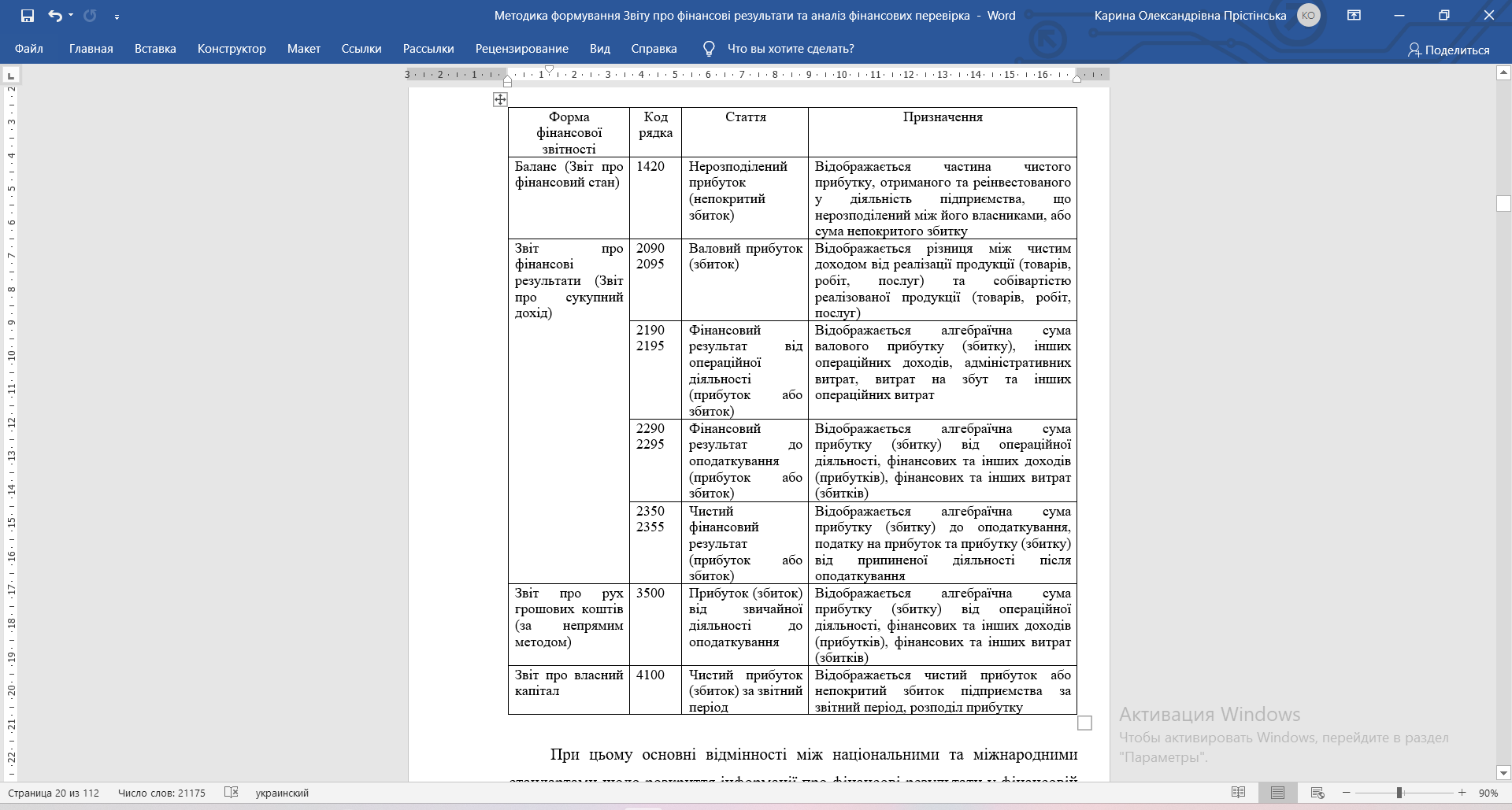 При цьому основні відмінності між національними та міжнародними стандартами щодо розкриття інформації про фінансові результати у фінансовій звітності стосуються складу фінансової звітності, концептуальних положень та принципів фінансової звітності, понять суттєвості у фінансовій звітності, звітної дати та грошового вимірника, ступеня деталізації статей, порядку відображення доходів і витрат (таблиця 1.9).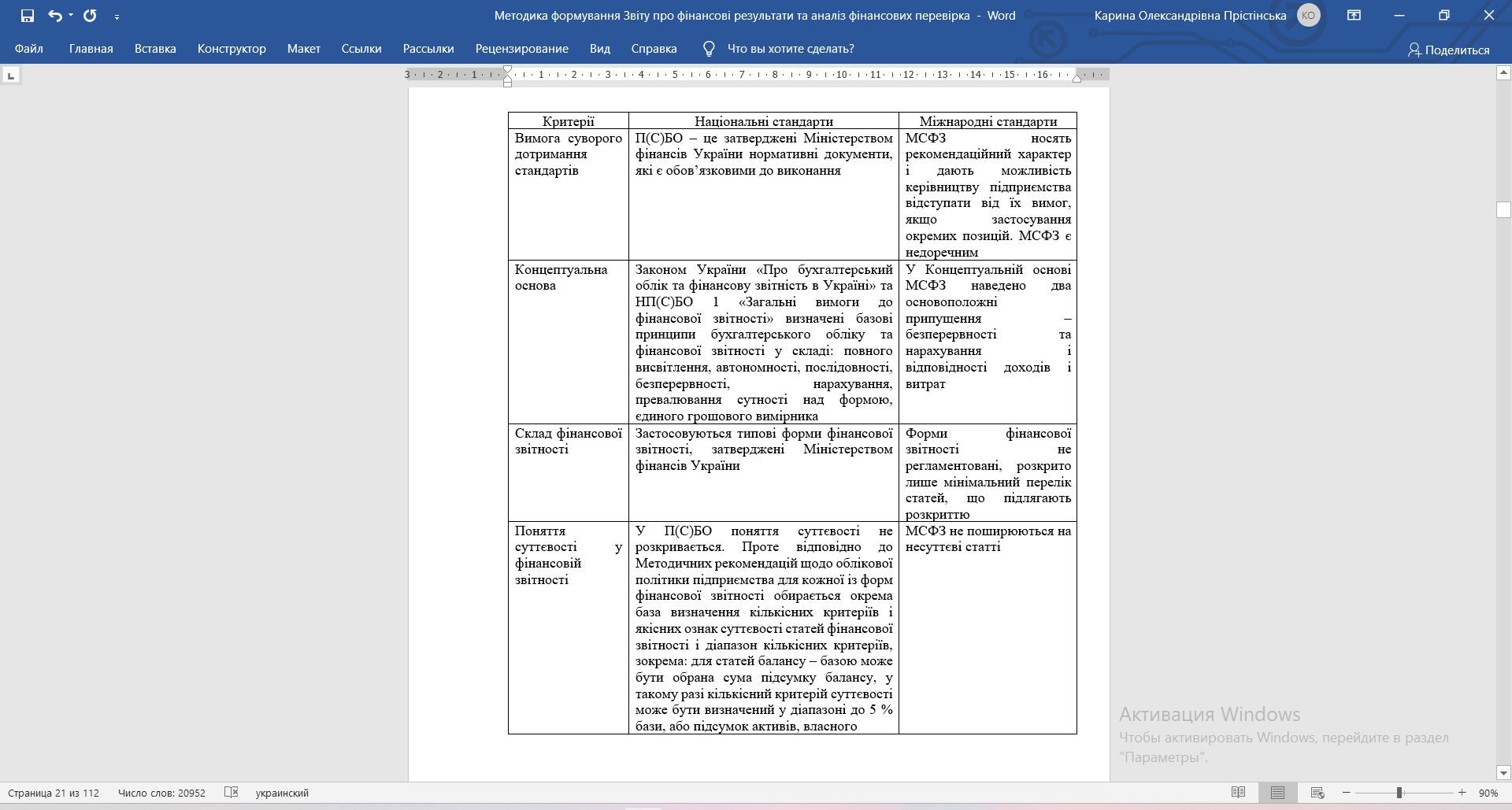 Продовження таблиці 1.9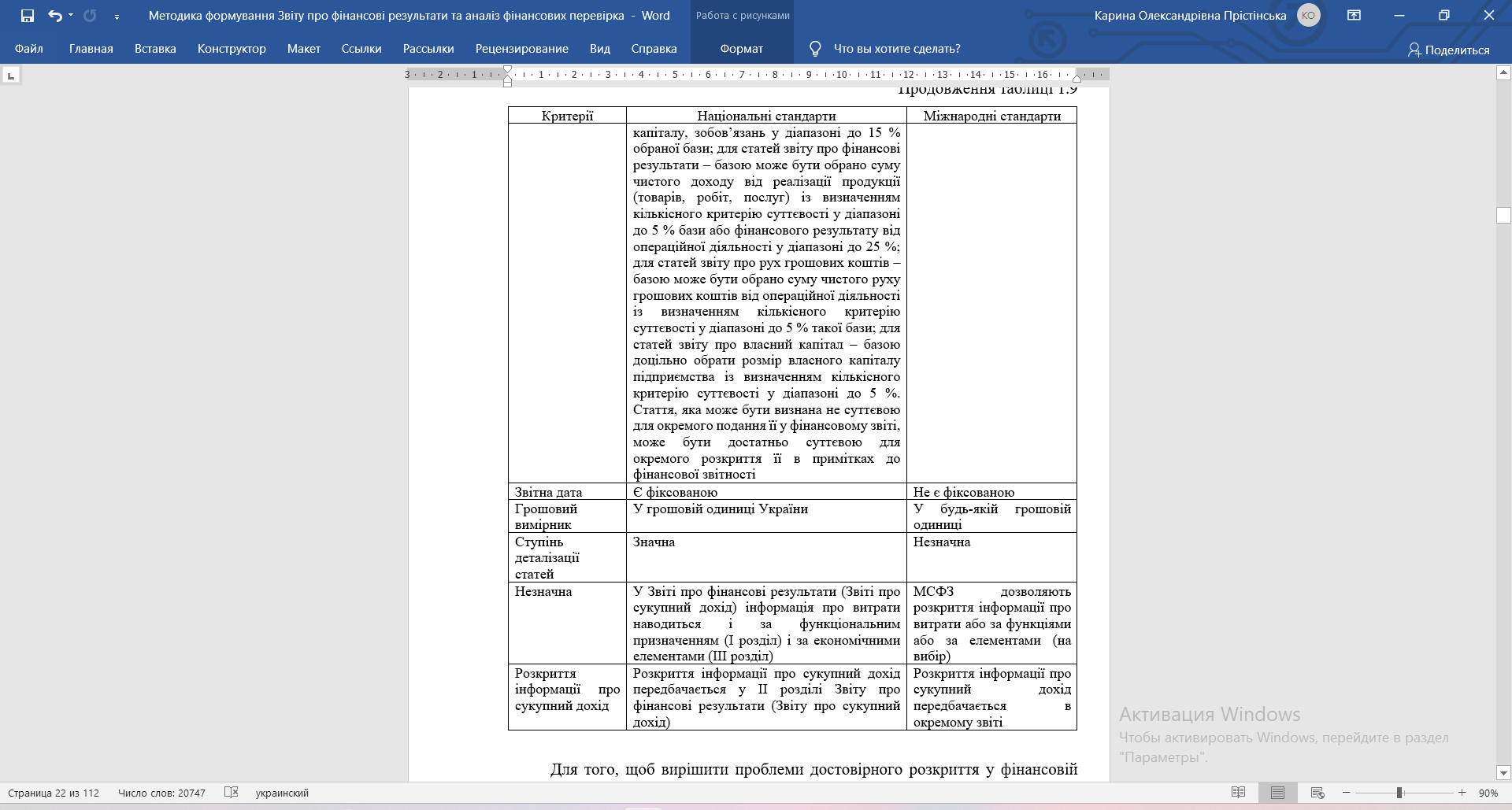 Для того, щоб вирішити проблеми достовірного розкриття у фінансовій звітності інформації про фінансові результати необхідно здійснити ряд заходів на державному рівні, забезпечивши: максимальне зближення вимог П(С)БО та МСФЗ; законодавче закріплення можливості ведення бухгалтерського обліку паралельно за П(С)БО та МСФЗ; розробку методичних рекомендацій щодо трансформації фінансової звітності за МСФЗ; підвищення кваліфікації бухгалтерів шляхом проведення навчання із поступовим запровадженням обов’язкової сертифікації; розвиток міжнародного співробітництва з міжнародними професійними організаціями [55].На рівні підприємства доцільно впровадити складання внутрішніх регламентів з трансформації фінансової звітності; розробку адекватної облікової політики; проведення консультацій та узгодження з незалежними аудиторами методик та підходів, які використовуватимуться при оцінці статей фінансової звітності; повну автоматизацію процесу трансформації фінансової звітності.Одним із найважливіших об’єктів бухгалтерського обліку та фінансової звітності, який визначає ефективність господарської діяльності підприємства, характеризує його фінансовий стан і рівень ділової активності є фінансовий результат. Фінансовий результат є однією з найскладніших економічних категорій. До сьогодні в економічній теорії немає єдиного розуміння його сутності та механізму формування.Вітчизняне нормативно-законодавче регулювання бухгалтерського обліку фінансових результатів сьогодні являє собою багаторівневу систему. При цьому перший рівень є законодавчий, який визначає сутність бухгалтерського обліку, основні поняття, завдання, способи регулювання, організації та ведення бухгалтерського обліку, а також подання фінансової звітності; другий – нормативний, на якому встановлюються базові правила стосовно формування повної й достовірної інформації щодо фінансових результатів і подання інформації в фінансовій звітності; третій рівень – методичний; четвертий рівень є організаційним, у документах цього рівня у вигляді внутрішніх форм, інструкцій визначаються правила раціональної організації обліку зі застосуванням прогресивних форм та методів ведення обліку.Глобалізація фінансових ринків і торгових операцій обумовили необхідність єдиних підходів до фінансової звітності, які знайшли своє відображення у Міжнародних стандартах фінансової звітності (МСФЗ). МСФЗ отримують все більше розповсюдження як в розвинутих країнах, так в країнах з перехідною економікою. Не дивлячись на те, що Міжнародні стандарти фінансової звітності не обов’язкові для використання, як правило, логістичні компанії і фінансовими установами, збільшується кількість підприємств, які добровільно складають фінансову звітність у відповідності з МСФЗ[55]. Основні відмінності між національними та міжнародними стандартами  щодо розкриття інформації про фінансові результати у фінансовій звітності стосуються складу фінансової звітності, концептуальних положень та принципів фінансової звітності, понять суттєвості у фінансовій звітності, звітної дати та грошового вимірника, ступеня деталізації статей, порядку відображення доходів і витрат[55].РОЗДІЛ 2. ПРАКТИЧНІ АСПЕКТИ ФОРМУВАННЯ ФІНАНСОВИХ РЕЗУЛЬТАТІВ ТА МЕТОДИКА ФОРМУВАННЯ ЗВІТУ ПРО ФІНАНСОВІ РЕЗУЛЬТАТИ КП «ЖИТОМИРТЕПЛОКОМУНЕНЕРГО» ЖИТОМИРСЬКОЇ МІСЬКОЇ РАДИКомунальне підприємство «Житомиртеплокомуненерго»   Житомирської міської ради створено в 2007 р., його засновником є територіальна громада              м. Житомира в особі Житомирської міської ради. Згідно рішення виконавчого комітету Житомирської міської ради від 01.10.2009 р. № 668 на підприємство покладено функції щодо теплозабезпечення споживачів м. Житомира. Відповідно відомостей з єдиного державного реєстру підприємств та організацій України  підприємство має право здійснювати наступні види діяльності: 35.30 Пocтачання пари, гарячої води та кондиціонованого повітря та 41.20 Будівництво житлових i нежитлових будівель.КП «ЖTKE» Житомирської міської ради здійснює ліцензовану діяльність з виробництва, транспортування, постачання теплової енергії на підставі ліцензій, виданих Національною комісією, що здійснює державне регулювання у сферах енергетики та комунальних послуг (рішення про видачу №385 вiд 22.12.2012 р., рішення про переоформлення ліцензій на безстрокові - № 319 від 15.03.2016 р.).Підприємство є юридичною особою з дня його реєстрації, має самостійне відокремлене майно, самостійний баланс, рахунки в установах банку. Організаційно є виробничою одиницею економіки країни з певною внутрішньою структурою, зовнішнім оточенням, закономірностями функціонування і розвитку. Організаційна система охоплює виробничу i організаційну структуру управління підприємством i його підрозділами, а також, зв’язки між виробництвом i управлінням, між підприємством i зовнішніми організаціями [36].Економічна система підприємства охоплює його економічні відносини з державою, організаціями ринкової інфраструктури постачальниками, підрядниками i споживачами послуг; а також внутрішні відносини, які виникають між підрозділами підприємства, між ними та апаратом правління. таким чином, підприємство є відкритою системою із стабільною внутрішньою структурою i складною системою взаємовідносин із зовнішнім оточенням.На балансі підприємства знаходиться 55 котелень, в т .ч.:- районних 11; квартальних i модульних котелень – 39; дахових – 5. Загальна кількість встановлених котлів – 204 шт. (199 – газових, 2 – електричних; 193 – водогрійних, 6 – парових). Сумарна потужність котлів - 681,5 Гкал/год. Також на підприємстві експлуатуються 3 теплових насоса типу «повітря вода» сумарною потужністю 0,0555 МВт, які забезпечують гарячою водою дитячі садки. Більшість котелень підприємства обладнано приладами обліку виробленого тепла. Всі 55 котелень підприємства автоматизовані, в тому числі 16 котелень повністю (працюють без постійного обслуговуючого персоналу). Також, на балансі підприємства знаходяться 202,0 км теплових мереж (в 2-ox трубному обчисленні) та 62 ЦТП.Приєднане розрахункове теплове навантаження споживачів становить 441442 Гкал/год. Загальна площа приміщень, які забезпечуються  опаленням, складає 4118,2 тис.м2, в тому числі населення – 2941,8 тис. м2. Кількість особових рахунків (населення) становить 69265 одиниць. KП «ЖТКЕ» забезпечує тепловою енергією наступні групи споживачів: населення, бюджетні установи, госпрозрахункові організації.Ведення бухгалтерського обліку на підприємстві забезпечує бухгалтерія на чолі з головним бухгалтером. Облікова політика підприємства розроблена на підставі Закону України «Пpo бухгалтерський облік та фінансову звітність в Україні» від 16.07.1999 р. № 996-XIV, Положень (стандартів) бухгалтерського обліку, Методичних рекомендацій та інших нормативно-правових актів з бухгалтерського обліку та фінансової звітності. Положення облікової політики застосовуються послідовно по відношенню до всіх періодів представлених у звітності. Документальне оформлення облікової політики підприємства здійснюється у вигляді Наказу про облікову політику підприємства, який після його затвердження набув статусу юридичного документу та є базою для створення системи внутрішньої документації. Наказ про облікову політику є основним внутрішнім документом, яким регулюється організація облікового процесу підприємства та є обов’язковим для виконання всіма службами і працівниками підприємства. В наказі про облікову політику визначені способи ведення аналітичного і синтетичного обліку, методи обліку основних засобів і інших необоротних матеріальних активів, оцінки витрачених запасів, розподілу накладних витрат, організації аналітичного обліку витрат на виробництво по видах продукції, виробничих підрозділах, вирішення інших завдань обліку, які не визначені в П(С)БО та МСФЗ, інших законодавчих і інструктивних документах бухгалтерського обліку [41]. Для забезпечення достовірності даних бухгалтерського обліку та фінансової звітності проводиться інвентаризація відповідно до Інструкції з інвентаризації основних засобів, нематеріальних активів, товарно-матеріальних цінностей, грошових коштів та документів і розрахунків, затвердженої Наказом міністерства фінансів України від 11.08.1994 року №69. Для здійснення інвентаризації і прийняття рішення за її результатами створена постійно діюча комісія. Також наказом передбачено методи нарахування амортизації для необоротних матеріальних активів та нематеріальних активів прямолінійний метод, а для малоцінних необоротних активів – розмір 100% їх вартості.Облікова політика підприємства забезпечує відповідність фінансової інформації наступним якісним характеристикам: повне висвітлення, доцільність, зрозумілість, надійність, порівнянність. Бухгалтерський облік всіх господарських операцій здійснюється в хронологічному порядку за журнально-ордерною формою обліку з використанням комп'ютерної програми «lC 8.3». Тривалість операційного циклу – календарний рік.Використовуючи інформацію додатків А – Ж проведемо аналіз основних показників діяльності KП «Житомиртеплокомуненерго» за 2020 – 2022 роки. Групування показників фінансово-господарської діяльності підприємства з метою попередньої оцінки його фінансового стану наведено у таблиці 2.1.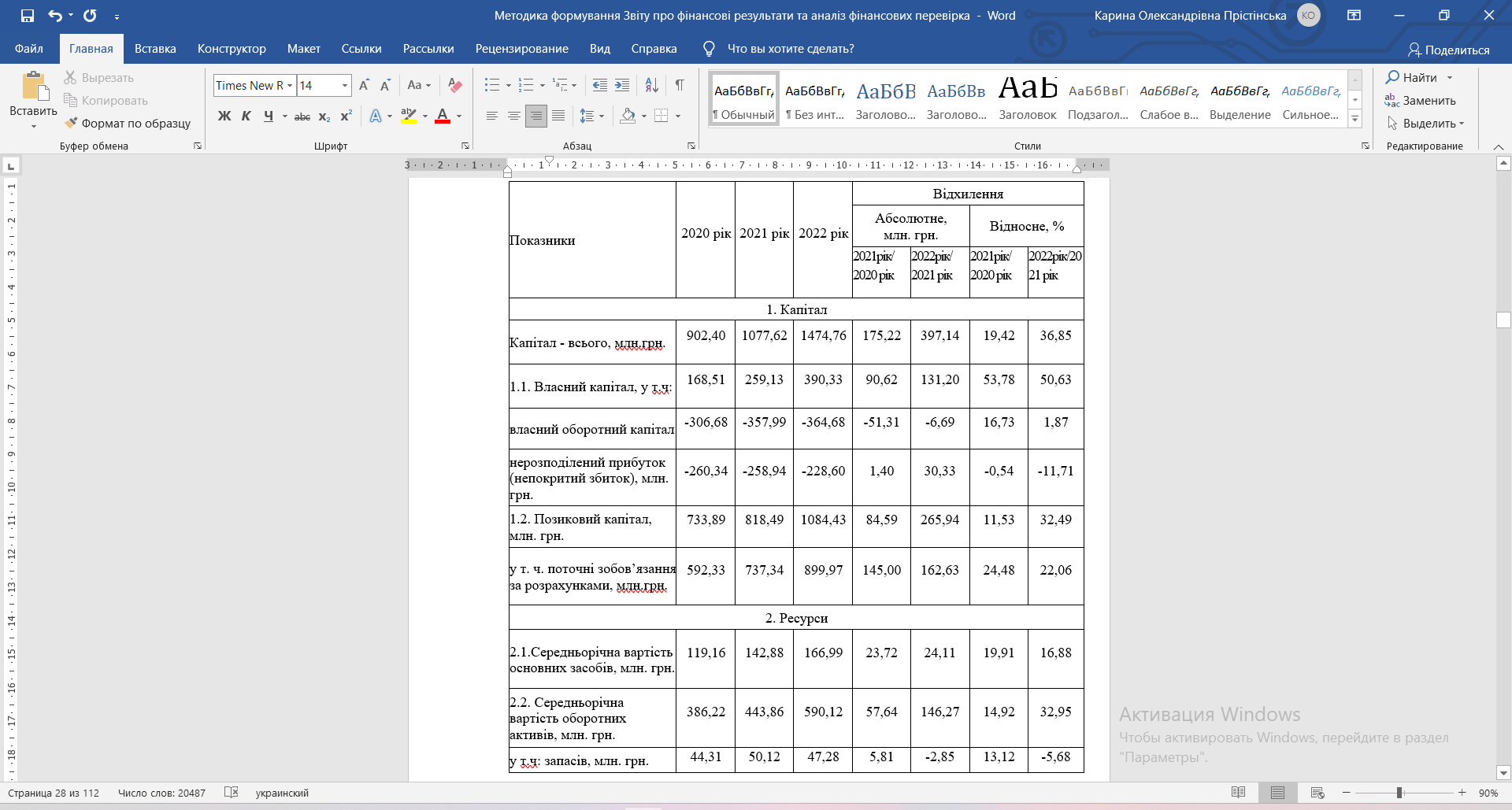 Продовження таблиці 2.1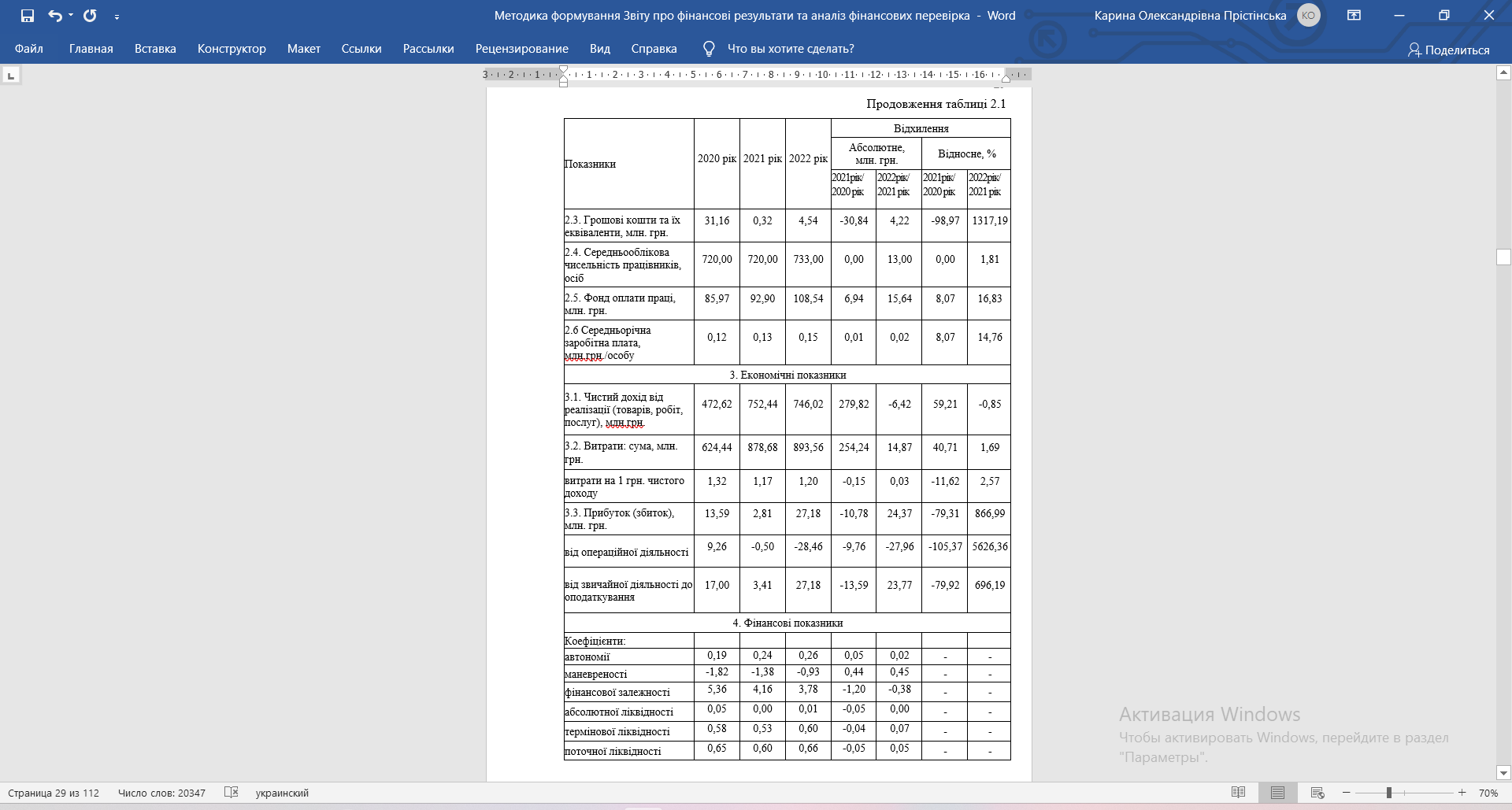 Дані таблиці 2.1 свідчать про те, що зазначаємо, що величина капіталу KП «Житомиртеплокомуненерго» у 2021 році порівняно з 2020 роком збільшилась на 175,22 млн. грн. або 19,42%, у 2022 році порівняно з 2021 роком – на 397,14 млн. грн. або 36,85%. Така динаміка склалася внаслідок зміни складових капіталу, а саме: власного та позикового капіталу. Величина власного капіталу в 2021 році порівняно з 2020 роком збільшилась на 90,62 млн. грн. або 53,78%, у 2022 році порівняно з 2021 роком – на 131,20 млн. грн. або 50,63%. Одночасно спостерігається зміна розміру власного оборотного капіталу, так,  в 2021 році порівняно з 2020 роком його величина зменшилась на 51,31 млн. грн. або 16,73%, у 2022 році порівняно з 2021 роком – на 6,69 млн. грн. або 1,87%.  Спостерігається збільшення суми нерозподіленого прибутку, у 2021 році порівняно з 2020 роком він збільшився на 1,40 млн. грн. або 0,54%, у 2022 році порівняно з 2021 роком – на 30,33 млн. грн. або 11,71%.Негативним моментом у діяльності KП «Житомиртеплокомуненерго» є збільшення позикового капіталу. Так, в 2021 році порівняно з 2020 роком він збільшився на 84,59 млн. грн. або 11,53%, у 2022 році порівняно з 2021 роком – на 265,94 млн. грн. або 32,49%. У тому числі, поточні зобов’язання за розрахунками в 2021 році порівняно з 2020 роком збільшились на 145,00 млн. грн. або 24,48%, у 2022 році порівняно з 2021 роком – на 162,63 млн. грн. або 22,06%. Таким чином, динаміка власного капіталу, власного оборотного капіталу, позикового капіталу свідчить про те, що                                                         KП «Житомиртеплокомуненерго» не здатне до самофінансування та залишається залежним від зовнішніх кредиторів.Середньорічна вартість основних засобів в 2021 році порівняно з 2020 роком збільшилась на 23,72 млн. грн. або 19,91%, у 2022 році порівняно з 2021 роком – на 24,11 млн. грн. або 16,88%, що свідчить про поступове оновлення основних засобів підприємства. При цьому середньорічна вартість оборотних активів в 2021 році порівняно з 2020 роком збільшилась на 57,64 млн. грн. або 14,92%, у 2022 році порівняно з 2021 роком – на 146,27 млн. грн. або 32,95%.Грошові кошти та їх еквіваленти в 2021 році порівняно з 2020 роком зменшились на 30,84 млн. грн. або 98,97%, у 2022 році порівняно з 2021 роком збільшились на 4,22 млн. грн. Середньооблікова чисельність працівників у 2020 році та 2021 році не змінювалась, та становила 720 осіб, в 2022 році порівняно з 2021 роком збільшилась на 13 осіб або 1,81%. Фонд оплати праці в 2021 році порівняно з 2020 роком збільшився на 6,94 млн. грн. або 8,07%, у 2022 році порівняно з 2021 роком – на 15,64 млн. грн. або 16,83%. У свою чергу, середньорічна заробітна плата на одного працівника в 2021 році порівняно з 2020 роком збільшилась на 0,01 млн. грн. або 8,07%, у 2022 році порівняно з 2021 роком – на 0,02 млн. грн. або 14,76%, що свідчить про підвищення мотивації працівників.Обсяги реалізації в 2021 році порівняно з 2020 роком збільшились на 79,82 млн. грн. або 59,21%, у 2022 році порівняно з 2021 роком зменшились на 6,43 млн. грн. або 0,85%. Операційні витрати підприємства в 2021 році порівняно з 2020 роком збільшились на 254,24 млн. грн. або 40,71%, у 2022 році порівняно з 2021 роком – на 14,87 млн. грн. або 1,69%, витрати на 1 грн. чистого доходу складали в 2021 році 1,17 грн./грн., що менше показника 2020 року на 0,15 грн./грн. або на 11,62%, в 2022 році 1,20 грн./грн., що більше показника 2021 року на 0,03 грн./грн. або на 2,57%. Даний показник вказує на те, що за аналізований період операційні витрати підприємства не покриваються доходом від реалізації, тобто, операційна діяльність є збитковою.Чистий прибуток підприємства в 2021 році порівняно з 2020 роком зменшився на 10,78 млн. грн. або 79,31%, у 2022 році порівняно з 2021 роком збільшився на 24,37 млн. грн., що є позитивною тенденцією. Прибуток від операційної діяльності в 2021 році порівняно з 2020 роком зменшився на 9,76 млн. грн., у 2022 році порівняно з 2021 роком – на 27,96 млн. грн. Загалом, показники фінансово-господарської діяльності                                     KП «Житомиртеплокомуненерго» свідчать про те, що воно працювало неефективно. Коефіцієнт абсолютної ліквідності вказує на те, що підприємство не в змозі негайно погасити поточну заборгованість за рахунок наявних грошових коштів. Даний показник протягом трьох років менше нормативного значення (0,2 – 0,3), тому аналізоване підприємства можна вважати неплатоспроможним. Даний факт підтверджують розраховані коефіцієнти термінової та загальної ліквідності, які за проведеними розрахунками мають значення нижче нормативних. Основним показником фінансової стійкості є коефіцієнт автономності, як свідчать розрахунки, коефіцієнт автономності не відповідає нормативному значенню (більше 0,5) протягом аналізованого періоду, але має тенденцію до збільшення. Коефіцієнт маневрування вказує, яка частка власного капіталу вкладена у найбільш мобільні оборотні активи. Значення даного показника може відчутно варіювати в залежності від структури капіталу і галузевої приналежності підприємства. Показник характеризує частину власного оборотного капіталу чи функціонуючого капіталу, що припадає на весь власний капітал. Протягом досліджуваного періоду коефіцієнт маневрування підприємства був нижчим за нормативне значення, що свідчить про те, що аналізоване підприємство не вкладає у наймобільніші активи достатню частку власного капіталу. Коефіцієнт фінансової залежності вказує на ступінь залежності аналізованого підприємства від зовнішніх джерел фінансування. Протягом аналізованого періоду коефіцієнт фінансової залежності підприємства свідчать про те, що підприємство є залежним від зовнішніх джерел фінансування.Таким чином, результати аналізу дозволяють зробити висновок про те. що фінансовий стан підприємства за досліджуваний період є незадовільним, підприємство є залежним від зовнішніх джерел фінансування. Дохід від операційної діяльності не покриває величину операційних витрат, що свідчить про те, що операційна діяльність підприємства за досліджуваний період є збитковою.Основна мета будь-якої підприємницької діяльності – це отримання прибутку. Показником прибутку чи збитку характеризується фінансовий результат діяльності підприємства.Формування власного капіталу, фінансування інвестицій, виконання зобов’язань перед бюджетом, платоспроможність підприємства залежать від розміру прибутку. Будучи головним показником ефективності діяльності підприємства, прибуток є й критерієм визначення рівня виплат дивідендів, і визначальним чинником встановлення рівня заробітної плати й винагороди адміністрації [44, с. 207].Визначити фінансовий результат – означає визначити чистий прибуток (збиток) звітного періоду. Для цього в бухгалтерському обліку передбачено послідовне зіставлення доходів і витрат [25, с. 417].Доходи, витрати та фінансовий результат діяльності підприємства визначають за звітний період наростаючим підсумком. З фінансових результатів від операційної діяльності, інвестиційної діяльності та фінансової діяльності складається фінансовий результат діяльності підприємства.Операційна діяльність – це основна діяльність підприємства, а також й інші види діяльності, що не є фінансовою чи інвестиційною діяльністю. Основна діяльність пов’язана з виробництвом чи реалізацією продукції (товарів, робіт, послуг), що становлять головну мету створення підприємства, забезпечуючи основну частку в його доході. До іншої операційної діяльності входять: реалізація іноземної валюти та інших оборотних активів, операційна оренда активів, отримання доходів чи понесення витрат від курсової операційної різниці[35].Інвестиційну діяльність складають придбання й реалізація тих необоротних активів і тих фінансових інвестицій, які не є складовою еквівалентів грошових коштів. Інакше кажучи, інвестиційна діяльність є пов’язана з вкладенням фінансових коштів з метою отримання доходу, фінансова – із залученням коштів у результаті фінансових операцій [45, с. 5].У Звіті про фінансові результати відображається загальний прибуток (збиток) від операційної діяльності до оподаткування. Він може складатися з прибутків (збитків) від операційної, фінансової та інвестиційної діяльності. Тому при обчисленні прибутку від операційної діяльності цей прибуток (збиток) має коригуватися на величини прибутків (збитків) від фінансової та інвестиційної діяльності – прибутки (доходи) віднімають від нього, а збитки (втрати) – додають до нього. У результаті цього отримують прибуток (збиток) тільки від операційної діяльності [50, с. 181].Під доходами в бухгалтерському обліку розуміють збільшення економічних вигод у вигляді надходження активів або ж зменшення зобов’язань, за рахунок чого відбувається збільшення власного капіталу підприємства (за винятком зростання капіталу за рахунок внесків засновників), за умови, якщо оцінка доходу може бути визначена достовірно [67, с. 494]. Якщо достовірну оцінку доходів здійснити неможливо, то в звітності вони не відображаються. Це відповідає принципу обачливості, який передбачає вибір методу оцінки. Таким чином, основною умовою визнання доходів є можливість достовірної їх оцінки. Дохід у бухгалтерському обліку відображається у сумі грошових коштів чи їх еквівалентів, що були отримані чи підлягають отриманню [26, с. 197]. Доходами не визнаються, оскільки не є економічними вигодами, що надходять на підприємство, й не забезпечують збільшення власного капіталу суми, які одержані від імені третіх осіб: податок на додану вартість, інші податки, акцизи та обов’язкові платежі, які мають перераховуватися до бюджету й позабюджетних фондів[67]; попередня оплата (аванс в рахунок оплати) продукції (товарів, робіт, послуг)[67]; надходження за договорами комісії, агентськими й іншими аналогічними договорами на користь комітента, принципала тощо[67]; задаток під заставу або в погашення позики, якщо це передбачено відповідним договором[67]; надходження, які належать іншим особам. Водночас названі вище суми не включають тільки до суми чистого доходу підприємства [67, с. 495]. Умови визнання доходу від реалізації (виручки) такі: покупцеві передано ризики і вигоди, що пов’язані з правом власності на товар (продукцію, інший актив); управління й контроль за реалізованою продукцією (товарами, іншими активами) підприємство надалі не здійснює; суму доходу (виручку) можна достовірно визначити; існує впевненість у збільшенні економічних вигод підприємства в результаті операції і в тому, що витрати, які пов’язані з цією операцією, можна достовірно визначити[26]. Дохід не визнається в разі, коли відбувається обмін продукцією (товарами, послугами, роботами й іншими активами), які подібні за призначенням і в них однакова справедлива вартість [74, с. 561]. Для обліку доходів у бухгалтерському обліку у Плані рахунків передбачений 7-й клас рахунків – «Доходи і результати діяльності». Його можна вважати тимчасовим, оскільки цей клас рахунків у кінці кожного звітного періоду закривається. Цими рахунками відображається стан доходів за певний звітний місяць. Новий звітний місяць тимчасові рахунки починають з нульового сальдо. На них накопичується інформація стосовно доходів за даний місяць. Рахунки доходів (як і рахунки витрат) у кінці місяця закривають, а їх сальдо списується на рахунок 79 «Фінансові результати» [26, с. 199].Рахунки 7-го класу «Доходи і результати діяльності», окpім рахунка 76 «Страхові платежі», застосовують для обліку доходів таким чином: зa кредитом відображають cуму загального доходу разом зі сумою непрямих податків (ПДВ), збoрів (обов’язковиx платежів), які включені дo ціни продажу [67, с. 498]; зa дебетом відбувається щомісячне відображення сум ПДВ, акцизного збору та інших непрямих платежів, які входять до ціни продажу, після цього сума чистого доходу відноситься на фінансовий результат діяльності підприємства [26, с. 199]. Доходи в бухгалтерському обліку та фінансовій звітності відображаються у момент їх виникнення, незалежно від дати надходження чи сплати грошових коштів, тобто облік доходів та складання звітності здійснюється згідно з обліковим принципом нарахування. Фінансова звітність, складена за цим принципом, не лише інформує користувача про проведені операції, що супроводжувалися виплатою чи одержанням грошових коштів, а й про зобов’язання щодо сплати грошових коштів у майбутньому, і про ресурси (в грошовому вираженні), які будуть отримані в майбутньому.Доходи відображають в бухгалтерському обліку за їх видами. Це передбачено відповідними субрахунками до рахунків: 70 «Доходи від реалізації», 71 «Інший операційний дохід», 72 «Дохід від участі в капіталі», 73 «Інші фінансові доходи», 74 «Інші доходи» [9].Інформація щодо доходів від реалізації готової продукції, товарів, робіт і послуг та щодо суми знижок, які надані покупцям, а також про інші вирахування з доходу узагальнюється на рахунку 70 «Доходи від реалізації».Узагальнення інформації стосовно інших доходів від операційної діяльності підприємства у звітному періоді, окрім доходу (виручки) від реалізації продукції (товарів, робіт, послуг), ведеться на рахунку 71 «Інший операційний дохід».На рахунку 72 «Дохід від участі в капіталі» узагальнюється інформація щодо доходів від інвестицій, що здійснені в асоційовані, спільні або дочірні підприємства та облік яких ведеться згідно з методом участі в капіталі.Для обліку доходів, що виникають в процесі фінансової діяльності підприємства, у т. ч. дивідендів, відсотків й інших доходів від фінансової діяльності, які не обліковуються на рахунку 72 «Дохід від участі в капіталі», призначено рахунок 73 «Інші фінансові доходи».Рахунок 74 «Інші доходи» призначений для обліку доходів, що виникають у процесі звичайної діяльності, однак не пов’язані з операційною і фінансовою діяльністю підприємства [61, c. 588].Певні особливості мають доходи майбутніх періодів, тому вони обліковують ся на рахунку 69 «Доходи майбутніх періодів», який належить до класу 6 – «Поточні зобов’язання». Це, зокрема, авансові орендні платежі, передплата на періодичні та довідкові видання, газети, журнали, виручка з вантажних перевезень.Для обліку доходів майбутніх періодів використовується пасивний рахунок 69 «Доходи майбутніх періодів». За кредитом відображають суму одержаних доходів, а за дебетом – списання їх і включення у склад доходів звітного періоду. Аналітичний облік доходів майбутніх періодів ведуть за їх видами й датами утворення [67, с. 498].Витратами звітного періоду визнають або зменшення активів, або збільшення зобов’язань підприємства, що спричинює зменшення його власного капіталу (за винятком зменшення капіталу через його вилучення або розподіл власниками), за умови, якщо ці витрати можна достовірно оцінити.Витрати визнають витратами певного періоду одночасно з визнанням доходу, з метою отримання якого вони є здійснені. Витрати, які з доходом певного періоду прямо пов’язати неможливо, відображають у складі витрат звітного періоду, в якому їх було здійснено [70, c. 161].Якщо активом забезпечується отримання економічних вигод упродовж  кількох звітних періодів, тоді витрати визнають за допомогою систематичного розподілу його вартості (в вигляді амортизації) між відповідними звітними періодами.Не визнаються витратами платежі за договорами комісії, агентськими угодами та іншими аналогічними договорами на користь клієнта, принципала тощо, попередня (авансова) оплата запасів, робіт, послуг, погашення одержаних позик, зменшення власного капіталу підприємства в результаті його вилучення або розподілу власниками [26, с. 180].Витрати КП «Житомиртеплокомуненерго» обліковуються на рахунках класів 2 «Запаси» та 9 «Витрати діяльності». Прямі витрати на виробництво обліковують на рахунках класу 2 «Запаси». Загальновиробничі витрати спочатку збирають за дебетом рахунка 91 «Загальновиробничі витрати», а потім у порядку їх розподілу відносять на виробничу собівартість продукції в дебет рахунка 23 «Виробництво». Готову продукцію з виробництва оприбутковують у дебет рахунків 26 «Готова продукція» з кредиту рахунка 23 «Виробництво». Списання собівартості реалізваної продукції (робіт, послуг) показують у дебет рахунка 90 «Собівартість реалізації» з кредита рахунків 26 [67, с. 480].Бухгалтерський облік витрат підприємства ведуть за видами діяльності. Протягом звітного періоду за дебетом цих рахунків відображаються витрати в міру їх виникнення, а за кредитом – в кінці звітного періоду здійснюється списання на дебет рахунка 79 «Фінансові результати» або на дебет рахунків класу 9 «Витрати діяльності», оскільки облік витрат у підприємстві ведуть за схемою розгорнутого обліку.Облік витрат за видами діяльності вимагає групування втрат за їх призначенням на рахунках класу 9 «Витрати діяльності» [26, с. 183]. Витрати операційної діяльності поділяють на безпосередньо пов’язані з виготовленням продукції, наданням послуг або виконанням робіт, та витрати, пов’язані з обслуговуванням і забезпеченням основної діяльності, організацією, управлінням. Першу групу витрат включають до собівартості реалізованої продукції (робіт, послуг), а другу обліковують відокремлено. До неї належать витрати на збут, адміністративні витрати, інші операційні витрати.Основною складовою собівартості реалізованої продукції є виробнича собівартість продукції (робіт чи послуг), що формується впродовж звітного періоду на рахунку 23 «Виробництво».До прямих матеріальних витрат зараховують вартість сировини й основних матеріалів, купівельних напівфабрикатів і комплектувальних виробів та допоміжних й інших матеріалів.До прямих витрат на оплату праці належать заробітна плата робітників, що зайняті у виробництві продукції, виконанні робіт чи наданні послуг та інші виплати, які можна безпосередньо віднести до конкретного об’єкта витрат [75, c. 88].Інші прямі витрати – це інші виробничі витрати, що можуть бути віднесені безпосередньо до конкретного об’єкта витрат, як-от: відрахування на соціальні заходи, амортизація, плата за оренду земельних та майнових паїв.Прямі витрати включають до виробничої собівартості окремих видів продукції (робіт чи послуг) на підставі первинних документів про витрати матеріалів, сировини й інших виробничих запасів, документів про виробіток робітників, розрахунків бухгалтера про відрахування на соціальні заходи тощо. Особливість прямих витрат полягає в тому, що їх включають у собівартість окремих видів продукції, робіт та послуг без попереднього розподілу [51, c. 35].Як частина виробничої собівартості, загальновиробничі витрати мають непрямий характер, оскільки пов’язані з виготовленням групи продукції або всієї продукції, виконанням всіх послуг або робіт.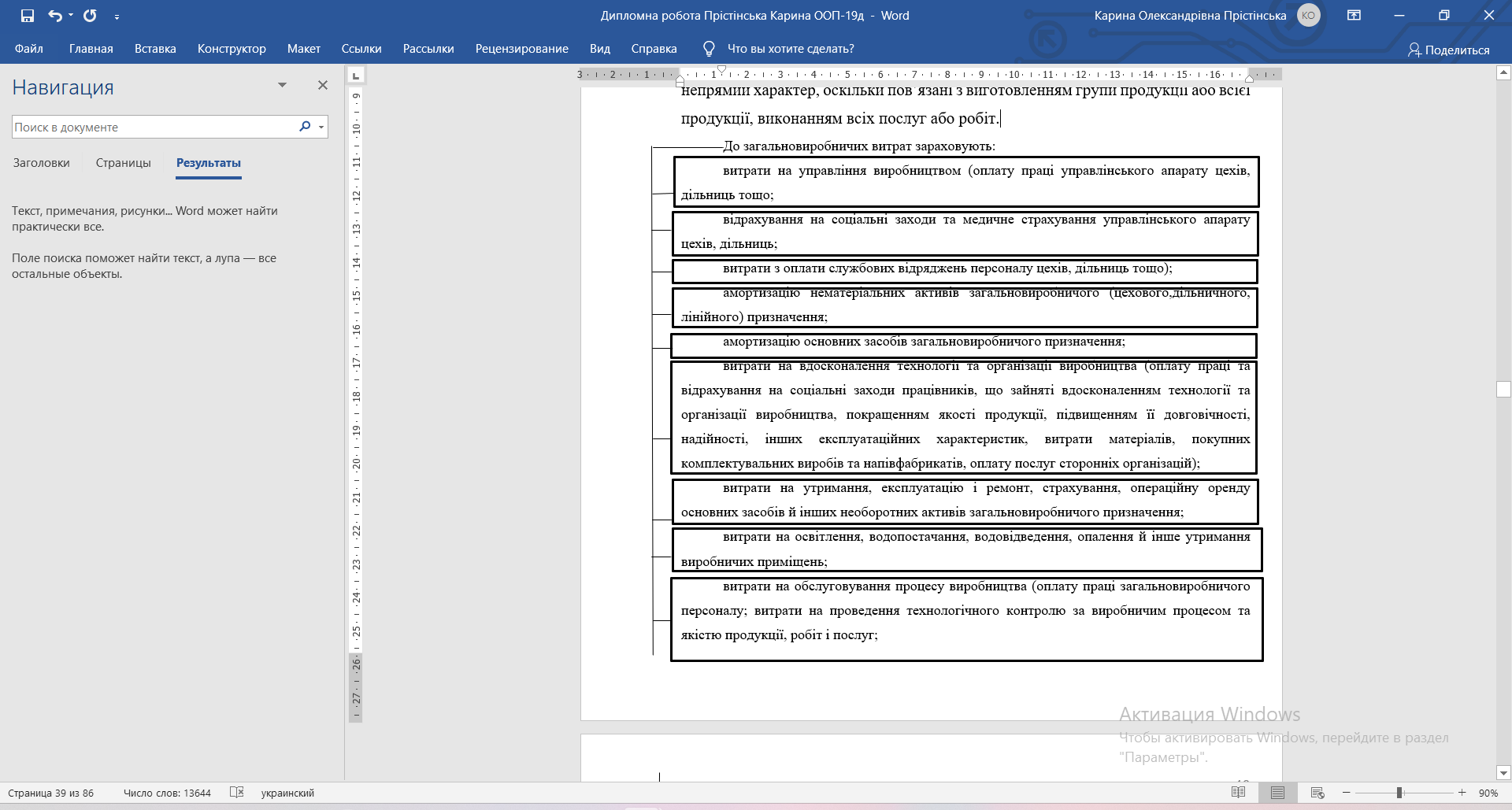 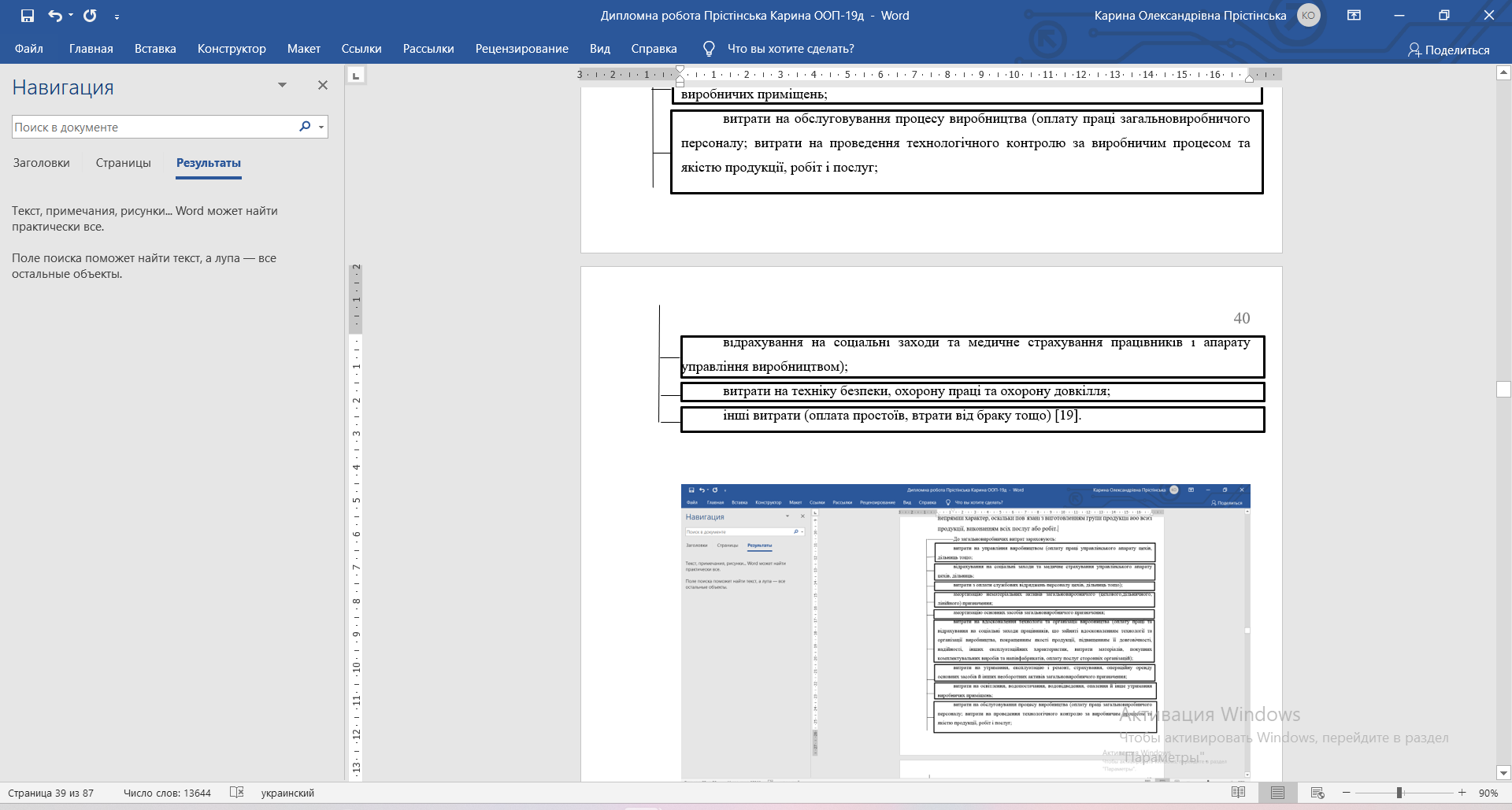 Загальновиробничі витрати поділяють на постійні і змінні. Постійні загальновиробничі витрати – це витрати на обслуговування та управління виробництвом, які залишаються незмінними (чи майже незмінними) при зміні обсягу діяльності. Змінні загальновиробничі витрати – це витрати на обслуговування й управління виробництвом, що змінюються прямо (чи майже прямо) пропорційно до зміни обсягу діяльності.Постійні та змінні загальновиробничі витрати розподіляються на кожен об’єкт витрат (вид продукції, робіт, послуг) з використанням бази розподілу[30].Базою розподілу загальновиробничих витрат можуть слугувати заробітна плата робітників основного виробництва, обсяг основної діяльності або прямі витрати основного виробництва. У Плані рахунків бухгалтерського обліку передбачено рахунок 91 «Загальновиробничі витрати» для обліку загальновиробничих витрат. Собівартість реалізованої продукції (робіт, послуг), згідно з п. 11 П(С)БО 16 «Витрати», складається з: виробничої собівартості продукції (робіт,послуг), що реалізована протягом звітного періоду; нерозподілених постійних загальновиробничих витрат; наднормативних виробничих витрат.Виробнича собівартість охоплює витрати, що безпосередньо пов’язані з виробництвом продукції, зумовлені технологією й організацією виробництва (прямі витрати на оплату праці, прямі матеріальні витрати, інші прямі витрати), а також змінні загальновиробничі і постійні розподілені загальновиробничі витрати. Загальновиробничі витрати включаються до собівартості реалізованої продукції після їх розподілу.Виходячи з нормальної потужності розподіляють постійні загальновиробничі витрати. Нерозподілені постійні загальновиробничі витрати включають у собівартість реалізованої продукції в періоді їх виникнення. Змінні на кожен об’єкт витрат розподіляють виходячи з фактичної потужності з використанням обраної бази розподілу (зарплата, обсяг діяльності).У собівартість реалізації потрапляють і наднормативні виробничі витрати, не пов’язані з нестачами, псуванням, нетехнологічним використанням і порушенням правил зберігання.Отже, поняття собівартості реалізованої продукції (робіт, послуг) є ширшим від поняття виробничої собівартості, оскільки включає не тільки виробничу собівартість виготовленої і реалізованої продукції (робіт, послуг), але й інші визначені витрати.До складу собівартості реалізованої продукції (робіт, послуг) не включають адміністративні витрати, витрати на збут та інші операційні витрати. Їх обліковують окремо на рахунках 92, 93, 94 і списують на фінансові результати наприкінці звітного періоду.Собівартість реалізованої продукції (товарів, робіт, послуг) відображають за дебетом відповідних субрахунків активного рахунка 90 «Собівартість реалізації» за кредитом таку собівартість списують на субрахунок 791 «Результати операційної діяльності». Реалізованою вважають продукцію (товари, роботи, послуги) після оформлення відповідних документів (актів, накладних, товарно-транспортних накладних), відповідно до яких відбувається перехід права власності та в обліку відображається відповідна господарська операція з реалізації.Собівартість реалізованої продукції (товарів, робіт, послуг) в обліку відображається в облікових реєстрах при визнанні доходів від їх реалізації [64].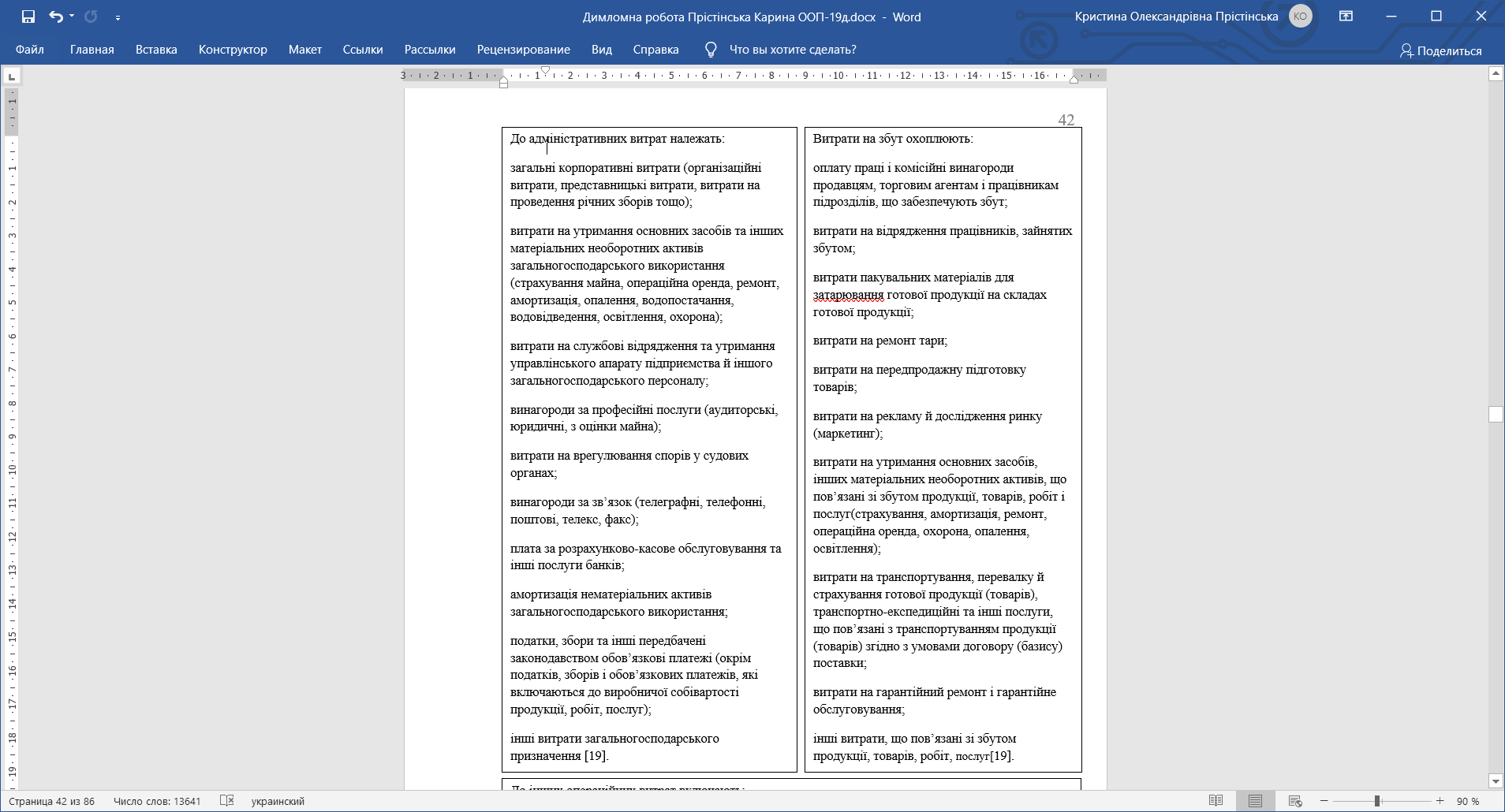 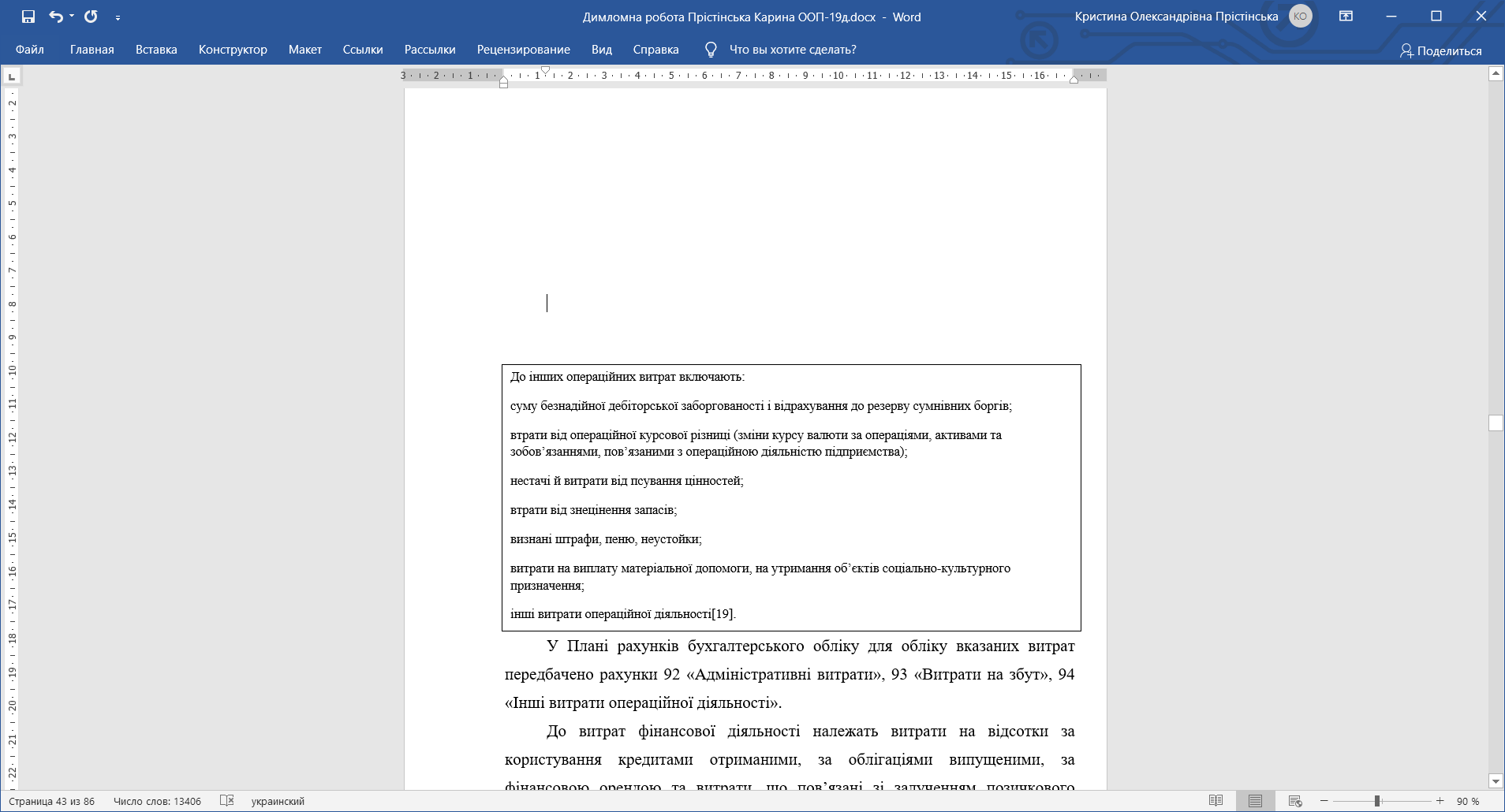 У Плані рахунків бухгалтерського обліку для обліку вказаних витрат передбачено рахунки 92 «Адміністративні витрати», 93 «Витрати на збут», 94 «Інші витрати операційної діяльності». До витрат фінансової діяльності належать витрати на відсотки за користування кредитами отриманими, за облігаціями випущеними, за фінансовою орендою та витрати, що пов’язані зі залученням позичкового капіталу. У Плані рахунків бухгалтерського обліку для обліку цих витрат передбачений рахунок 95 «Фінансові витрати».Витрати інвестиційної діяльності охоплюють витрати на капітальне будівництво, придбання, виготовлення основних засобів, нематеріальних активів, на придбання довгострокових та поточних фінансових інвестицій, витрати, що пов’язані з реалізацією необоротних активів та фінансових інвестицій.Облік витрат на капітальні та фінансові інвестиції ведуть на рахунках 14 «Довгострокові фінансові інвестиції», 15 «Капітальні інвестиції», 35 «Поточні фінансові інвестиції».На рахунку 96 «Втрати від участі в капіталі» ведуть облік втрат від участі в капіталі та витрат від реалізації необоротних активів і фінансових інвестицій.Втрати від участі в капіталі являють собою збитки від інвестицій в асоційовані,дочірні чи спільні підприємства, які обліковуються методом участі в капіталі.На рахунку 97 «Інші витрати» ведуть облік витрат, що пов’язані з реалізацією необоротних активів та фінансових інвестицій. До таких витрат належать: втрати від неопераційних курсових різниць, уцінка необоротних активів і фінансових інвестицій та списання необоротних активів тощо.За дебетом рахунка 97 «Інші витрати» (як і інших рахунків класу 9) здійснюється накопичення витрат за рік, за кредитом – списання їх у кінці звітного періоду на рахунок 79 «Фінансові результати» [26, с. 195].Щоб узагальнити інформацію про здійснені витрати в звітному періоді, які повинні бути віднесені на витрати в майбутніх звітних періодах, передбачений активний рахунок 39 «Витрати майбутніх періодів». За дебетом цього рахунка відображають накопичення витрат майбутніх періодів, а за кредитом – списання (розподіл) їх і включення у склад витрат звітного періоду. На рахунку 39 «Витрати майбутніх періодів» ведеться облік витрат, пов’язаних із роботами з підготовки дo виробництва в сезонних галузях промисловості; з освоєнням нових виробництв і агрегатів; передплата на періодичні видання, газети, журнали, оплата торгового патенту; орендні платежі, сплачені авансом.Сучасною системою бухгалтерського обліку витрати на сплату податку на прибуток розглядаються як витрати діяльності. З метою обліку нарахованого протягом року податку на прибуток використовують рахунок 98 «Податки на прибуток».Фінансовий результат визначають за кожним видом діяльності за допомогою зіставлення доходів та витрат звітного періоду. Для обліку й узагальнення інформації щодо фінансових результатів підприємства від операційної, інвестиційної, фінансової діяльності призначений рахунок 79 «Фінансові результати». За кредитом цього рахунка відображають суми в порядку закриття рахунків обліку доходів, а за дебетом – суми в порядку закриття рахунків обліку витрат і суму нарахованого податку на прибуток.При закритті рахунка 79 «Фінансові результати» сальдо списується на рахунок 44 «Нерозподілені прибутки (непокриті збитки)» й потрапляє до бухгалтерського балансу.Рахунок 79 «Фінансові результати» має такі субрахунки: 791 «Результат операційної діяльності», 792 «Результат фінансових операцій»,793 «Результат іншої діяльності».Закриття рахунка 79 «Фінансові результати» здійснюють після закінчення звітного періоду (місяця або календарного року).Прибуток (збиток) від операційної діяльності підприємства визначається на субрахунку 791 «Результат операційної діяльності». За кредитом субрахунка відображається у порядку закриття рахунків сума доходів від реалізації готової  продукції, товарів, робіт, послуг та від іншої операційної діяльності (рахунки 70 «Доходи від реалізації», 71 «Іншій операційний дохід»), а за дебетом – сума у порядку закриття рахунків обліку собівартості реалізованої готової продукції, товарів, робіт і послуг, адміністративних витрат, витрат на збут, інших операційних витрат (рахунки 90 «Собівартість реалізації», 92 «Адміністративні витрати», 93 «Витрати на збут», 94 «Інші витрати операційної діяльності»)[9].Прибуток (збиток) від фінансових операцій підприємства визначається на субрахунку 792 «Результат фінансових операцій», за кредитом якого відображається списання суми в порядку закриття рахунків обліку доходів від участі в капіталі та інших фінансових доходів, а за дебетом – списання фінансових витрат з рахунків 95 «Фінансові витрати» та 96 «Втрати від участі в капіталі».Прибуток (збиток) від іншої діяльності підприємства визначається на субрахунку 793 «Результат від іншої діяльності», за кредитом якого відображається списання суми в порядку закриття рахунків обліку доходів від інвестиційної та іншої діяльності підприємства, а за дебетом – списання витрат з рахунка 97 «Інші витрати» [74, с.728].Вартість наданих підприємству послуг зараховують до складу витрат діяльності на підставі рахунків, рахунків-фактур, актів виконаних робіт. Для  відображення доходів від реалізації та інших операційних доходів як первинні документи використовуються накладні, товарно-транспортні накладні, акти виконаних робіт. Для обліку доходів від участі в капіталі первинними документами слугують розрахунки й довідки бухгалтерії.Віднесення доходів та витрат на фінансові результати оформляється розрахунком бухгалтерії. Довідки й розрахунки бухгалтерії служать також для відображення накопичення фінансових результатів різних видів діяльності і зарахування до складу нерозподіленого прибутку (збитку) [39, с. 177].Фінансовий результат від операційної діяльності охоплює фінансовий результат від реалізації та інші операційні доходи й витрати.Для обліку операцій, що пов’язані з реалізацією, використовують такі рахунки: 70 «Доходи від реалізації», 90 «Собівартість реалізації».З метою обліку операцій із реалізації готової продукції використовують субрахунки 701 «Дохід від реалізації готової продукції» та 901 «Собівартість реалізованої готової продукції».Бухгалтерські записи для відображення операцій із реалізації готової продукції:1. Відображення виручки від реалізації готової продукції: Дт 36 «Розрахунки з покупцями і замовниками» Кт 701 «Дохід від реалізації готової продукції».2. Відображення нарахування ПДВ: Дт 701 «Дохід від реалізації готової продукції» Кт 641 «Розрахунки за податками».3. Відображення ПДВ в разі отримання попередньої оплати: Дт 643 «Податкові зобов’язання» Кт 641 «Розрахунки за податками».4. Відображення ПДВ в разі відвантаження попередньо оплаченої продукції: Дт 701 «Дохід від реалізації готової продукції» Кт 643 «Податкові зобов’язання».5. Списання виробничої собівартості готової продукції (за обліковими цінами):Дт 901 «Собівартість реалізованої готової продукції» Кт 26 звітного «Готова продукція».Сальдо рахунків 70 і 90 у кінці періоду списується на субрахунок 791 «Результат основної діяльності» записами:а) Списання чистого доходу: Дт 701 «Дохід від реалізації готової продукції» Кт 791 «Результат операційної діяльності»;б) Списання собівартості реалізації: Дт 791 «Результат операційної діяльності» Кт 901 «Собівартість реалізованої готової продукції».З метою відображення усіх інших доходів від операційної діяльності (окрім доходів від реалізації) використовують рахунки 71 «Іншій операційний дохід» і 94 «Інші витрати операційної діяльності».Інший операційний дохід охоплює:дохід від купівлі-продажу іноземної валюти;дохід від реалізації оборотних і необоротних активів;дохід від операційної курсової різниці;дохід від операційної оренди активів;одержані пені, штрафи, неустойки;відшкодування раніше списаних активів;дохід від безоплатно одержаних оборотних активів;дохід від списання кредиторської заборгованості;інші доходи від операційної діяльності[40].Сальдо рахунків 71 і 94 у кінці звітного періоду (місяця чи року) списують на субрахунок 791 «Результат операційної діяльності» [26, с. 202].Бухгалтерські записи за операціями, що пов’язані з одержанням доходів від іншої операційної діяльності, відображаються такими проводками:1. Відображено дохід від реалізації оборотних активів: Дт 36 «Розрахунки з покупцями та замовниками» Кт 712 «Дохід від реалізації інших оборотних активів».1а. Нараховане ПДВ від вартості реалізації оборотних активів:Дт 712 «Дохід від реалізації інших оборотних активів» Кт 641 «Розрахунки за податками»;1б. Списано реалізовані оборотні активи: Дт 943 «Собівартість реалізованих виробничих запасів» Кт рахунків запасів (20, 22 та інші).2. Відображено реалізацію іноземної валюти: Дт 36 «Розрахунки з покупцями та замовниками» Кт 711 «Дохід від купівлі-продажу іноземної валюти».2а. Списано реалізовану іноземну валюту: Дт 942 «Собівартість реалізованої іноземної валюти» Кт 312 «Поточні рахунки в іноземній валюті» або 314 «Інші рахунки в банку в іноземній валюті».3. Одержано дохід від операційної оренди: Дт 37 «Розрахунки з іншими дебіторами» Кт 713 «Дохід від операційної оренди активів».4. Одержано дохід від операційних курсових різниць: Дт 362 «Розрахунки з іноземними покупцями», 612 «Поточна заборгованість за довгостроковими зобов’язаннями в іноземній валюті» Кт 714 «Дохід від операційної курсової різниці».5. Одержані штрафи, пені, неустойки: Дт 31 «Рахунки в банках», 36 «Розрахунки з покупцями та замовниками», 37 «Розрахунки з іншими дебіторами» Кт 715 «Одержані штрафи, пені, неустойки».6. Одержання коштів цільового фінансування: Дт 48 «Цільове фінансування та цільові надходження» Кт 718 «Дохід від безоплатно одержаних оборотних активів».7. Віднесення іншого операційного доходу на фінансові результати: Дт 71 «Інший операційний дохід» Кт 791 «Результат операційної діяльності».8. Списання інших витрат операційної діяльності на фінансові результати: Дт 791 «Результат операційної діяльності» Кт 94 «Інші витрати операційної діяльності» [26, с. 204].Планом рахунків для обліку доходів від фінансових інвестицій в інші підприємства призначені рахунки: 72 «Дохід від участі в капіталі», 73 «Інші фінансові доходи». Рахунок 72 «Дохід від участі в капіталі» використовують з метою відображення прибутку, який одержано від інвестицій в асоційовані, дочірні чи спільні підприємства, облік яких здійснюється згідно з методом участі в капіталі.Рахунок 72 «Дохід від участі в капіталі» використовують з метою відображення прибутку, який одержано від інвестицій в асоційовані, дочірні чи спільні підприємства, облік яких здійснюється згідно з методом участі в капіталі. Цим методом передбачається збільшення чи зменшення балансової вартості фінансових інвестицій на суму відповідно збільшення чи зменшення частки інвестора у власному капіталі об’єкта інвестування. У цьому разі рахунок 72 «Дохід від участі в капіталі» кореспондуватиме безпосередньо з дебетом субрахунка 141 «Інвестиції пов’язаним сторонам за методом обліку участі в капіталі».З метою відображення дивідендів, відсотків та інших доходів, що одержані від фінансових інвестицій (окрім доходів, що обліковуються згідно з методом участі в капіталі), використовується рахунок 73 «Інші фінансові доходи». Сальдо рахунків 72 «Дохід від участі в капіталі», 73 «Інші фінансові доходи», 95 «Фінансові витрати», 96 «Втрати від участі в капіталі» наприкінці звітного періоду списуються на субрахунок 792 «Результат фінансових операцій». Це дозволяє визначити результат від фінансової діяльності підприємства [26, с. 207].Субрахунок 793 «Результат іншої діяльності» призначений для відображення фінансових результатів від інвестиційної діяльності.З метою відображення операцій від іншої звичайної діяльності використовують такі рахунки: рахунки 74 «Інші доходи» та 97 «Інші витрати», які відображають доходи й витрати від інших операцій підприємства, що виникли в процесі його звичайної діяльності, до яких належать:дохід від реалізації фінансових інвестицій;дохід від відновлення корисності активів;дохід від безоплатно отриманих оборотних активів;дохід від неопераційної курсової різниці;інші доходи.Після списання сальдо рахунків 74 та 97 на субрахунок 793 «Результат іншої діяльності» можливо визначити фінансовий результат від іншої діяльності.Бухгалтерські записи з відображення операцій від інвестиційної діяльності мають такий вигляд:1. Реалізація фінансових інвестицій:1а. Відображено реалізацію фінансових інвестицій:Дт 37 «Розрахунки з іншими дебіторами» Кт 741 «Дохід від реалізації фінансових інвестицій».1б. Списано реалізовані фінансові інвестиції: Дт 971 «Собівартість реалізованих фінансових інвестицій» Кт 14 «Довгострокові фінансові інвестиції», Кт 35 «Поточні фінансові інвестиції».2. Дохід від відновлення корисності активів: Дт субрахунка 131 «Знос основних засобів» Кт субрахунка 742 «Доходи від відновлення корисності активів».3. Одержання доходу від неопераційних курсових різниць: Дт 30 «Каса», 31 «Рахунки в банках», 33 «Інші кошти», 36 «Розрахунки з покупцями» Кт 744 «Дохід від неопераційної курсової різниці».4. Дохід від безоплатно одержаних активів: Дт 20 «Виробничі запаси», 22 «Малоцінні та швидкозношувані предмети» Кт 745 «Дохід від безоплатного отриманих активів».5. Віднесено суму до оцінки об’єкта, які раніше були уцінені до складу доходу: Дт 10 «Основні засоби» Кт 746 «Інші доходи».6. Дохід від фінансової оренди активів: Дт 37 «Розрахунки з іншими дебіторами» Кт 746 «Інші доходи».6а. У кінці звітного періоду віднесення сум інших доходів на фінансові результати від іншої звичайної діяльності: Дт 74 «Інші доходи» Кт 793 «Результат іншої діяльності».6б. Списання інших витрат від іншої звичайної діяльності на фінансові результати: Дт 793 «Результат іншої діяльності» Кт 97 «Інші витрати» [26, с. 205].Податок на прибуток підприємств – це прямий податок, який стягується з прибутку організації (підприємства). Платники податку на прибуток – це тільки  юридичні особи (резиденти і нерезиденти). Сплата податку на прибуток для них називається ще загальною системою оподаткування.Планом рахунків для обліку податку на прибуток від діяльності підприємства передбачається рахунок 98 «Податок на прибуток». На цьому рахунку ведеться облік належної згідно з даними бухгалтерського обліку суми податку на прибуток від діяльності (операційної, інвестиційної, фінансової).Нарахована сума податку на прибуток відображається за дебетом рахунка 98 «Податок на прибуток», а за кредитом – включення до фінансових результатів на рахунок 79 «Фінансові результати».У ПКУ об’єктом оподаткування за базовою (основною) ставкою 18% є прибуток з джерелом походження з України та за її межами, який визначається коригуванням (збільшенням/зменшенням) фінансового результату до оподаткування (прибутку/збитку), визначеного у фінансовій звітності підприємства відповідно до національних П(С)БО або МСФЗ, на різниці, які виникають.Результати діяльності за звітній період                                                                   КП «Житомиртеплокомуненерго» відображає у фінансовому звіті «Звіт про фінансові результати (Звіт про сукупний дохід) Форма № 2.Звіт про фінансові результати (звіт про сукупний дохід) – це звіт про доходи, витрати, фінансові результати і сукупний дохід за звітний період. Подається підприємством не пізніше 25 числа місяця, що настає за звітним кварталом, а річна – не пізніше 28 лютого, наступного за звітним роком. Мета складання звіту про фінансові результати (звіту про сукупний дохід) – надання користувачам правдивої, повної та неупередженої інформації стосовно доходів, витрат, прибутків і збитків та сукупного доходу підприємства за звітний період для прийняття управлінських рішень [68, с. 658].Звіт про фінансові результати (звіт про сукупний дохід) містить такі частини:титульну, де наводять інформацію про підприємство і період, за який складається звіт;предметну, яка складається з чотирьох взаємопов’язаних розділів;завершальну, в якій наводяться підписи та прізвища, імена, по батькові осіб, відповідальних за подану інформацію.Інформація про доходи, витрати, прибутки та збитки, а також інший сукупний дохід і сукупний дохід підприємства за звітний період розкривається у  Звіті про фінансові результати, який складають на підставі оборотів за рахунками класів 7, 9Звіт про фінансові результати (звіт про сукупний дохід) – це звіт про доходи, витрати, фінансові результати та сукупний дохід підприємства за звітний період. Він є складовою квартальної і річної фінансової звітності [16].Звіт про фінансові результати (Звіт про сукупний дохід) складається із чотирьох розділів, кожний з яких розкриває певні види доходів, витрат і фінансових результатів підприємства, має власне інформаційне забезпечення та призначення.Розділ І Звіту про фінансові результати (Звіту про сукупний дохід) надає інформацію про доходи і витрати та фінансові результати підприємства за видами діяльності. Він призначений для визначення чистого прибутку (збитку) підприємства за звітний період. Із цією метою у формі Звіту передбачається послідовне зіставлення його статей. Це досягається використанням класифікації доходів і витрат за видами діяльності і функціональним призначенням. Кожна стаття базується на даних певного рахунка (субрахунка) доходів (класу 7) і витрат (класу 9 або 8).Процес розрахунку прибутку (збитку) звітного періоду і заповнення розділу І Звіту про фінансові результати може бути поділений на такі кроки [28, с. 179]:Розрахунок валового прибутку (збитку) р.2090, 2095 = р.2000 – р 2050Визначення фінансового результату - прибутку (збитку) – від операційної діяльності р.2190, 2195 = р.2090, 2095 + р.2190 - р.2130, 2150, 2180.Визначення фінансового результату – прибутку (збитку) – до оподаткування р.2290, 2295 = р.2190, 2195 + р. 2200, 2220, 2240 – р. 2250, 2255, 2270.Визначення чистого прибутку (збитку) звітного періоду р.2350, 2355 = р.2290, 2295 +(-) р.2300, 2305.Зміст статей, інформаційне забезпечення і методика складання І розділу Звіту про фінансові результати (звіту про сукупний дохід)                                             КП «Житомиртеплокомуненерго» узагальнені в таблиці 2.2.Розділ II Звіту про фінансові результати надає інформацію про сукупний дохід, а саме: зміни у власному капіталі протягом звітного періоду внаслідок господарських операцій та інших подій (за винятком змін капіталу за рахунок операцій з власниками). Показники розділу ІІ заповнюються на підставі даних, відображених в обліку на рахунках класу 4.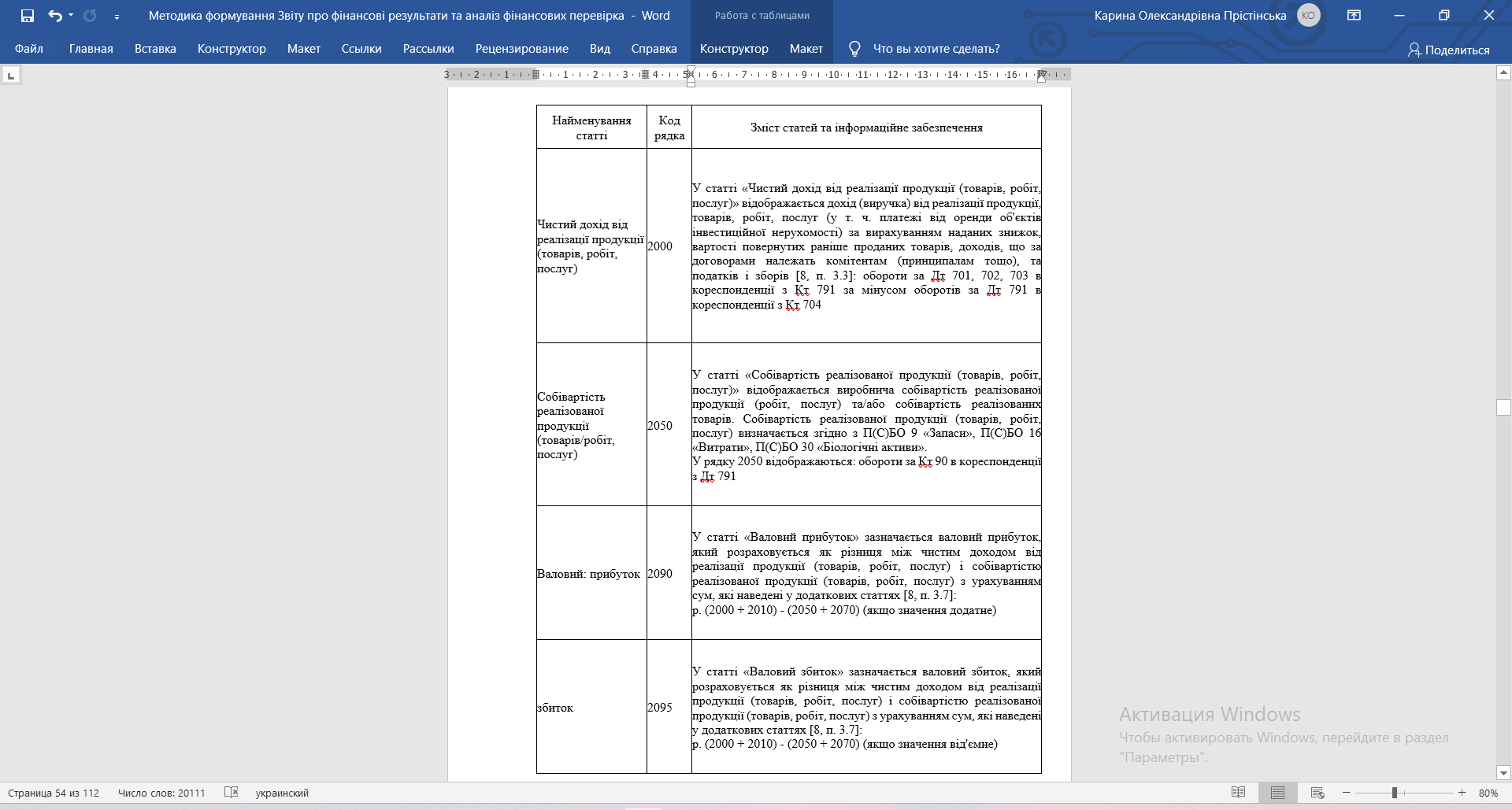 Продовження таблиці 2.2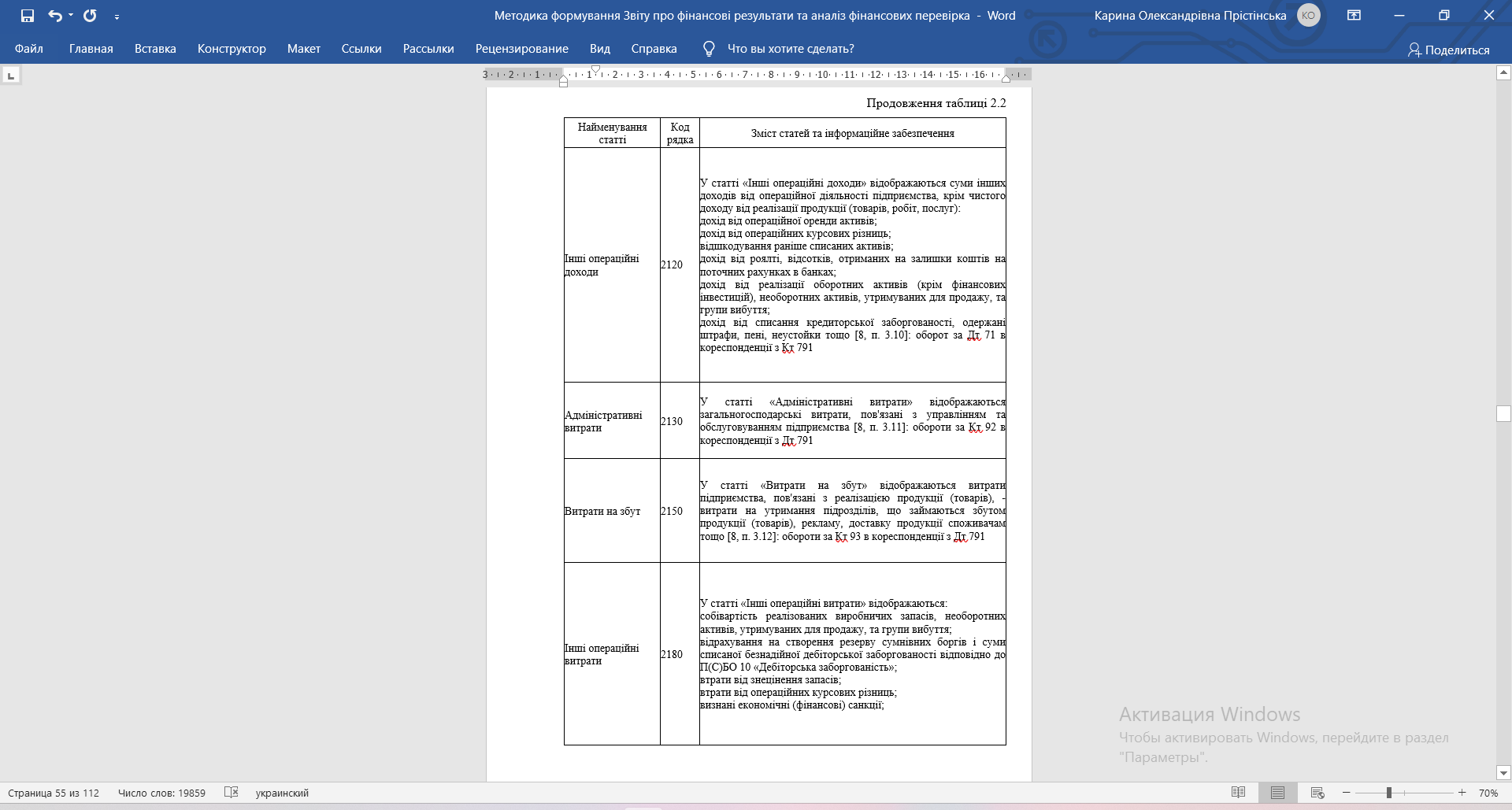 Продовження таблиці 2.2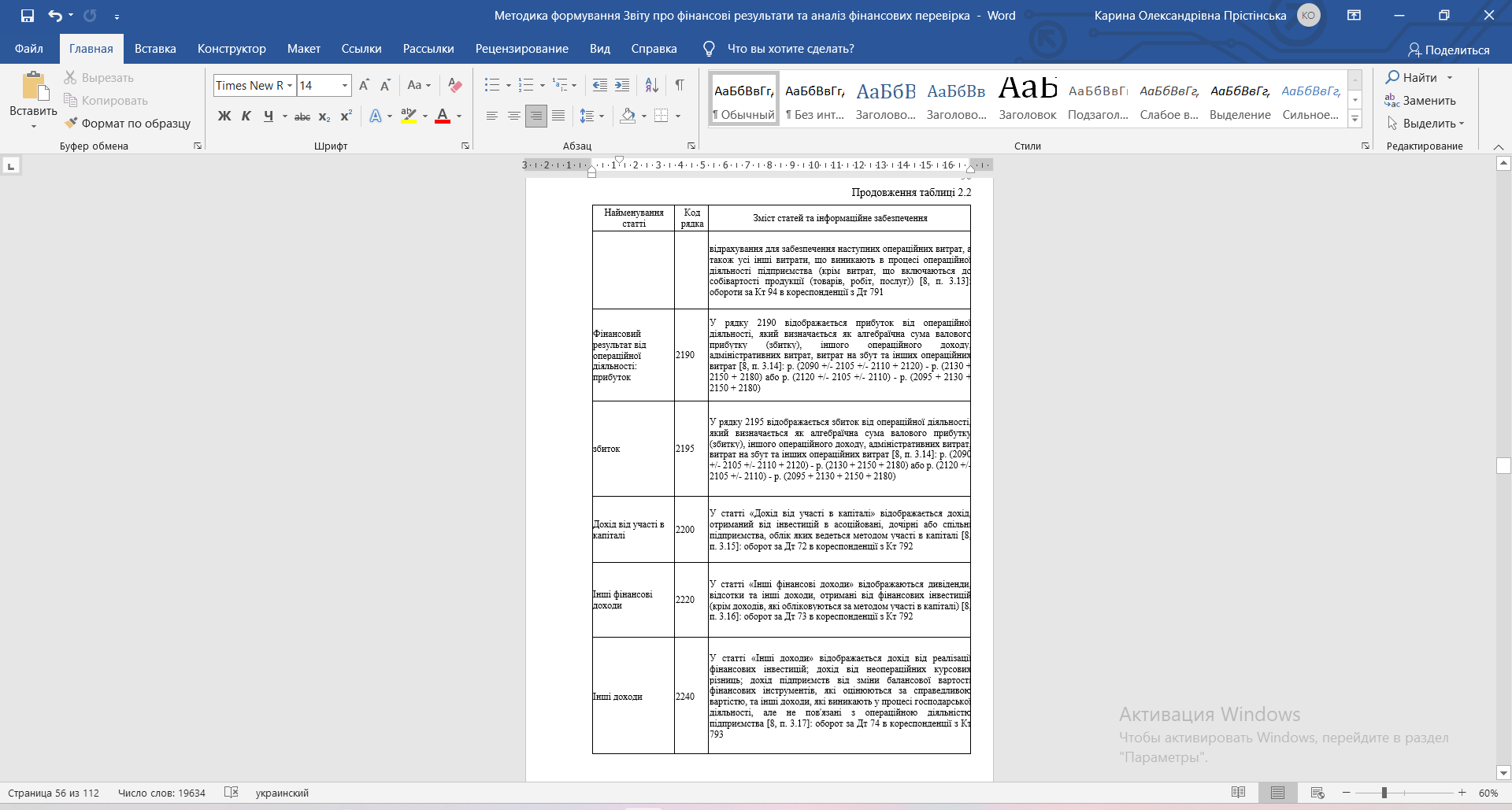 Продовження таблиці 2.2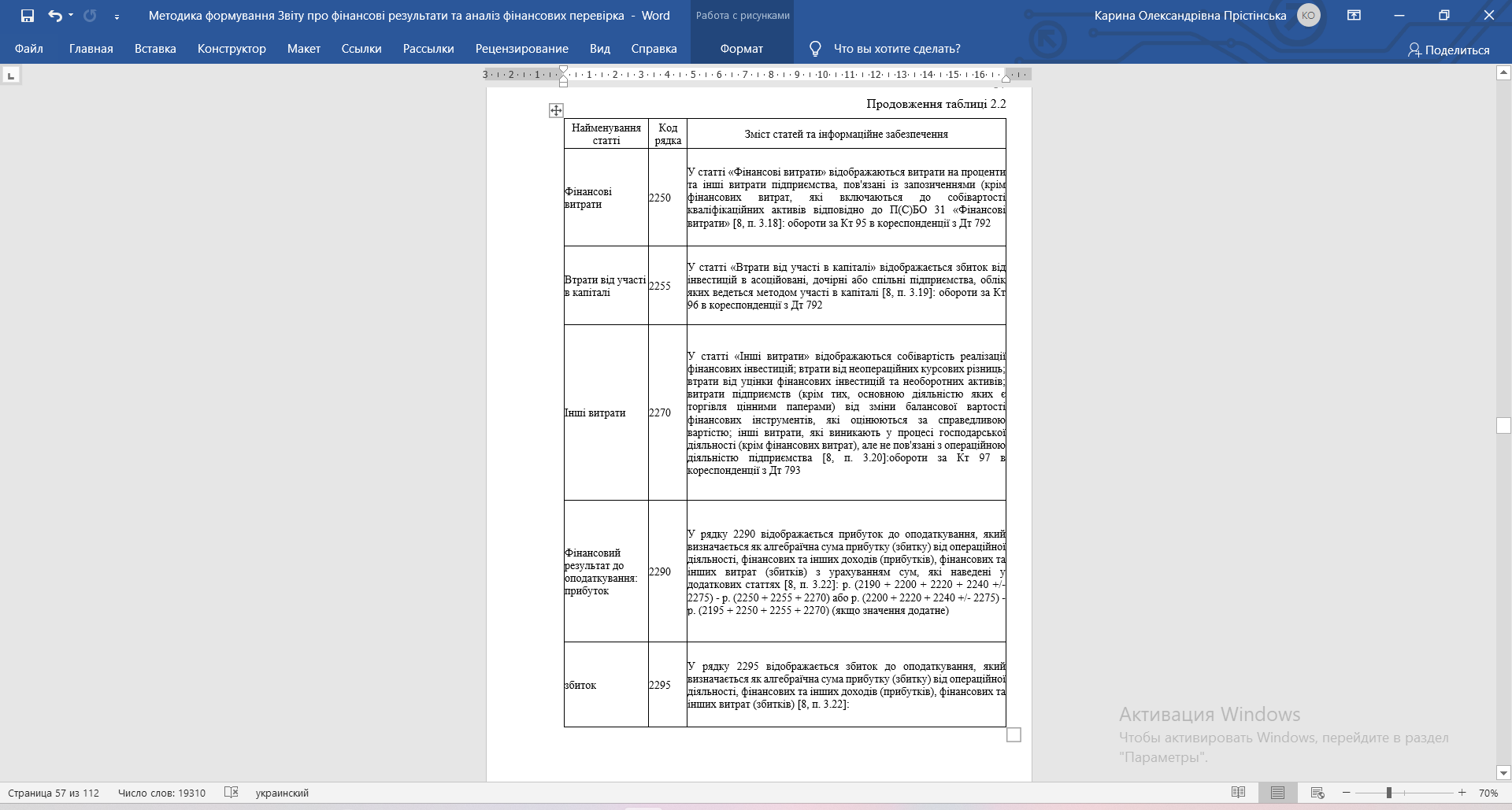 Продовження таблиці 2.2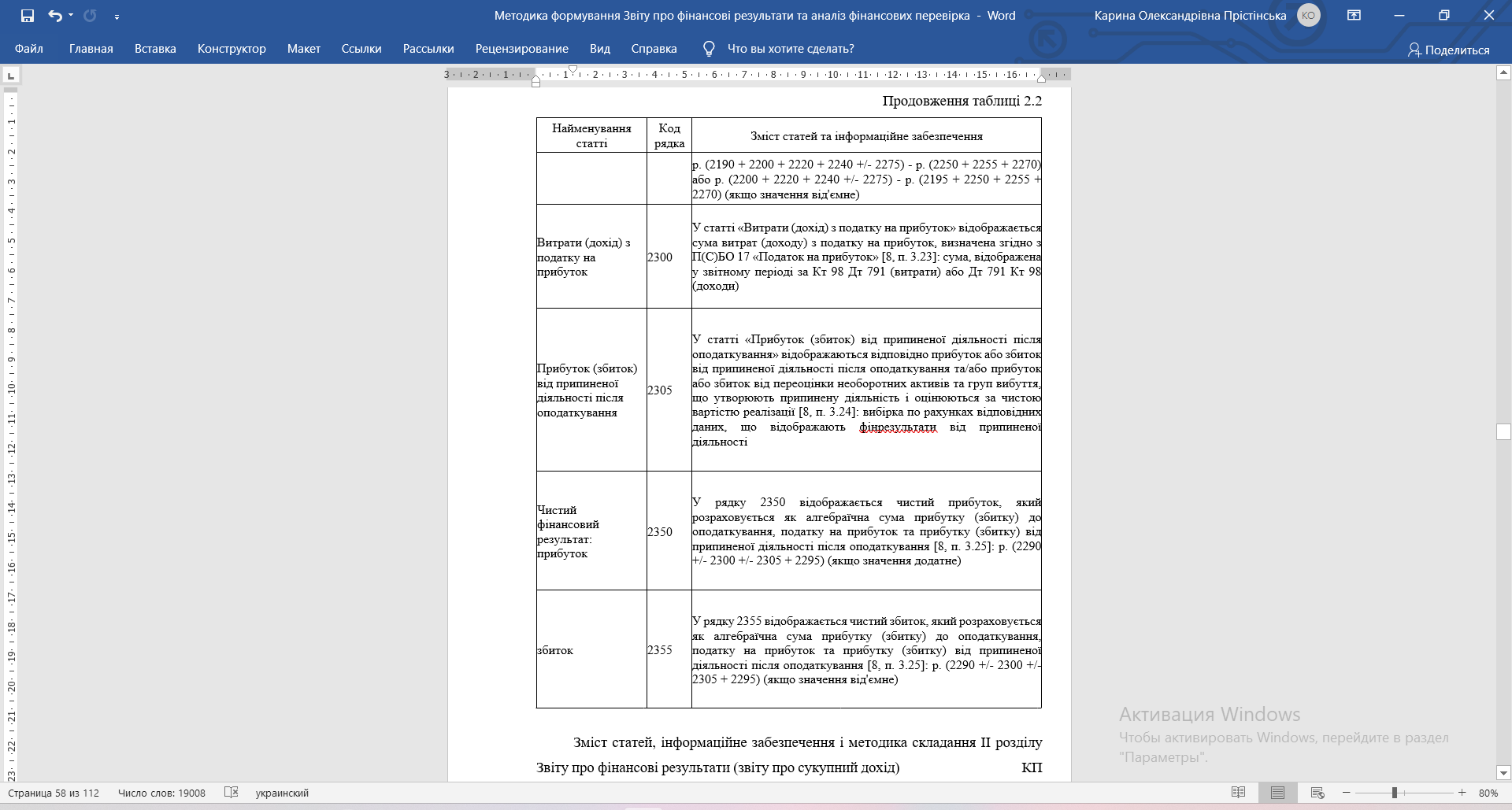 Зміст статей, інформаційне забезпечення і методика складання ІІ розділу Звіту про фінансові результати (звіту про сукупний дохід)                                     КП «Житомиртеплокомуненерго» узагальнені в таблиці 2.3.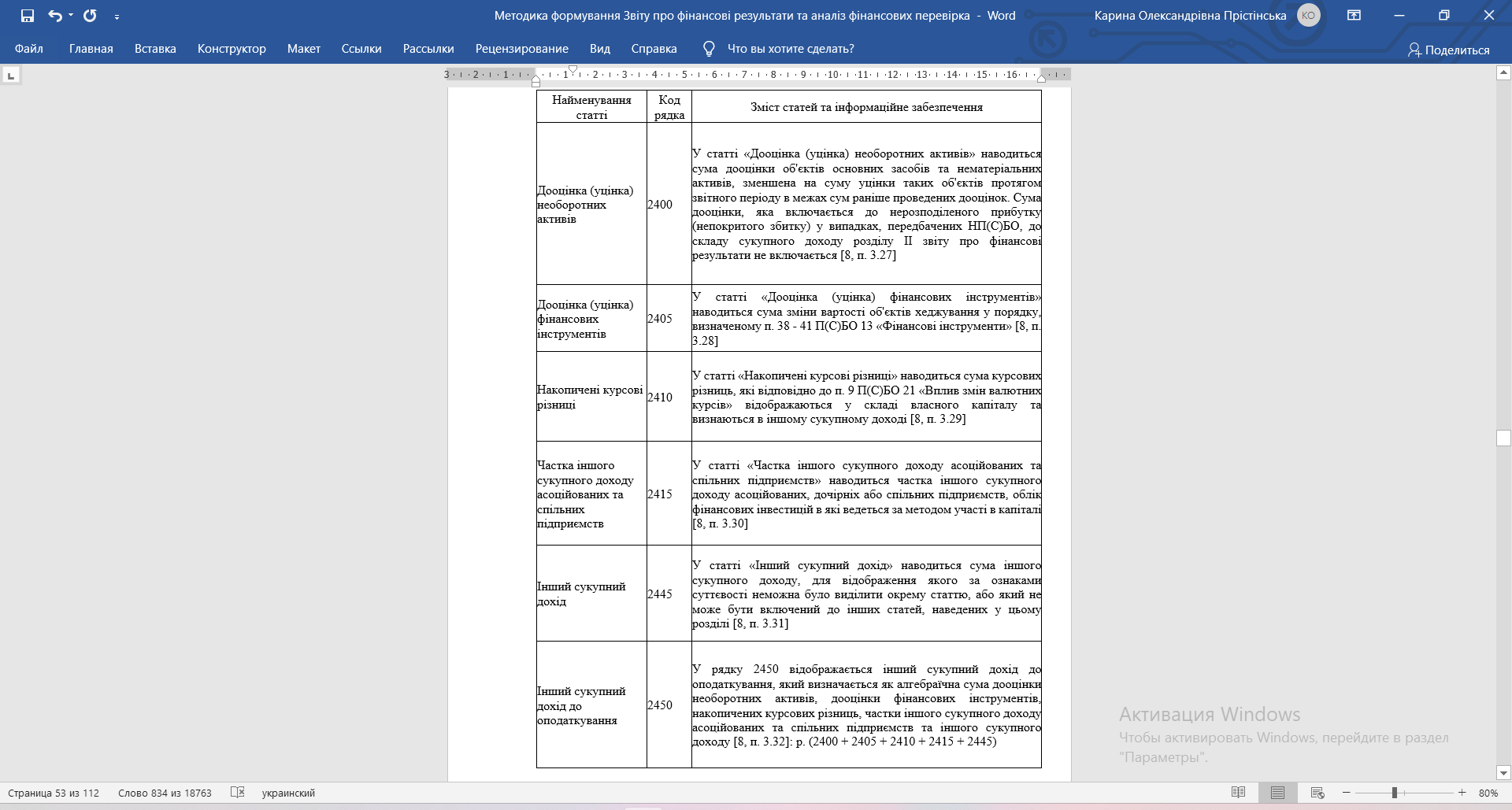 Продовження таблиці 2.3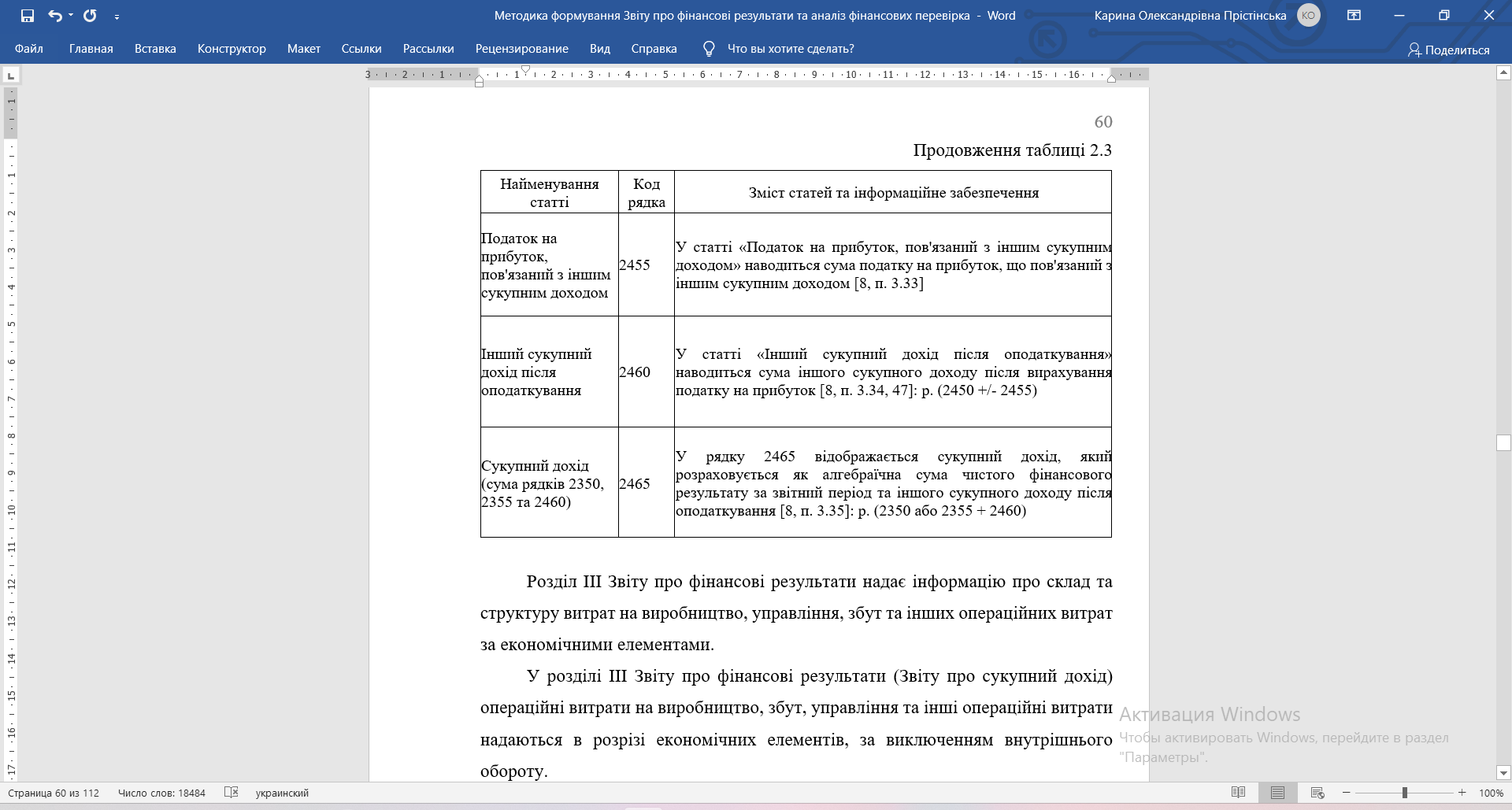 Розділ ІІІ Звіту про фінансові результати надає інформацію про склад та структуру витрат на виробництво, управління, збут та інших операційних витрат за економічними елементами.У розділі ІІІ Звіту про фінансові результати (Звіту про сукупний дохід) операційні витрати на виробництво, збут, управління та інші операційні витрати надаються в розрізі економічних елементів, за виключенням внутрішнього обороту. Показники розділу ІІІ базуються на даних, відображених в обліку на рахунках класу 8. У разі застосування лише рахунків класу 9 для його заповнення необхідно здійснити аналіз витрат, відображених у дебеті рахунків 23,91 – 94.Зміст статей, інформаційне забезпечення і методика складання ІІІ розділу Звіту про фінансові результати (звіту про сукупний дохід)                                            КП «Житомиртеплокомуненерго» узагальнені в таблиці 2.4.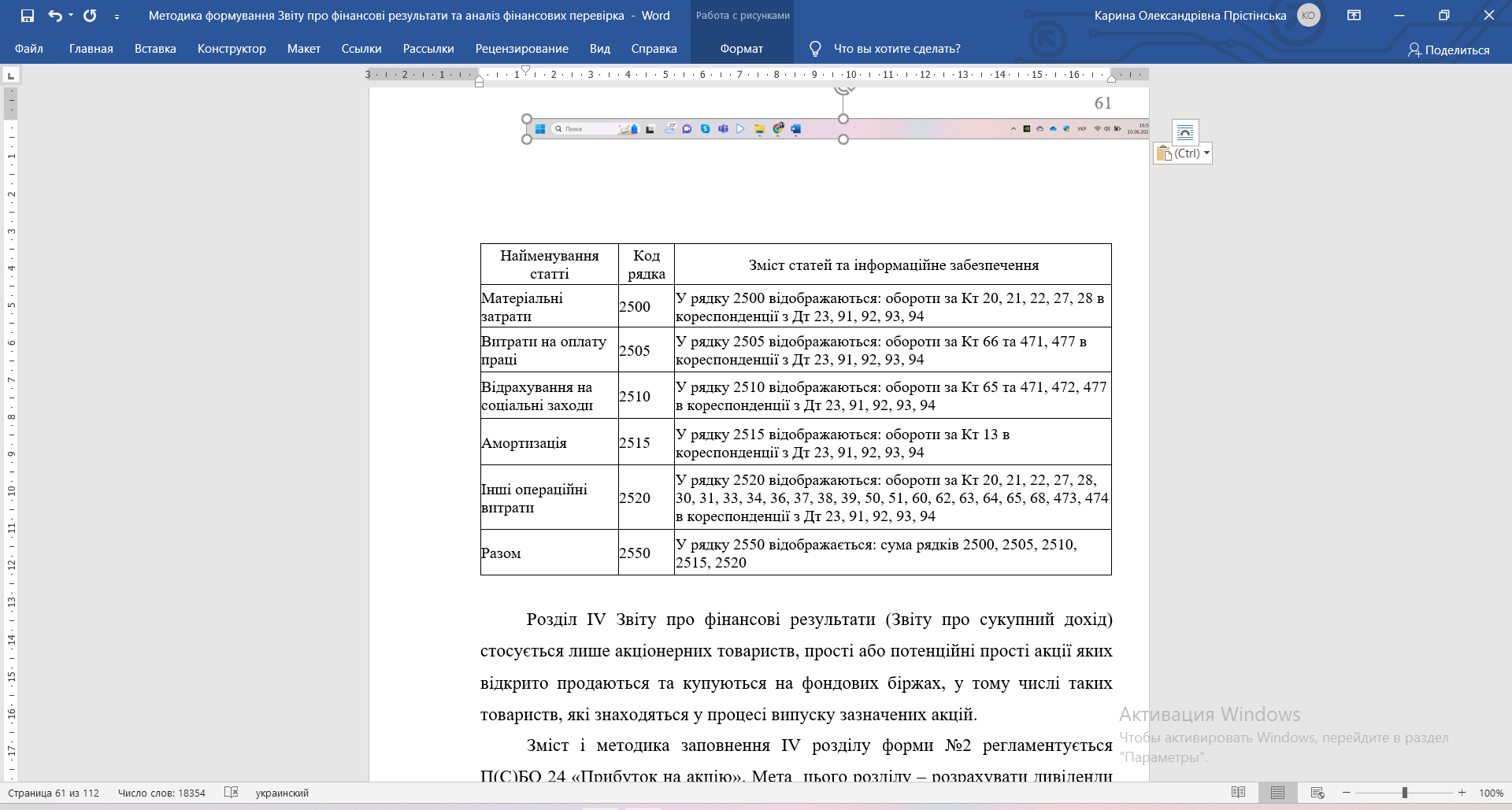 Розділ IV Звіту про фінансові результати (Звіту про сукупний дохід) стосується лише акціонерних товариств, прості або потенційні прості акції яких відкрито продаються та купуються на фондових біржах, у тому числі таких товариств, які знаходяться у процесі випуску зазначених акцій.Зміст і методика заповнення IV розділу форми №2 регламентується П(С)БО 24 «Прибуток на акцію». Мета  цього розділу – розрахувати дивіденди на одну просту акцію за єдиною методикою, а саме: розрахувати чистий прибуток (збиток) з урахуванням суми прибутку (збитку), який належить власникам простих і привілейованих акцій; розрахувати середньозважену кількість простих акцій, які знаходяться в обігу; розрахувати чистий прибуток на одну просту акцію (ПНА); розрахувати скоригований прибуток на просту акцію; розрахувати скориговану середньозважену кількість простих акцій в обігу; розрахувати скоригований ПНА; зазначити суму оголошених дивідендів на кількість простих акцій [31].Досліджуване підприємство не заповнює цей розділ, тому зміст статей, інформаційне забезпечення і методика складання IV розділу Звіту про фінансові результати (звіту про сукупний дохід) узагальнені в таблиці 2.5 лише в теоретичному аспекті.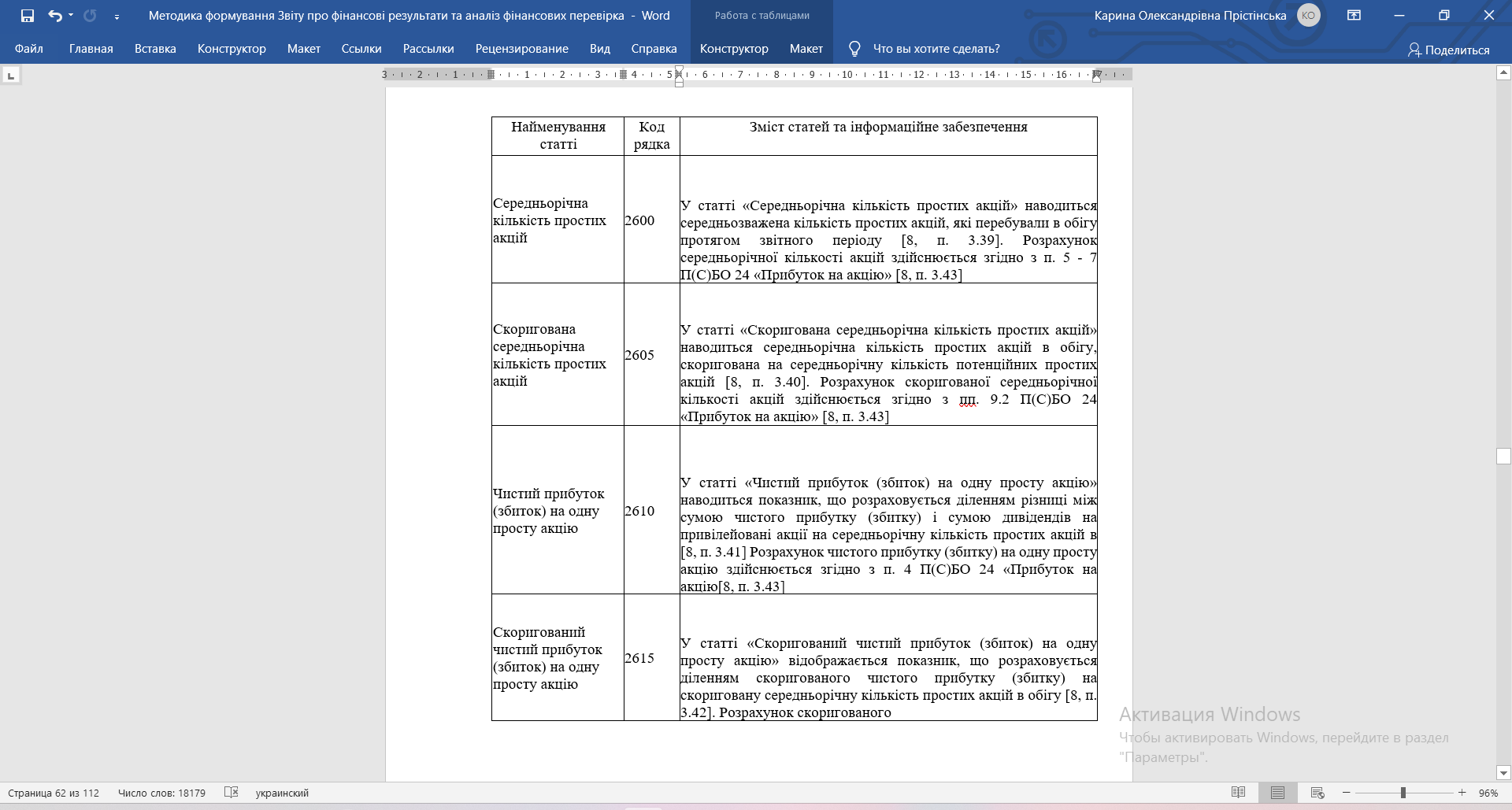 Продовження таблиці 2.5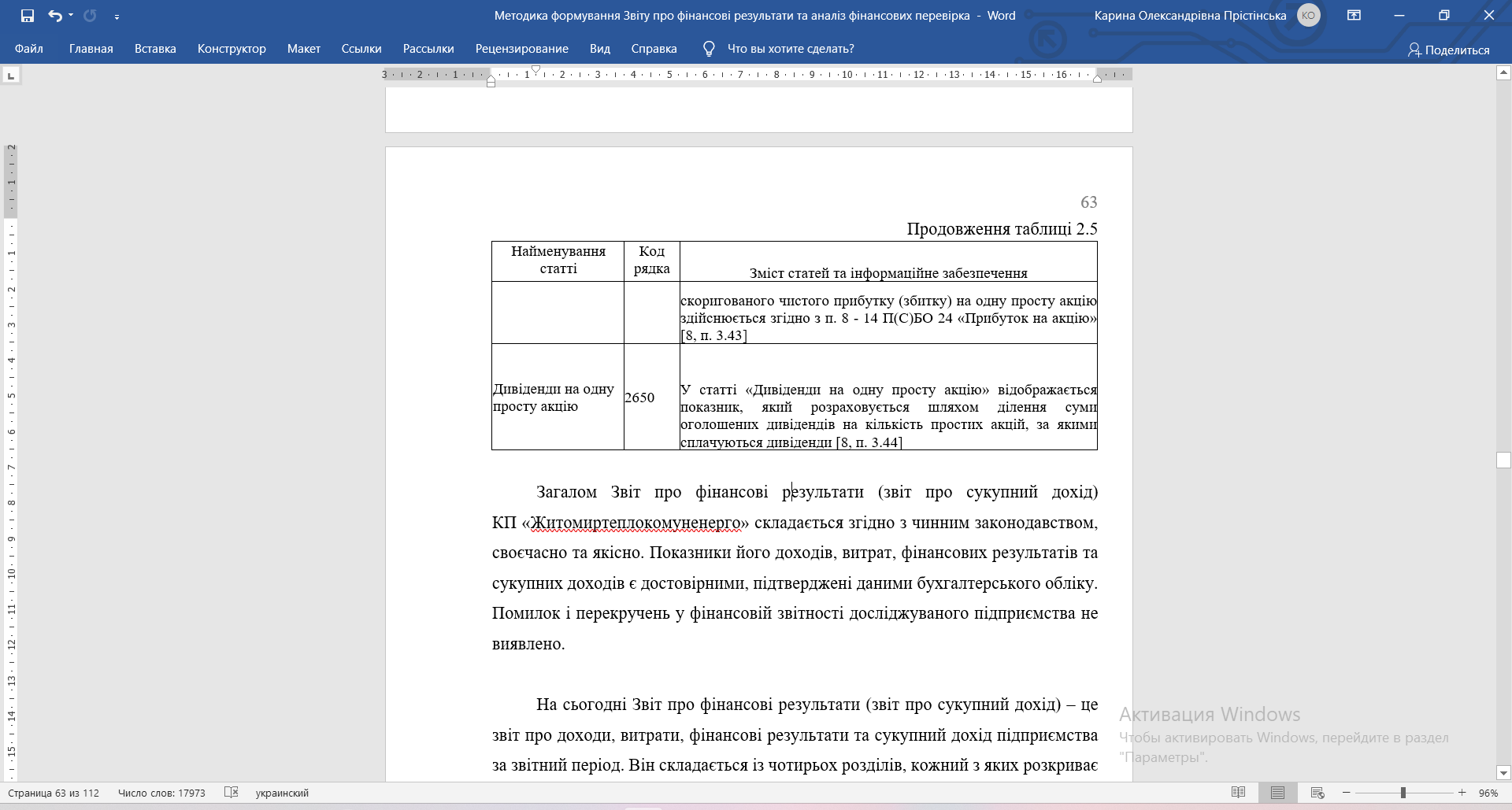 Загалом Звіт про фінансові результати (звіт про сукупний дохід)                       КП «Житомиртеплокомуненерго» складається згідно з чинним законодавством, своєчасно та якісно. Показники його доходів, витрат, фінансових результатів та сукупних доходів є достовірними, підтверджені даними бухгалтерського обліку. Помилок і перекручень у фінансовій звітності досліджуваного підприємства не виявлено.На сьогодні Звіт про фінансові результати (звіт про сукупний дохід) – це звіт про доходи, витрати, фінансові результати та сукупний дохід підприємства за звітний період. Він складається із чотирьох розділів, кожний з яких розкриває певні види доходів, витрат і фінансових результатів підприємства, має власне інформаційне забезпечення та призначення. Звіт про фінансові результати (звіт про сукупний дохід) КП «Житомиртеплокомуненерго» складається згідно з чинним законодавством, своєчасно та якісно. Показники його доходів, витрат, фінансових результатів та сукупних доходів є достовірними, підтверджені даними бухгалтерського обліку. Результати аналізу дозволяють зробити висновок про те, що фінансовий стан підприємства за досліджуваний період є незадовільним, підприємство є залежним від зовнішніх джерел фінансування. Дохід від операційної діяльності не покриває величину операційних витрат, що свідчить про те, що операційна діяльність підприємства за досліджуваний період є збитковою.РОЗДІЛ 3. МЕТОДИКА АНАЛІЗУ ФІНАНСОВИХ РЕЗУЛЬТАТІВ ДІЯЛЬНОСТІ ПІДПРИЄМСТВА ТА ШЛЯХИ ЇХ ПІДВИЩЕННЯАналіз фінансових результатів характеризуються системою абсолютних і відносних показників. Абсолютними показниками є прибуток або збиток. Відносні показники фінансових результатів – значення рентабельності, які характеризують відносний ступінь прибутковості вкладеного капіталу в цілому і за його структурою, здійснених витрат чи отриманого доходу.Мета аналізу фінансових результатів полягає в дослідженні умов формування і використання прибутку підприємства, пошуку резервів росту та підвищення ефективності виробничо-господарської діяльності.Основні методи аналізу фінансових результатів – горизонтальний, вертикальний, трендовий, коефіцієнтний і факторний. Більшість науковців, аналізуючи фінансово-господарську діяльність, звертають свою увагу на горизонтальний, вертикальний та коефіцієнтний фінансовий аналіз [56].Окрім традиційних математично-статистичних методів дослідження фінансових результатів, учені виокремлюючи економічні методи, методи економічної кібернетики й оптимального програмування, методи дослідження операцій і теорії прийняття рішень. Для глибокої оцінки фінансових результатів та точнішого обґрунтування рекомендацій для покращення роботи підприємства також використовують CVP-аналіз і концепцію фінансового важеля [80]. Основні підходи до аналізу фінансових результатів, що виділяють автори навчально-методичної літератури наведено у таблиці 3.1. З даних таблиці 3.1 можна зробити висновок про те,  що зазвичай учені аналіз цього об’єкта дослідження здійснювали за наступними напрямами:оцінка рівня, динаміки й структури фінансових результатів та показників, що їх формують, тобто доходів і витрат;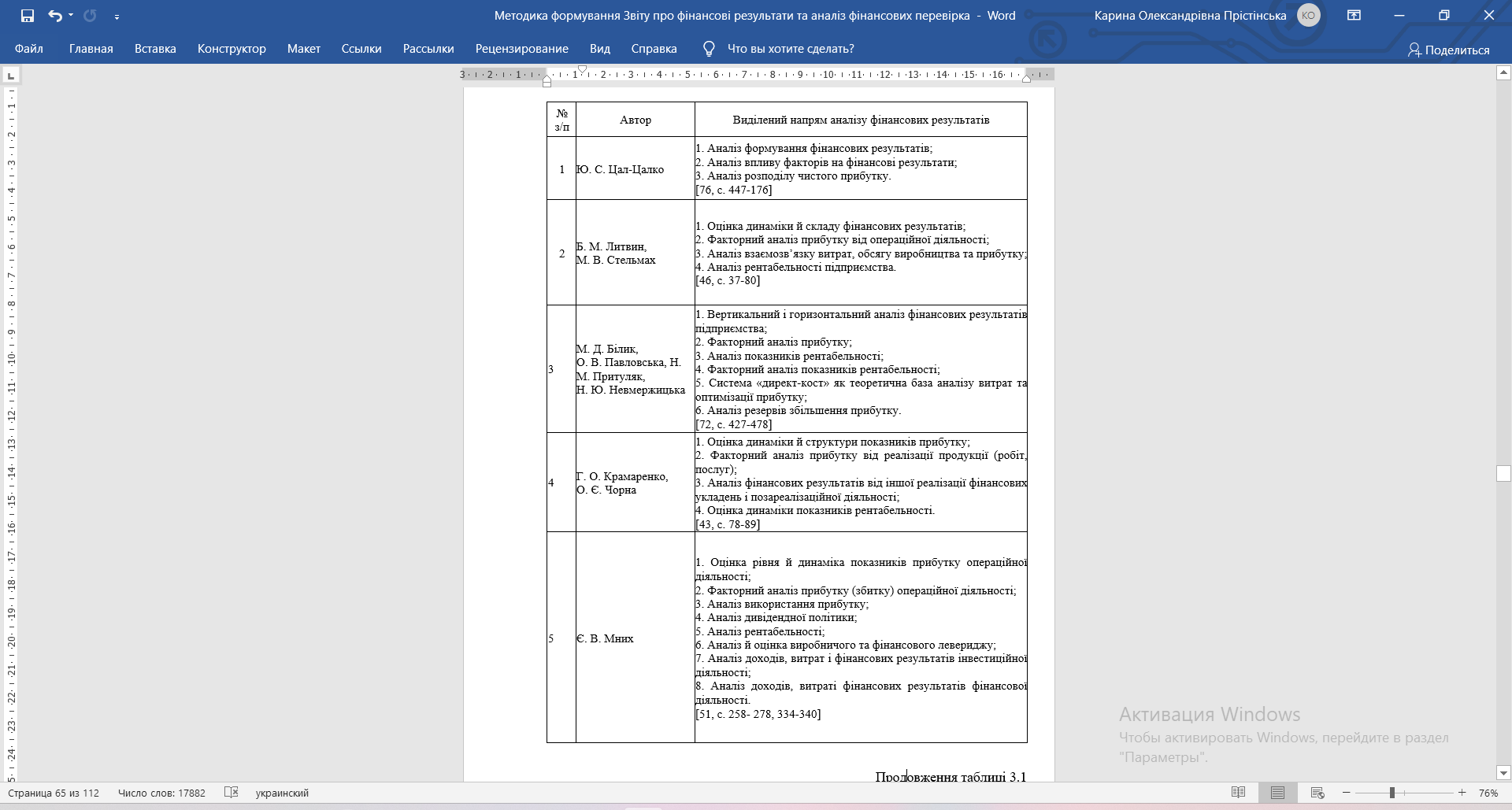 Продовження таблиці 3.1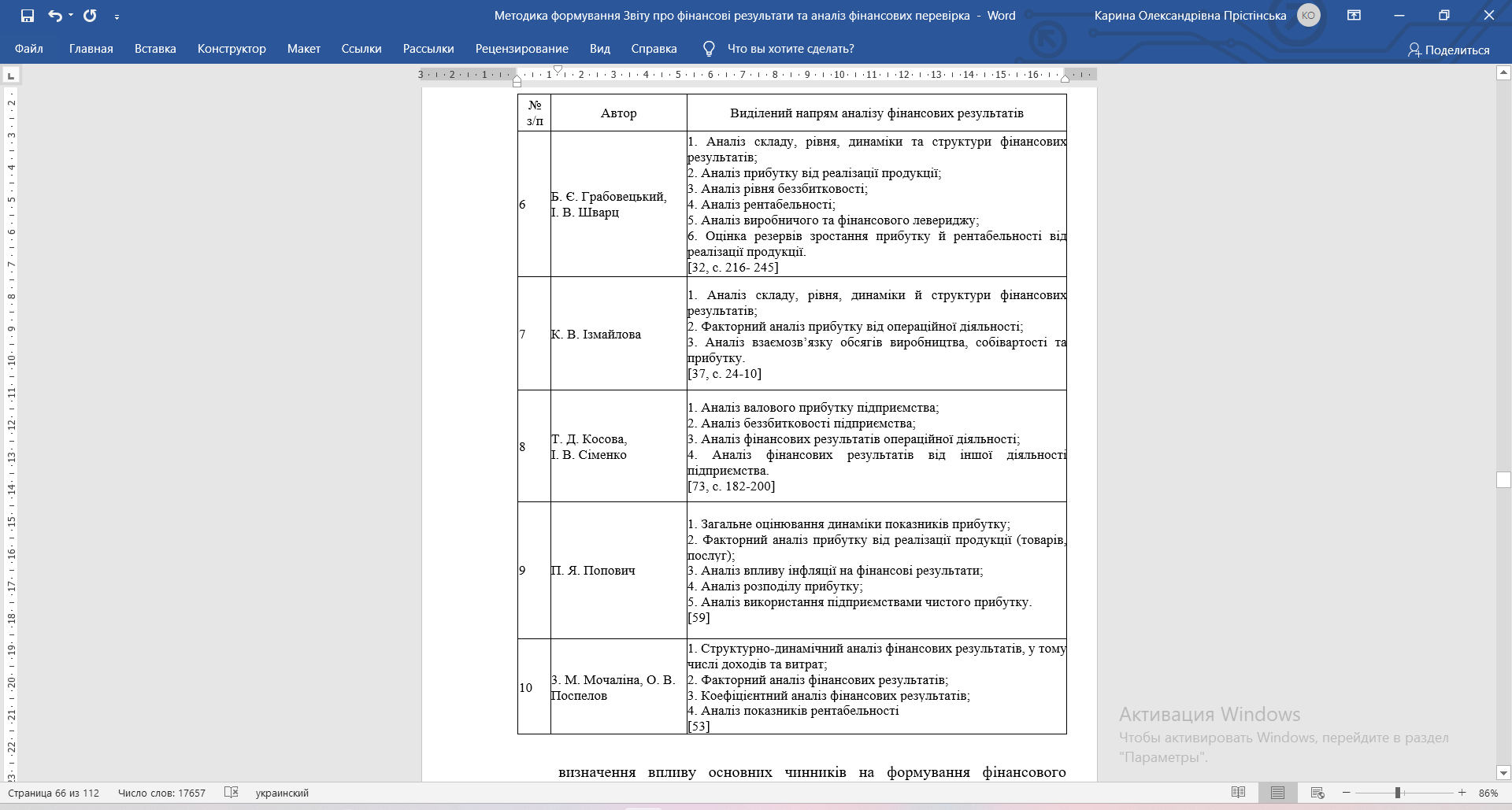 визначення впливу основних чинників на формування фінансового результату суб’єкта господарювання;аналіз показників рентабельності.Суб’єкти господарювання, які зацікавлені у віддачі від використання ресурсів і вкладеного капіталу, аналізують не лише абсолютну ефективність діяльності підприємства, а й відносну. Для цього співвідносять отриманий ефект із понесеними витратами, тобто розраховують показники рентабельності. Залежно від того, що є базовим показником для розрахунку, тобто з чим порівнюють вибраний показник фінансового результату діяльності, виділимо три групи показників рентабельності:1. Рентабельність активів (показує ефективність використання майна підприємства – економічна рентабельність) і капіталу (засвідчує ефективність управління капіталом підприємства – фінансова рентабельність). Ці коефіцієнти обчислюють за допомогою співвідношення величини прибутку до середньорічної величини майна чи власного капіталу. Потрібно зауважити, що з появою Розділу II «Сукупний дохід» Форми № 2, доречно при розрахунку вищезазначених коефіцієнтів у знаменнику використовувати не чистий фінансовий результат (р. 2350), а сукупний дохід (р. 2465).2. Рентабельність продажів (визначає ефективність продажу продукції з погляду отриманого прибутку – валового, операційного або чистого). Зазначені показники розраховують за допомогою зіставлення відповідного показника прибутку (р. 2090; р. 2190; р. 2350) до чистого доходу від реалізації прибутку (р. 2000).3. Третя група показників рентабельності формується аналогічно першій і другій, однак, замість прибутку, у розрахунок береться чистий приплив грошових коштів [60, с. 252]. Інформаційним забезпеченням для проведення аналізу є облікова інформація, складена за національними Положеннями (стандартами) бухгалтерського обліку. Структурована інформація за видами діяльності, за характеристиками визнання доходів і витрат та у співвідношенні до залученого у господарський процес капіталу дає широку гаму кількісних і якісних параметрів одержаного кінцевого фінансового результату .Так, бухгалтерський баланс є найбільш інформативною формою для аналізу та оцінки, наприклад, фінансового стану підприємства. Вміння читати бухгалтерський баланс дає можливість одержати значний обсяг інформації про підприємство, визначити ступіть його забезпеченості власними оборотними коштами, оцінити загальний фінансовий стан підприємства. Також джерелом інформації для аналізу слугують «Звіт про фінансові результати» (форма № 2), «Звіт про рух грошових коштів» (форма № 3), «Звіт про власний капітал» (форма № 4), «Примітки до річної фінансової звітності» (форма № 5) та інші первинні документи, статистична й оперативна звітність. Бухгалтерська звітність являє собою систему показників, які відображають майнове і фінансове становище підприємства на звітну дату, а також фінансові результати його діяльності за звітний період [78].Важливим моментом аналізу є досягнення зіставлення показників у динамічному ряді з врахуванням інфляційних процесів, зміни облікової політики, зміни обсягу та структури акціонерної діяльності. Коректнішим є зіставлення можливостей і наслідків впливу на фінансові результати. Це стосується насамперед виробничих, управлінських і збутових можливостей.Напрямками використання результатів аналізу фінансових результатів діяльності підприємства є розробка варіантів економічно обґрунтованих заходів, щодо збільшення суми прибутку та підвищення рентабельності, прийняття управлінських рішень та контроль за їх виконанням.Аналіз доходів та витрат підприємства має велике значення в системі загальної оцінки роботи суб'єкта господарювання. Це пов'язано з тим, що доходи та витрати мають безпосередній вплив на загальний фінансовий результат діяльності підприємства, який може мати як позитивний, так і негативний характер.Аналіз динаміки та структури доходів KП «Житомиртеплокомуненерго» за 2020 – 2022 роки наведено у таблиці 3.2.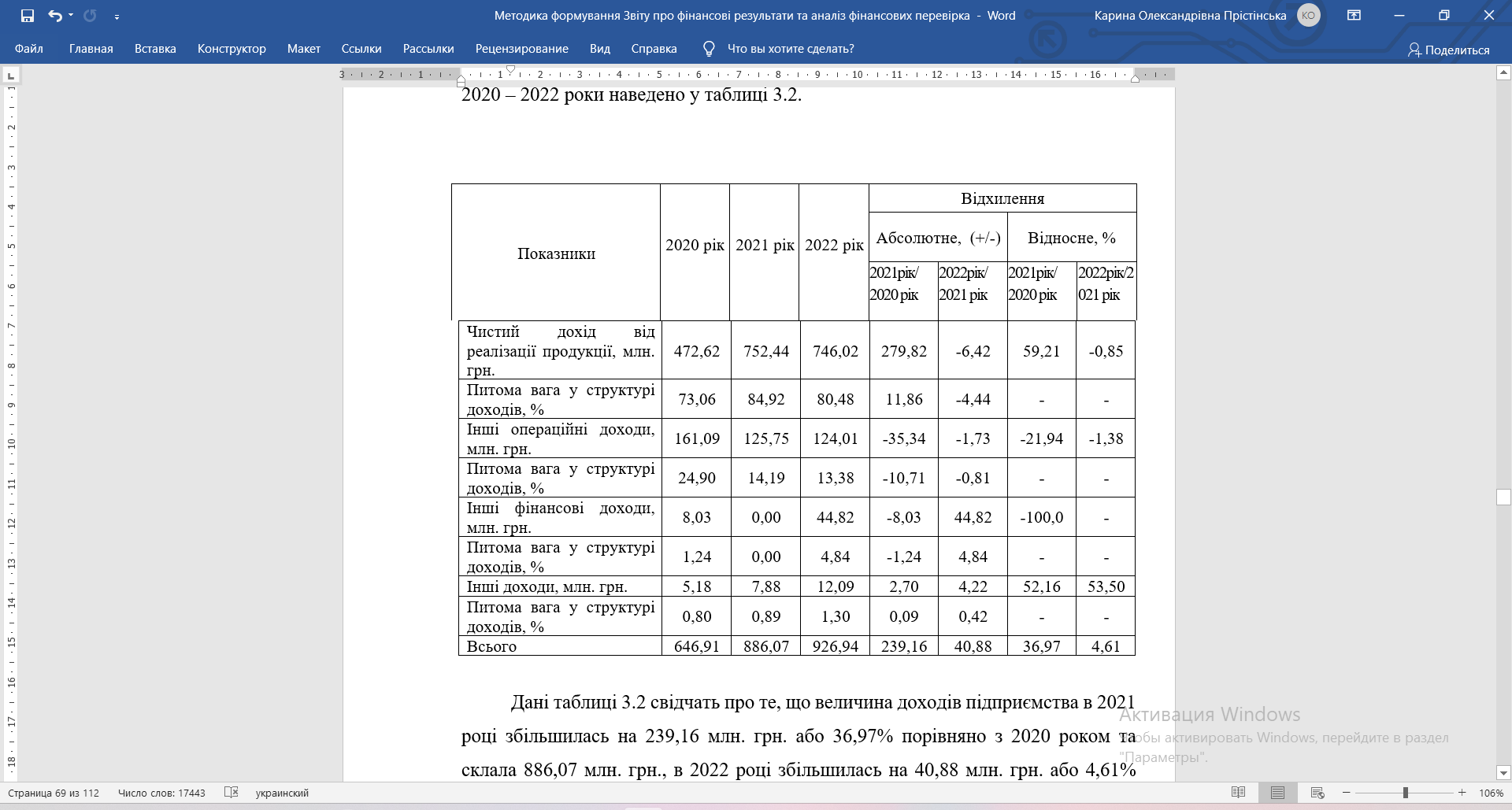 Дані таблиці 3.2 свідчать про те, що величина доходів підприємства в 2021 році збільшилась на 239,16 млн. грн. або 36,97% порівняно з 2020 роком та склала 886,07 млн. грн., в 2022 році збільшилась на 40,88 млн. грн. або 4,61% порівняно з 2021 роком та склала 926,94 млн. грн. У тому числі величина доходу від реалізації продукції в 2021 році збільшилась на 279,87 млн. грн. або 59,21% порівняно з 2020 роком, в 2022 році зменшилась на 6,42 млн. грн. або 0,85% порівняно з 2021 роком. Величина інших операційних доходів в 2021 році зменшилась на 35,34 млн. грн. або 21,94% порівняно з 2020 роком, в 2022 році – на 1,73 млн. грн. або 1,38% порівняно з 2021 роком. Величина інших фінансових доходів в 2021 році зменшилась на 8,03 млн. грн. порівняно з 2020 роком, в 2022 році збільшилась на 44,82 млн. грн. порівняно з 2021 роком. Величина інших доходів в 2021 році збільшилась на 2,70 млн. грн. або 52,16% порівняно з 2020 роком, в 2022 році – на 4,22 млн. грн. або 53,50% порівняно з 2021 роком.Графічне зображення структури доходів підприємства у 2020 – 2022 роках наведено на рис. 3.1 – 3.3.З даних таблиці 3.2 та рис. 3.1 – 3.3 можна зробити висновок про те, що  доходи підприємства в 2021 році на 84,92% складались з доходу від реалізації продукції, що на 11,86% більше, ніж у 2020 році, на 14,19% з інших операційних доходів, що на 10,71% менше, ніж у 2020 році, на 0,89% з інших доходів, що на 0,09% більше, ніж у 2020 році.В 2022 році доходи підприємства на 80,48% складались з доходу від реалізації продукції, що на 4,44% менше, ніж у 2021 році, на 13,38% з інших операційних доходів, що на 0,81% менше, ніж у 2021 році, на 4,84% з інших фінансових доходів, що на 4,84% більше, ніж у 2021 році, на 1,30% з інших доходів, що на 0,42% більше, ніж у 2021 році. Отже, основною складовою доходів підприємства за досліджуваний період були доходи від реалізації продукції. Структура доходів змінювалась не суттєво.Аналіз динаміки та структури витрат KП «Житомиртеплокомуненерго» за 2020 – 2022 роки наведено у таблиці 3.3.Дані таблиці 3.3 свідчать про те, що величина витрат підприємства в 2021 році збільшилась на 249,94 млн. грн. або 39,47% порівняно з 2020 роком та склала 883,27 млн. грн., в 2022 році збільшилась на 16,49 млн. грн. або 1,87% порівняно з 2021 роком та склала 899,76 млн. грн.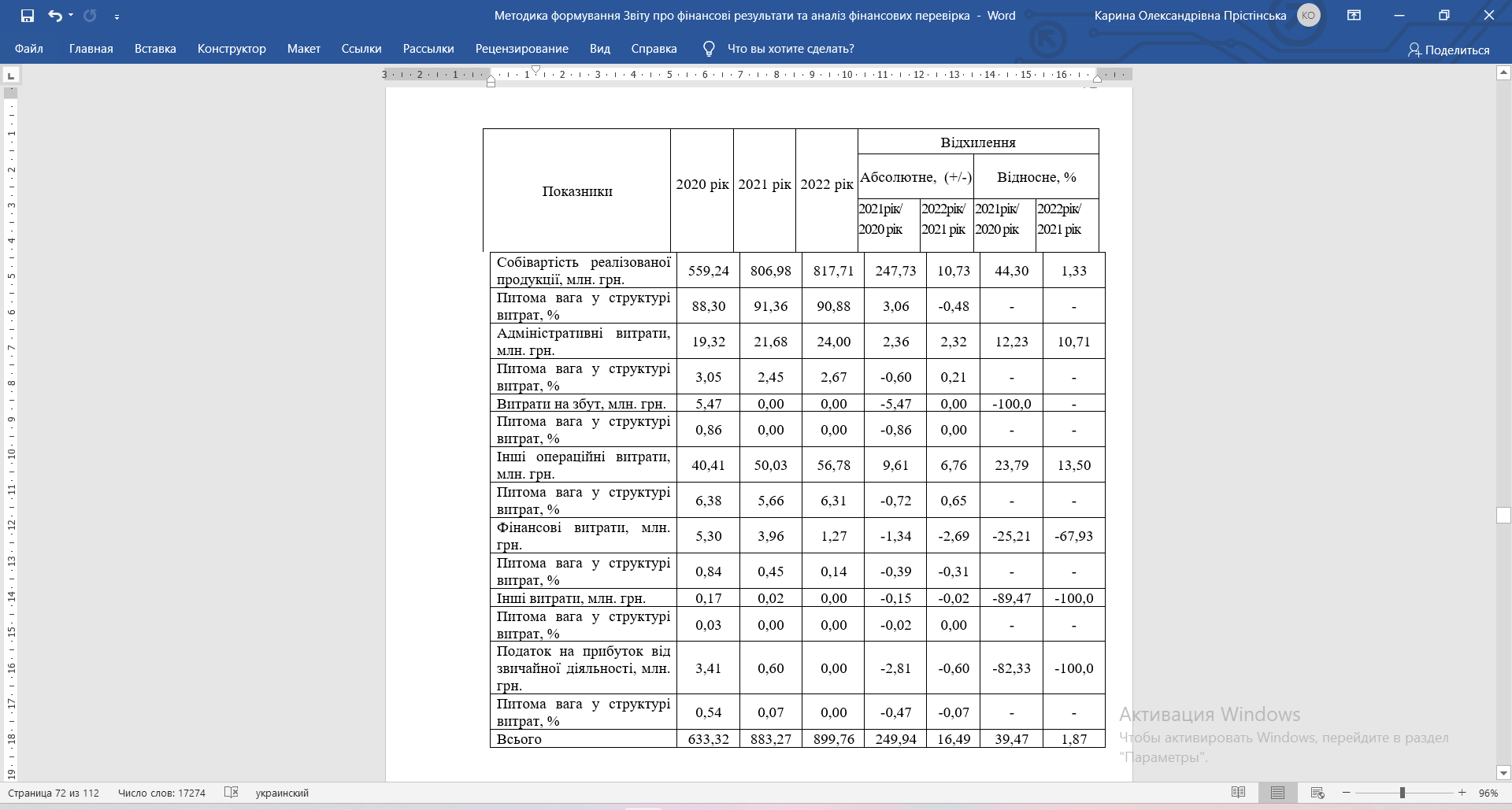 Так, величина собівартості реалізованої продукції в 2021 році збільшилась на 247,73 млн. грн. або 44,3% порівняно з 2020 роком, в 2022 році – на 1,73 млн. грн. або 1,33% порівняно з 2021 роком. Величина адміністративних витрат в 2021 році збільшилась на 2,36 млн. грн. або 12,23% порівняно з 2020 роком, в 2022 році – на 2,32 млн. грн. або 10,71% порівняно з 2021 роком. Величина витрат на збут в 2021 році зменшилась на 5,47 млн. грн. або 100,00% порівняно з 2020 роком, у 2021 та 2022 році витрати на збут були відсутні. Величина інших операційних витрат в 2021 році збільшилась на 9,61 млн. грн. або 23,79% порівняно з 2020 роком, в 2022 році – на 6,76 млн. грн. або 13,50% порівняно з 2021 роком. Величина фінансових витрат в 2021 році зменшилась на 1,34 млн. грн. або 25,21% порівняно з 2020 роком, в 2022 році – на 2,69 млн. грн. або 67,93% порівняно з 2021 роком. Величина інших витрат в 2021 році зменшилась на 0,15 млн. грн. або 89,47% порівняно з 2020 роком, в 2022 році – на 0,02 млн. грн. або на 100,00%. Величина податку на прибуток від звичайної діяльності в 2021 році зменшилась на 2,81 млн. грн. або 82,33% порівняно з 2020 роком, в 2022 році – на 0,60 млн. грн. або на 100,00%.Щодо структури витрат, можна зробити висновок про те, що витрати підприємства в 2021 році на 91,36% складались з собівартості реалізованої продукції, що на 3,06% більше, ніж у 2020 році, на 2,45% з адміністративних витрат, що на 0,60% менше, ніж у 2020 році, на 5,66% з інших операційних витрат, що на 0,72% менше, ніж у 2020 році, на 0,45% з фінансових витрат, що на 0,39% менше, ніж у 2020 році, на 0,60% з податку на прибуток від звичайної діяльності, що на 2,81% менше, ніж у 2020 році.Витрати підприємства в 2022 році на 90,88% складались з собівартості реалізованої продукції, що на 0,48% менше, ніж у 2021 році, на 2,67% з адміністративних витрат, що на 0,21% більше, ніж у 2021 році, на 6,31% з інших операційних витрат, що на 0,65% більше, ніж у 2021 році, на 0,14% з фінансових витрат, що на 0,31% менше, ніж у 2020 році.Отже, основною складовою витрат підприємства за досліджуваний період була собівартість продукції. Структура витрат змінювалась не суттєво.Аналіз динаміки та структури операційних витрат                                             KП «Житомиртеплокомуненерго» за елементами витрат за 2020 – 2022 роки наведено у таблиці 3.4.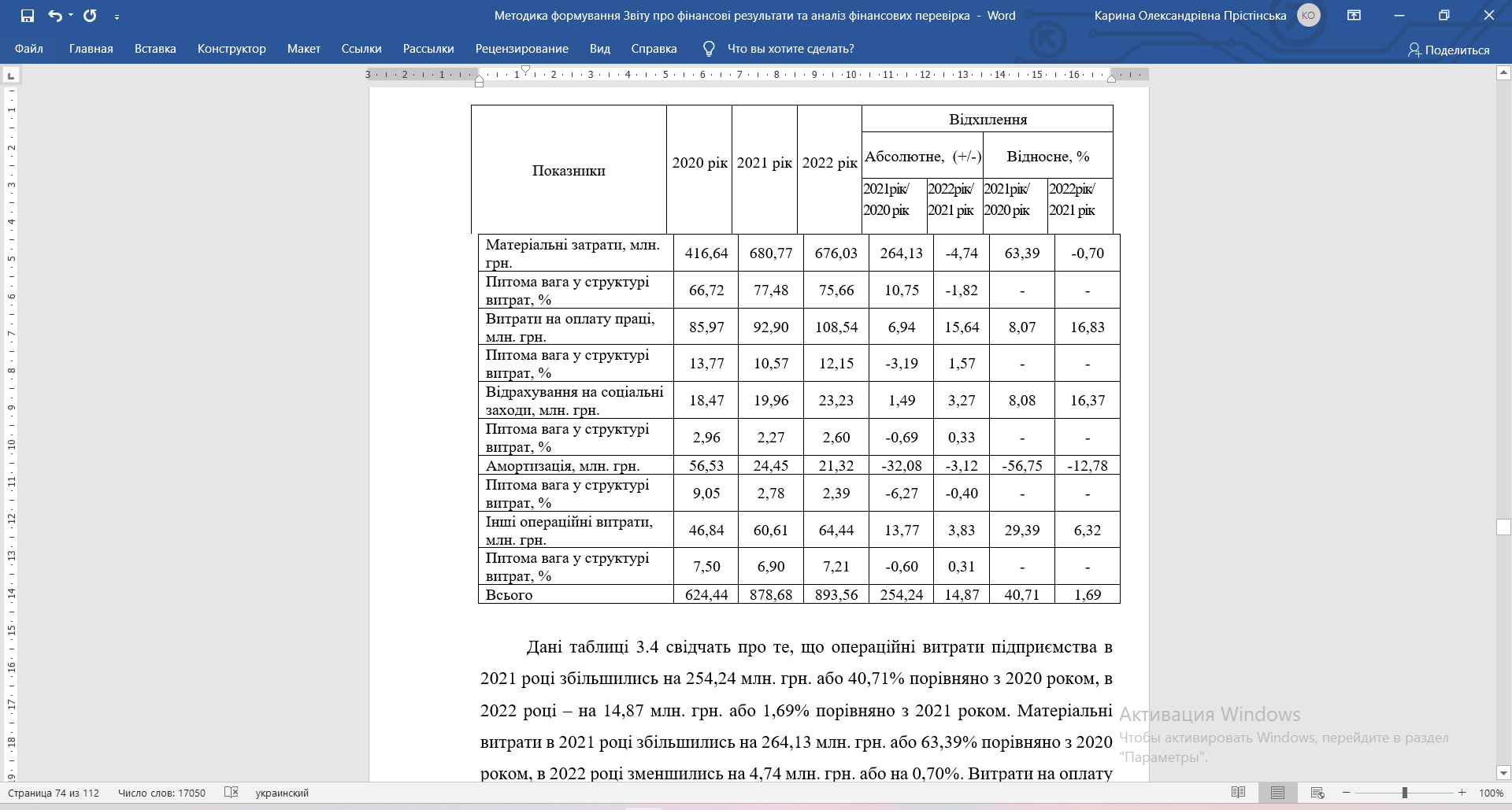 Дані таблиці 3.4 свідчать про те, що операційні витрати підприємства в 2021 році збільшились на 254,24 млн. грн. або 40,71% порівняно з 2020 роком, в 2022 році – на 14,87 млн. грн. або 1,69% порівняно з 2021 роком. Матеріальні витрати в 2021 році збільшились на 264,13 млн. грн. або 63,39% порівняно з 2020 роком, в 2022 році зменшились на 4,74 млн. грн. або на 0,70%. Витрати на оплату праці в 2021 році збільшились на 6,94 млн. грн. або 8,07% порівняно з 2020 роком, в 2022 році – на 15,64 млн. грн. або на 16,83%. Витрати на соціальні заходи в 2021 році збільшились на 1,49 млн. грн. або 8,08% порівняно з 2020 роком, в 2022 році – на 3,27 млн. грн. або на 16,37%. Витрати на амортизацію в 2021 році зменшились на 32,08 млн. грн. або 56,75% порівняно з 2020 роком, в 2022 році – на 3,12 млн. грн. або на 12,78%. Інші операційні витрати в 2021 році збільшились на 13,77 млн. грн. або 29,39% порівняно з 2020 роком, в 2022 році – на 3,83 млн. грн. або на 6,32%.Графічне зображення структури операційних витрат підприємства у 2020 – 2022 роках наведено на рис. 3.4 – 3.6.З даних таблиці 3.4 та рис. 3.4 – 3.6 можна зробити висновок про те, що операційні витрати підприємства в 2021 році на 77,48% складались з матеріальних витрат, що на 10,75% більше, ніж у 2020 році, на 10,57% з витрат на оплату праці, що на 3,19% менше, ніж у 2020 році, на 2,27% з витрат на соціальні заходи, що на 0,69% менше, ніж у 2020 році, на 2,78% з витрат на амортизацію, що на 6,27% менше, ніж у 2020 році, на 6,90% з інших операційних витрат, що на 0,60% менше, ніж у 2020 році.Операційні витрати підприємства в 2022 році на 75,66% складались з матеріальних витрат, що на 1,52% менше, ніж у 2021 році, на 12,15% з витрат на оплату праці, що на 1,57% більше, ніж у 2021 році, на 2,60% з витрат на соціальні заходи, що на 0,33% більше, ніж у 2021 році, на 2,39% з витрат на амортизацію, що на 0,40% менше, ніж у 2021 році, на 7,21% з інших операційних витрат, що на 0,31% більше, ніж у 2020 році.Отже, основною складовою операційних витрат підприємства за досліджуваний період були матеріальні витрати. Структура операційних витрат за досліджуваний період змінювалась не суттєво.Аналіз динаміки фінансових результатів                                                               КП «Житомиртеплокомуненерго» за 2020 – 2022 роки наведено у таблиці 3.5.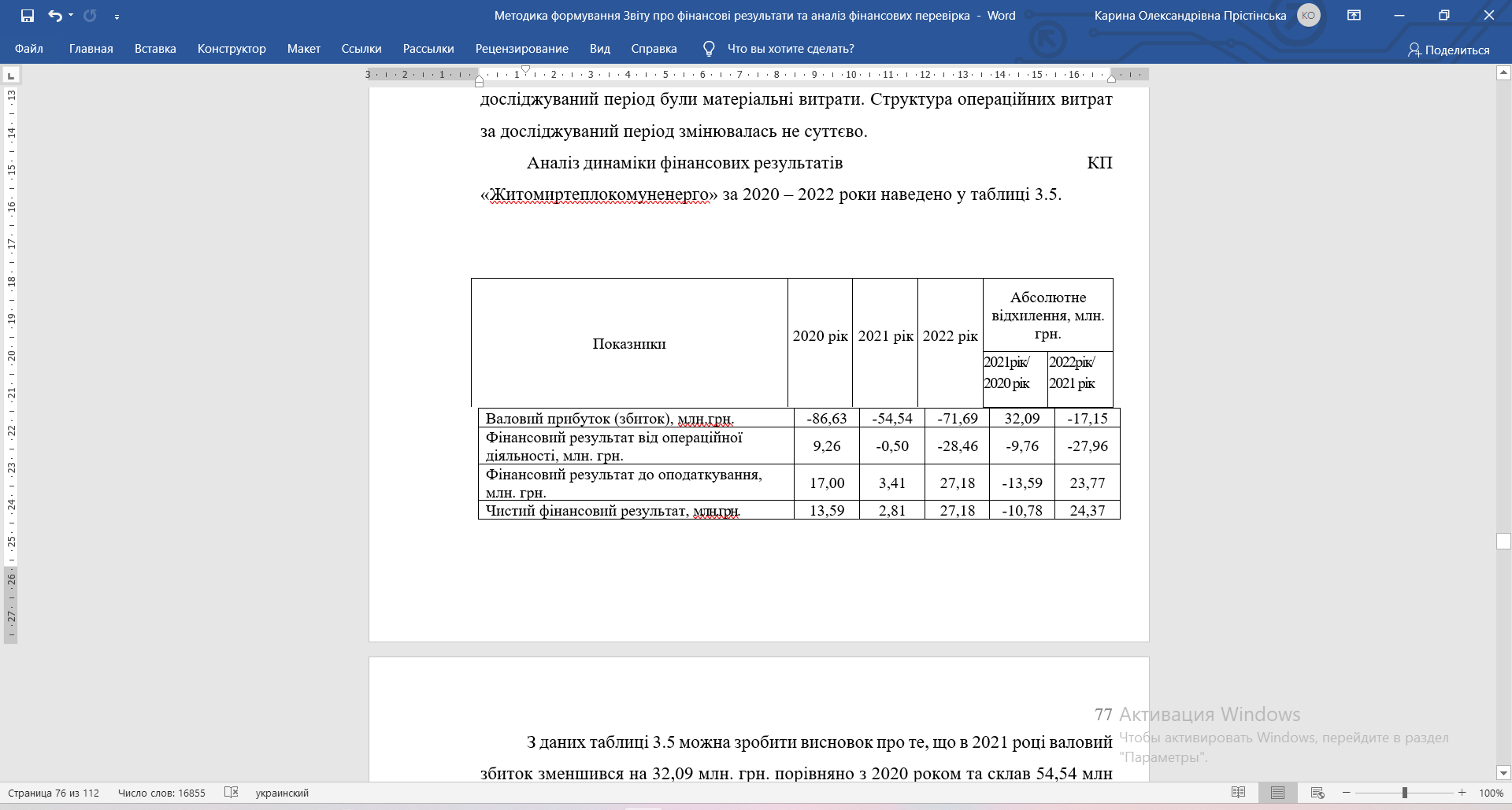 З даних таблиці 3.5 можна зробити висновок про те, що в 2021 році валовий збиток зменшився на 32,09 млн. грн. порівняно з 2020 роком та склав 54,54 млн грн. Натомість в 2022 році валовий збиток збільшився на 17,15 млн. грн. порівняно з 2021 роком та склав 71,69 млн грн.  Фінансовий результат від операційної діяльності в 2021 році зменшився на 9,76 млн. грн. порівняно з 2020 роком та склав -0,50 млн грн, в 2022 році – на 27,96 млн. грн. порівняно з 2021 роком та склав -28,46 млн грн. Фінансовий результат до оподаткування в 2021 році зменшився на 13,59 млн. грн. порівняно з 2020 роком та склав 3,41 млн грн, в 2022 році збільшився на 23,77 млн. грн. порівняно з 2021 роком та склав 27,18 млн грн. Чистий фінансовий результат в 2021 році зменшився на 10,78 млн. грн. порівняно з 2020 роком та склав 2,81 млн грн, в 2022 році збільшився на 24,37 млн. грн. порівняно з 2021 роком та склав 27,18 млн грн.В цілому в результаті проведеного аналізу можна сказати про те, що за досліджуваний період величина як доходів, так і витрат підприємства мала тенденцію до зростання, їх структура за досліджуваний період суттєво не змінювалась, операційна діяльність була збитковою, при цьому чистий фінансовий результат мав додатне значення, що свідчить про перевищення фінансових та інших доходів над фінансовими витратами.Головним джерелом формування валового прибутку є основна діяльність підприємства, з метою здійснення якої воно створене. Характер цієї діяльності визначається специфікою галузевої приналежності підприємства. Її основу складає виробничо-комерційна діяльність, яка доповнюється фінансовою і інвестиційною діяльністю. Саме показники основної діяльності підприємства використовуються для оцінки виконання програми виробництва і розрахунку завантаження виробничих потужностей [49, с. 20].Найважливішою метою аналізу фінансового результату від операційної діяльності є виявлення резервів його збільшення, що здійснюється за допомогою факторного аналізу.Факторний аналіз формування валового прибутку представляє собою сукупність статистичних даних, на основі яких здійснюється оцінка собівартості продукції, аналізується ефективність використання потенціалу підприємства, виявляються проблеми, пов‘язані з виробництвом продукції.Факторний аналіз також виступає інструментом за допомогою якого можливе прийняття управлінських рішень. Підприємство, в свою чергу, враховує дані аналізу і може коригувати стратегію своєї діяльності, залучати позиковий капітал, який є необхідним в сучасних ринкових умовах для ефективної діяльності організації.Факторний аналіз валового прибутку здійснюється на основі методу ланцюгових підстановок. Це є технічним способом аналізу, що застосовується для визначення впливу різних факторів на об‘єкт дослідження.На величину прибутку від реалізації продукції впливають зміна обсягу реалізації, зміна структури реалізації, зміна відпускних цін реалізації продукції, зміна цін на сировину, матеріали, інші ресурси [69, с. 312].Обсяг реалізації продукції може справляти позитивний і негативний вплив на прибуток. При збільшенні обсягів реалізації рентабельної продукції прибуток пропорційно зростає. Якщо продукція нерентабельна (збиткова), то із збільшенням обсягу реалізації відбувається зменшення прибутку від реалізації рентабельної продукції.Структура товарної продукції також може по-різному впливати на суму прибутку. Якщо збільшиться частка рентабельніших видів продукції в загальному обсязі її реалізації, загальна сума прибутку зросте, і навпаки – при зростанні частки нерентабельної продукції загальна сума прибутку зменшиться.Собівартість та прибуток – обернено-пропорційні: зниження собівартості призводить до відповідного зростання суми прибутку і навпаки.Ціни реалізації та розмір прибутку перебувають у прямо-пропорційний залежності – зростання цін приносить зростання прибутку [69, с. 313].Для досліджуваного підприємства слід враховувати особливість – до складу виручки від реалізації входить реалізація трьом категоріям споживачів (населенню, бюджетним установам та госпрозрахунковим організаціям), що має різну ціну та собівартість. Вихідні дані для факторного аналізу валового прибутку наведено в таблиці 3.6.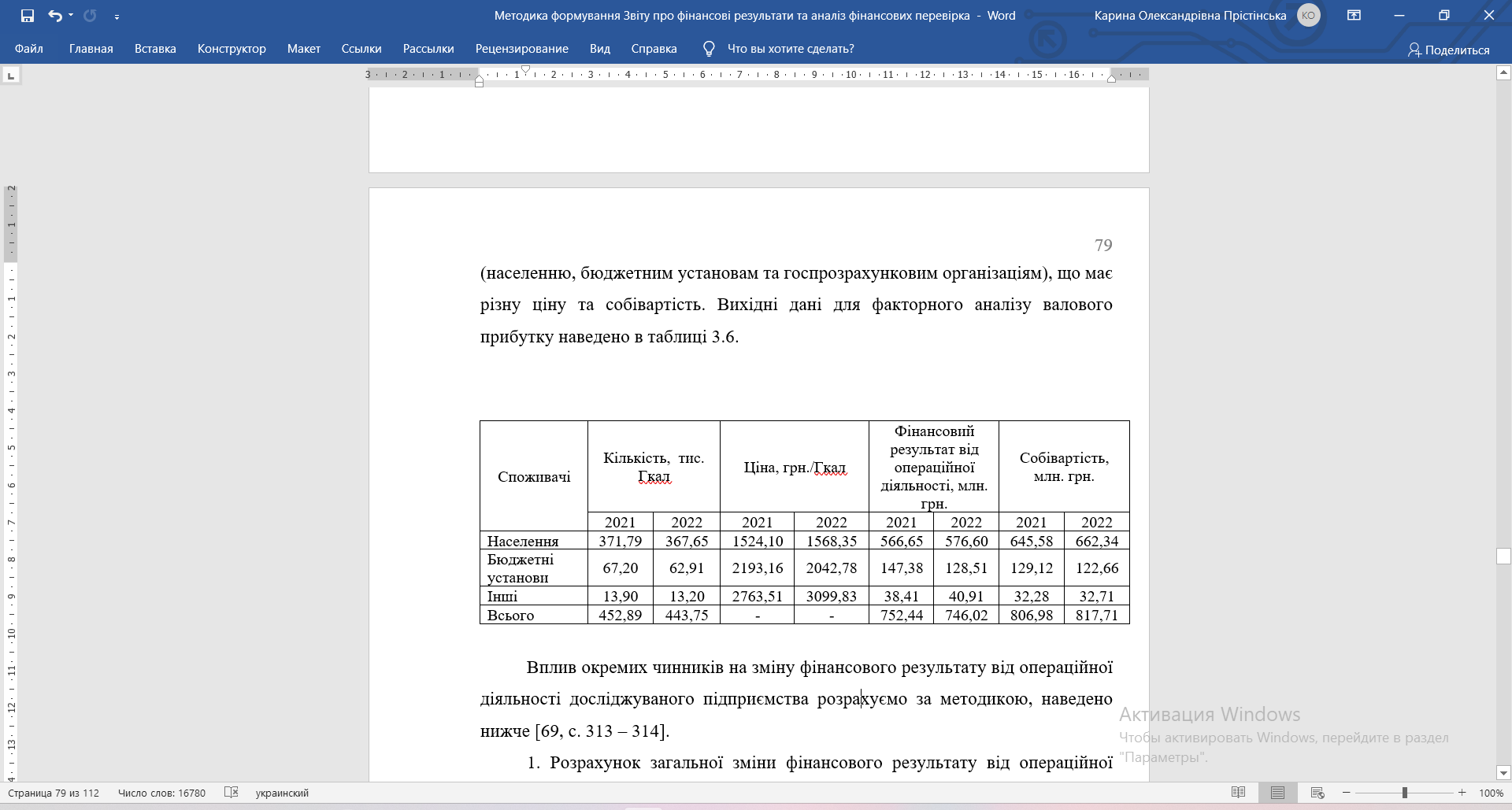 Вплив окремих чинників на зміну фінансового результату від операційної діяльності досліджуваного підприємства розрахуємо за методикою, наведено нижче [69, с. 313 – 314]. 1. Розрахунок загальної зміни фінансового результату від операційної діяльності (ΔР):ΔР = Р1 – Р0 = ΣΔРі, 				(3.1)де     ΔР – зміна прибутку від реалізації продукції за аналізований період;Р1,0 – відповідно, прибуток звітного та попереднього року;і – фактори, що впливають на величину прибутку.2. Вплив на прибуток відпускних цін на реалізовану продукцію (ΔР1):ΔР1 = Nр1 − Nр1,0 = Σр1q1 – Σр0q1,			 (3.2)де      Σр1q1 – реалізація у звітному році в цінах звітного року;Σр0q1 – реалізація у звітному році в цінах минулого року;р – ціна продукції;q – кількість продукції.3. Вплив на прибуток змін в обсязі реалізованої продукції (ΔР2):ΔР2 = Р0k1 – Р0 = Р0 (k1 – 1),				 (3.3)де      k1 – коефіцієнт зростання обсягу реалізації продукції у відпускних цінах, визначається за формулою:k1 = N1,0 / N0, 					(3.4)де   Р0 – прибуток, одержаний у минулому році, у цінах і за собівартістю минулого року;N1,0 = Σр0q1 – реалізація у звітному році в цінах минулого року;N0 = Σр0q0 – реалізація у минулому році в цінах минулого року;p – ціна продукції;q– кількість продукції.4. Вплив на прибуток змін у структурі реалізованої продукції (ΔР3):ΔР3 = Р1,0 – Р0 k1,					 (3.5)де     Р1,0 – прибуток, одержаний від фактично реалізованої продукції у звітному році у цінах і за собівартістю минулого року;Р0 – прибуток, одержаний у минулому році, у цінах і за собівартістю минулого року.5. Вплив на прибуток собівартості продукції (ΔР4):ΔР4 = S1,0 – S1, 					(3.6)де      S1 – фактична собівартість реалізованої продукції;S1,0 – фактична собівартість реалізованої продукції за звітний рік у цінах і тарифах минулого року.Результати факторного аналізу валового прибутку представлені в таблиці 3.7. Дані факторного аналізу свідчать про те, що за рахунок зміни відпускних цін в 2022 році порівняно з 2021 роком, валовий прибуток підприємства збільшився на 11,25 млн. грн., за рахунок змін в обсязі реалізованої продукції валовий прибуток скоротився на 0,60 млн. грн., за рахунок змін в собівартості реалізованої продукції валовий прибуток скоротився на 27,80 млн. грн. За рахунок змін в структурі реалізованої продукції зміни величини валового прибутку не відбулось, оскільки вони були не істотними. 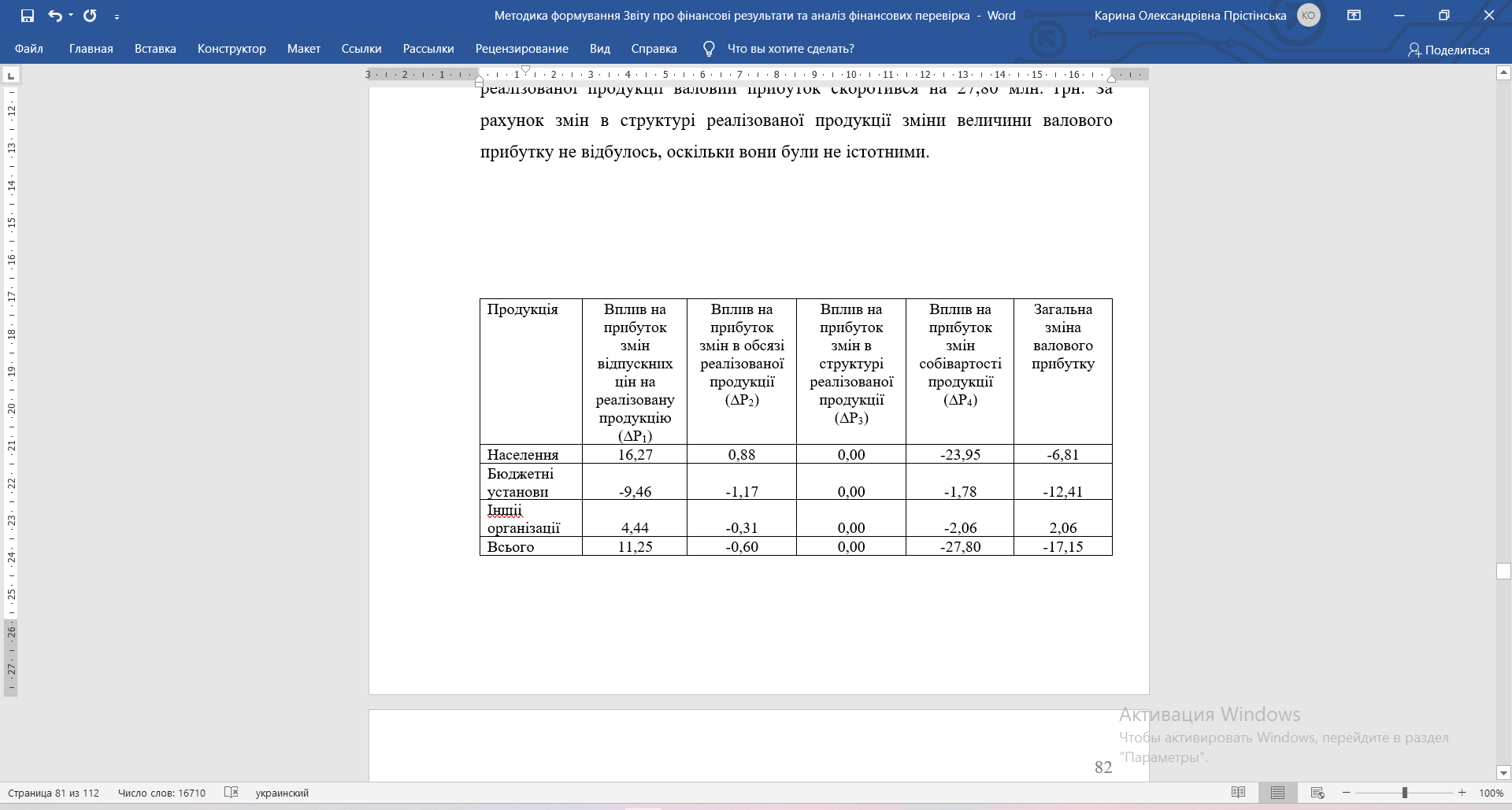 В цілому величина валового прибутку підприємства у 2022 році порівняно до 2021 року під впливом розглянутих факторів зменшилась на 17,15 млн. грн., що відповідає загальній зміні величини валового прибутку. Отже, найбільший вплив на зменшення валового прибутку спричинило збільшення собівартості продукції.Крім зазначених факторів, на зміну фінансового результату від операційної діяльності вплинуло збільшення адміністративних витрат у сторону зменшення на 2,32 млн. грн., інших операційних витрат на 6,76 млн. грн. та інших операційних доходів на 1,73 млн. грн. В цілому зазначені фактори вплинули на зменшення фінансового результату від операційної діяльності у 2022 році порівняно до 2021 року на 27,96 млн. грн. (-17,15 – 2,32 – 6,76 – 1,73).На зміну фінансового результату до оподаткування вплинуло збільшення фінансових доходів на 44,82 млн. грн. та інших доходів на 4,22 млн. грн., зменшення фінансових витрат на 2,69 млн. грн. Загальний вплив чинників склав 23,77 млн. грн. у сторону збільшення (-27,96 + 44,82 + 4,22 + 2,69).Для оцінки ефективності фінансових результатів діяльності підприємства проведемо аналіз показників рентабельності. Рентабельність – це рівень прибутковості підприємства, який вимірюється у відсотках. Підприємство вважається рентабельним, якщо доходи від реалізації продукції покривають витрати виробництва, і, крім того, забезпечують прибуток, достатній для нормального його функціонування. Основні джерела інформації для аналізу рентабельності – Баланс підприємства (ф.№1) і Звіт про фінансові результати (ф. №2). Аналіз рентабельності підприємства здійснюється за допомогою системи показників. Розрахунки показників рентабельності наведено у таблиці 3.8. 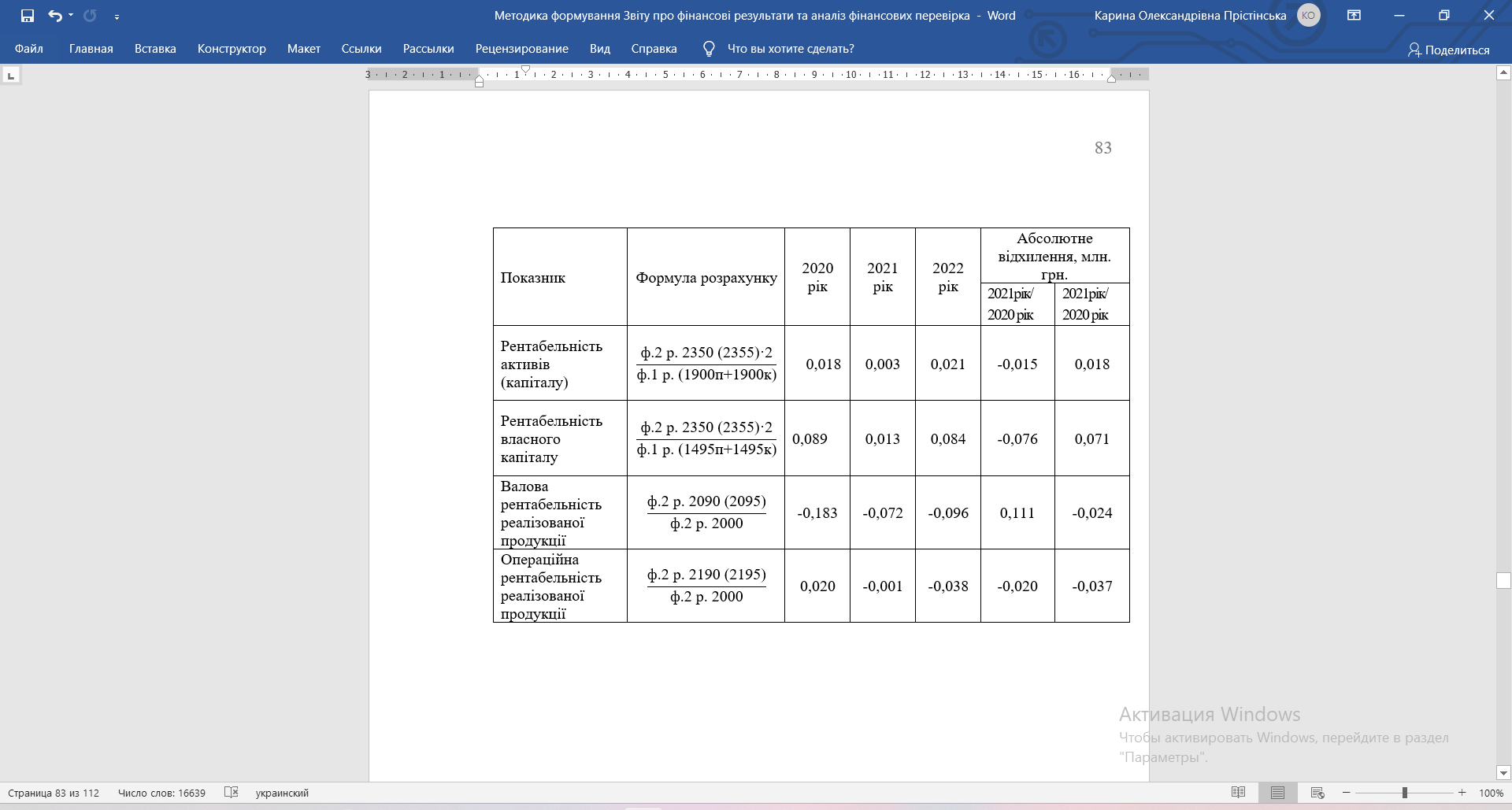 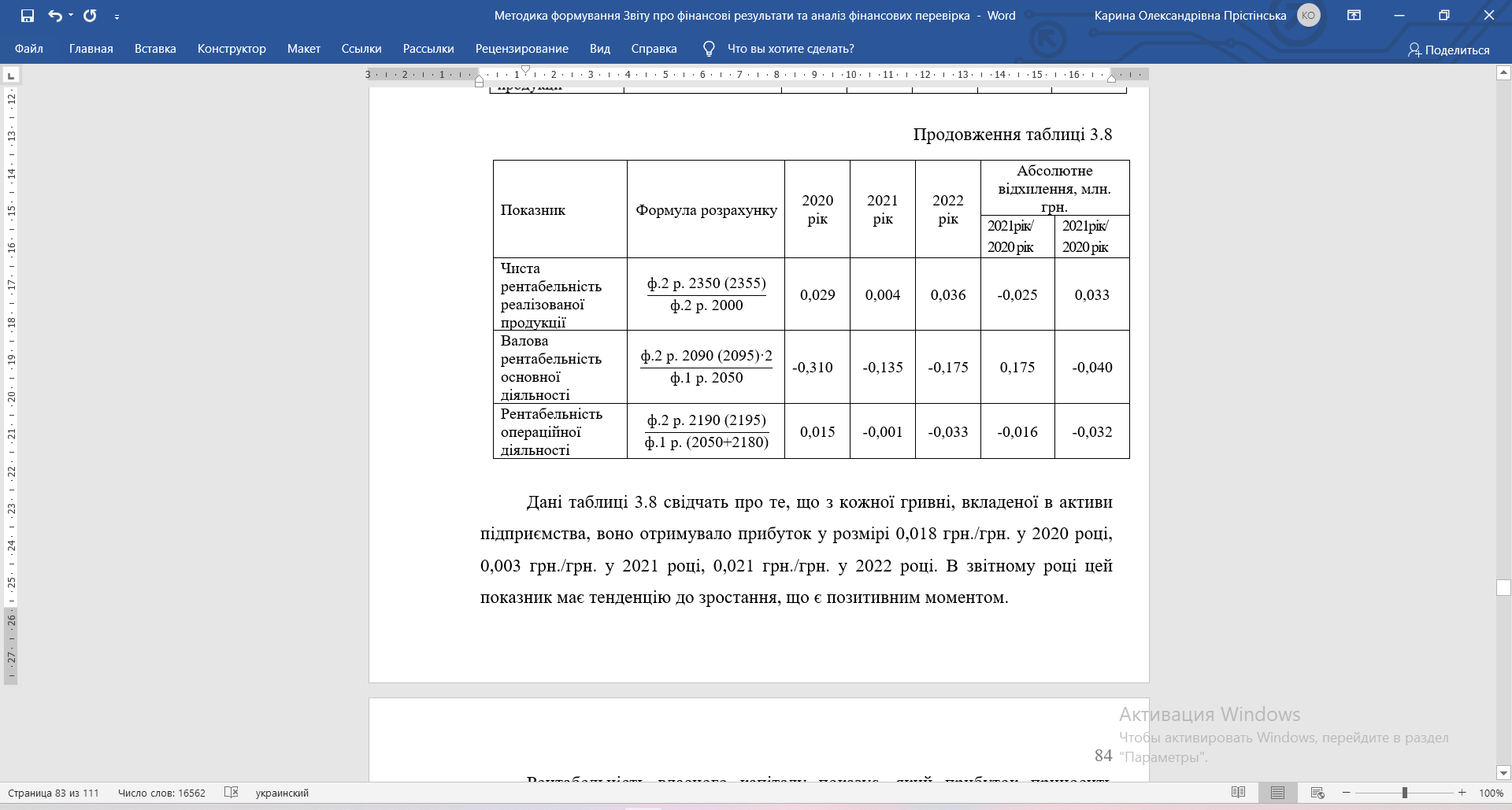 Дані таблиці 3.8 свідчать про те, що з кожної гривні, вкладеної в активи підприємства, воно отримувало прибуток у розмірі 0,018 грн./грн. у 2020 році, 0,003 грн./грн. у 2021 році, 0,021 грн./грн. у 2022 році. В звітному році цей показник має тенденцію до зростання, що є позитивним моментом.Рентабельність власного капіталу показує, який прибуток приносить кожна інвестована власниками грошова одиниця. З даних таблиці 3.8 можемо зробити висновок про те, що з кожної гривні, вкладеної у власний капітал підприємства, воно отримувало прибуток у розмірі 0,089 грн./грн. у 2020 році, 0,013 грн./грн. у 2021 році, 0,084 грн./грн. у 2022 році. В звітному році цей показник має тенденцію до зростання, що є позитивним моментом.Показник валової рентабельності реалізованої продукції відображає ефективність виробничої діяльності підприємства, а також ефективність політики ціноутворення, операційної – рентабельність підприємства після вирахування затрат на виробництво і збут товару. Протягом досліджуваного періоду зазначені показники мали негативне значення, що свідчить про неефективну виробничу діяльність підприємства, тобто підприємство зазнає збитків від операційної діяльності, політика ціноутворення є незадовільною. Крім того, вони мають тенденцію до зниження, що є негативним моментом.Чиста рентабельність реалізованої продукції відображає відношення чистого прибутку до розміру виручки від реалізації продукції підприємства. У досліджуваному періоді його значення було позитивним та спостерігалась тенденція до зростання, що є позитивним моментом. У даному випадку розраховані показники свідчать про неефективність виробничої діяльності та збільшення фінансових результатів від фінансових та інших доходів. Рентабельність виробництва показує, наскільки ефективною є віддача виробничих засобів, тобто відображає величину прибутку, що припадає на кожну гривню виробничих ресурсів (матеріальних активів) підприємства. Протягом досліджуваного періоду зазначені показники мали негативне значення, що свідчить про неефективну операційну діяльність підприємства, тобто підприємство зазнає збитків від операційної діяльності. Крім того, вони мають тенденцію до зниження, що є негативним моментом.В цілому в результаті проведеного аналізу можна сказати про те, що за досліджуваний період величина як доходів, так і витрат підприємства мала тенденцію до зростання, але витрати зростали більшими темпами, їх структура за досліджуваний період суттєво не змінювалась, операційна діяльність була збитковою, при цьому чистий фінансовий результат мав додатне значення, що свідчить про перевищення фінансових та інших доходів над фінансовими витратами. Збільшення фінансового результату до оподаткування в звітному році порівняно з попереднім склало 23,77 млн. грн. На зазначені зміни позитивно вплинули наступні фактори: зміни відпускних цін збільшили його на 11,25 млн. грн., фінансових доходів – на 44,82 млн. грн., інших доходів – на 4,22 млн. грн., зменшення фінансових витрат – на 2,69 млн. грн.  Негативно вплинули наступні фактори: зміни в обсязі реалізованої продукції зменшили фінансовий результат до оподаткування на 0,60 млн. грн., зміни собівартості реалізованої продукції – на 27,80 млн. грн., зміна адміністративних витрат – на 2,32 млн. грн., інших операційних витрат – на 6,76 млн. грн., величини інших операційних доходів – на 1,73 млн. грн. Таким чином, найбільший вплив на зменшення фінансового результату підприємства мало значне підвищення собівартості продукції про повільнішому підвищенні відпускних цін, тобто, політика ціноутворення підприємства є неефективною.Аналіз показників рентабельності свідчить про неефективну виробничу діяльність підприємства, тобто підприємство зазнає збитків від операційної діяльності, політика ціноутворення є незадовільною. Отже, виходячи з проведеного аналізу, можна стверджувати, що основними шляхами підвищення ефективності фінансових результатів підприємства є зниження собівартості та підвищення цін на продукцію, оскільки доходи від реалізації продукції не покривають витрати на її виробництво.Дослідження показали, що на сьогодні в багатьох випадках є сенс направити зусилля підприємства на поліпшення ціноутворення. Це особливо справедливо, якщо прибутковість в розрахунку на одиницю продукції низька, або відсутня взагалі, адже тоді збільшення обсягу продажу не спричинить суттєвого зростання прибутку, відтак кращим варіантом буде зниження витрат і/або підвищення ціни. Тарифи на теплопостачання є регульованими державою, тому є більш зовнішнім чинником, ніж внутрішнім. Але підприємство може знизити негативні наслідки негнучкого ціноутворення, своєчасно здійснюючи коригування тарифів на теплопостачання у зв’язку зі зміною фактичної собівартості. Ще одним чинником, безпосередньо впливаючим на фінансові результати підприємства, є зміна рівня собівартості продукції. Між величиною прибутку і рівнем собівартості існує прямо пропорційна залежність: чим нижчою є собівартість продукції, обумовлена рівнем витрат на її виробництво, тим вищим буде прибуток і навпаки. Цей чинник, в свою чергу, перебуває під впливом багатьох причин. Тому, при аналізі зміни рівня собівартості потрібно виявити причини її зниження або підвищення для того, щоб розробити заходи щодо скорочення рівня витрат на  виробництво продукції, отже, збільшити за рахунок цього прибуток підприємства [56]. У практиці господарської діяльності застосовуються різні способи зниження собівартості. Безумовно, використовуються такі прийоми, як економія паливно-сировинних ресурсів, матеріальних й трудових витрат, зниження частки амортизаційних відрахувань, скорочення адміністративних витрат тощо. Проте слід пам'ятати, що зниження собівартості має межу, після якого вона вимагає зниження якості продукції [56].